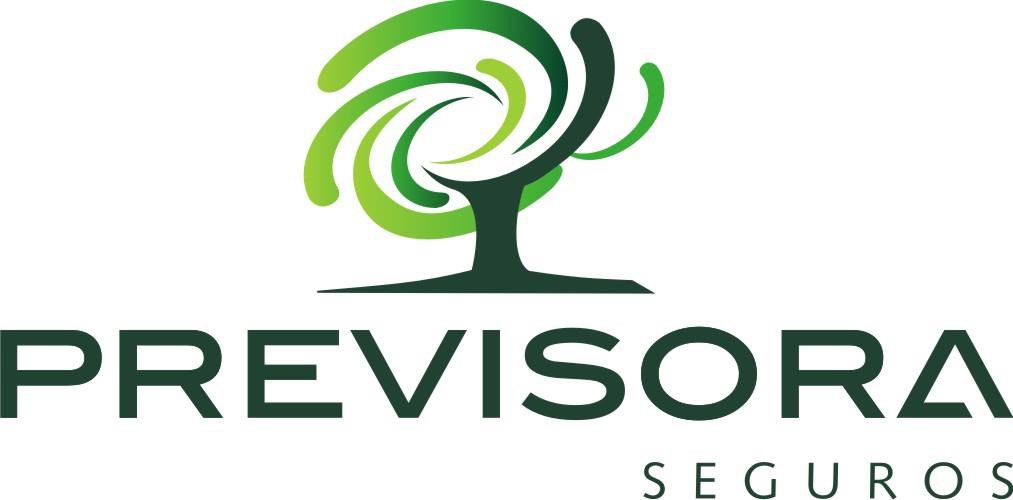 LA PREVISORA S.A. COMPAÑÍA DE SEGUROSDOCUMENTO DE CONDICIONES DEFINITIVASINVITACIÓN ABIERTA No. 004 – 2023SECRETARÍA GENERALSUBGERENCIA DE RECURSOS FÍSICOSOBJETO“IMPLEMENTACIÓN DE RED HIDROSANITARIA Y RED CONTRAINCENDIO”ENERO 2023ÍNDICECAPÍTULO I	5INFORMACIÓN GENERAL	51.	Información general de la compañía.	52.	Definiciones	53.	Recomendaciones importantes al oferente.	74.	Objeto	7ANEXOS	85.	Obligaciones generales de EL OFERENTE y/o PROVEEDOR	86.	Obligaciones específicas de EL OFERENTE y/o PROVEEDOR	99.	Entregables	1910.	Garantías	2011.	Plazo de ejecución del contrato	2112.	Supervisión	2113.	Domicilio contractual y lugar de ejecución del contrato.	2114.	Confidencialidad	2115.	Correspondencia	2116.	Régimen jurídico aplicable al proceso	2117.	Riesgos	2218.	Convocatoria a veedurías ciudadanas	2219.	Cronograma del proceso	2220.	Apertura y cierre del proceso	2321.	Recepción de observaciones y/o aclaraciones	2322.	Modificación y/o aclaración del documento de condiciones definitivas	2423.	Suspensión, modificación y cancelación del proceso de selección.	2424.	Plazo del proceso y entrega de propuestas	2425.	Cierre del proceso y plazo para la presentación de las propuestas	2426.	Entrega, contenido y recepción de propuestas	2527.	Idioma oficial	2628.	Audiencia de cierre	2629.	Verificación y evaluación	2730.	Reserva durante el proceso de verificación y evaluación	2831.	Selección del contratista	2832.	Criterios de desempate	2933.	Causales de rechazo	3034.	Causales para declarar fallido el proceso de selección	32CAPÍTULO II	32ASPECTOS DE LA PROPUESTA	321.	Propuestas parciales y propuestas condicionadas	322.	Vigencia de la propuesta	323.	Garantía de seriedad de la propuesta	334.	Impuestos, Tasas y Contribuciones	36CAPÍTULO III	37ASPECTOS HABILITANTES	371.	De orden jurídico (capacidad jurídica)	371.1.	Oferentes de origen nacional	37a.	Carta de presentación de la oferta	37b.	Certificado de existencia y representación legal	38c.	Documento de identificación del representante legal de EL OFERENTE	39d.	Paz y salvo por concepto de seguridad social y aportes parafiscales	39e.	Documento de constitución de forma asociativa de EL OFERENTE	40f.	Rut	41g.	Verificación de no inclusión en el boletín de responsables fiscales	41h.	Verificación de no inclusión en el boletín de antecedentes disciplinarios	41i.	Verificación de antecedentes judiciales del MINISTERIO DE DEFENSA NACIONAL – POLICÍA NACIONAL	41j.	Certificado del sistema registro nacional de medidas correctivas – POLICIA NACIONAL	42k.	Lista restrictiva de lavado de activos	42l.	Sistema de gestión en seguridad y salud en el trabajo	42m.	Certificado de inhabilidades e incompatibilidades	43n.	Tratamiento y protección de datos personales	43o.	Inscripción SARLAFT en LA PREVISORA S.A.	44p.	Lucha contra la corrupción	45q.	Autorización y confidencialidad de las propuestas	45r.	Hoja de vida de función pública persona jurídica	45s.	Firma digital	46t.	Requisitos habilitantes diferenciales	461.2.	Oferentes de origen extranjero	462.	De orden financiero (Capacidad financiera)	47a.	Estados financieros	473.	De orden técnico (Capacidad técnica)	49CAPÍTULO IV	59ASPECTOS CALIFICABLES	591.	Factores de calificación:	60CAPÍTULO V	67ANEXOS	67CAPÍTULO IINFORMACIÓN GENERAL Información general de la compañía.LA PREVISORA S.A. es una sociedad anónima de economía mixta, del orden nacional, sometida al régimen de las empresas industriales y comerciales del Estado, vinculada al Ministerio de Hacienda y Crédito Público y perteneciente al sector financiero. La compañía cuenta con personería jurídica y autonomía administrativa y es vigilada por la Superintendencia Financiera de Colombia quien a través de la resolución SB514 del 26 de agosto de 1954 otorgó autorización de funcionamiento a LA PREVISORA S.A.LA PREVISORA S.A. se encuentra legalmente constituida mediante Escritura Pública número 2146 del 6 de agosto de la Notaría Sexta de Bogotá D.C., identificada con el NIT 860.002.400-2 y su domicilio principal es la ciudad Bogotá D.C.El objeto social de LA PREVISORA S.A., se encuentra contenido en el artículo 3 de los Estatutos Sociales y en el artículo 1.2.2.4 del Decreto Único Reglamentario del Sector Hacienda y Crédito Público (Decreto 1068 de 2015), que establece:“El objeto de la sociedad es el de celebrar y ejecutar contratos de Seguro, Coaseguro y Reaseguro que amparen los intereses asegurables que tengan las personas naturales o jurídicas privadas, así como los que directa o indirectamente tengan la Nación, el Distrito Capital de Bogotá, los departamentos, los distritos, los municipios y las entidades descentralizadas de cualquier orden, asumiendo todos los riesgos que de acuerdo con la ley puedan ser materia de estos contratos.”La compañía cuenta con 26 sucursales a nivel nacional las cuales se encargan de gestionar el objeto de la sociedad. DefinicionesLas expresiones utilizadas en el presente documento con mayúscula inicial deben ser entendidas con el significado que a continuación se indica. Los términos definidos son utilizados en singular y en plural de acuerdo como lo requiera el contexto en el cual son utilizados.Adenda. Documento que modifica, aclara y/o adiciona el documento de condiciones definitivas, sus anexos o formularios con posterioridad a la apertura del proceso de selección, y que formarán parte de este. Adjudicación: Es la decisión final de LA PREVISORA S.A., expedida por medio del acta de selección que determina el adjudicatario del presente Proceso de Contratación.Adjudicatario. Oferente que resulta seleccionado luego de adelantar el proceso de contratación.Anexo: Es el conjunto de formatos y documentos que se adjuntan al presente Documento de Condiciones y que hacen parte integral del mismo.Certificado de Disponibilidad Presupuestal (CDP): Documento expedido por la Gerencia de Planeación Financiera, que garantiza la disponibilidad presupuestal de recursos (para gasto o inversión), libres de afectación para ser comprometidos durante la vigencia fiscal respectiva.Conflicto de interés: Son las circunstancias que durante el desarrollo del proceso de selección se presenten en calidad de oferente, proveedor, trabajador y que dará a conocer cuando se considere que existe un interés personal y directo en la gestión, control y/o decisión que pueda suponer un enfrentamiento entre sus intereses personales, comerciales, familiares o de terceros y que impida intervenir y actuar en cualquier asunto en el curso del proceso.Contrato: El contrato es un acuerdo de voluntades, manifestado en común entre dos o más personas con capacidad (partes del contrato), que se obligan en virtud del mismo, regulando sus relaciones relativas a una determinada finalidad o cosa, y a cuyo cumplimiento pueden compelerse de manera recíproca.Consorcio. Acuerdo de dos o más personas que en forma conjunta presentan una misma oferta para la adjudicación, celebración y ejecución de un contrato, respondiendo solidariamente de todas y cada una de las obligaciones derivadas de la oferta y del contrato. En consecuencia, las actuaciones, hechos y omisiones que se presenten en desarrollo de la oferta y del contrato, afectarán a todos los miembros que lo conforman. Documento de condiciones: Es el conjunto de normas que rigen el proceso de selección y el futuro Contrato, en los que se señalan las condiciones objetivas, plazos y procedimientos dentro de los cuales LOS OFERENTES deben formular su Oferta para participar en el Proceso de Contratación.Garantía. Es el seguro por medio del cual el proveedor ampara el pago de los perjuicios directos causados por el incumplimiento de sus obligaciones o la responsabilidad, estipuladas en la negociación o en el contrato.Oferente: Es la persona natural o jurídica o el grupo de personas jurídicas y/o naturales, nacionales o extranjeras, asociadas entre sí mediante las figuras de consorcio, unión temporal o promesa de sociedad futura que presenta una Oferta para participar en el Proceso de Contratación.Oferta: Es la propuesta presentada a LA PREVISORA S.A. por los interesados durante el desarrollo del proceso de Contratación.Plazo de ejecución: Es el período o término que se fija para el cumplimiento de las obligaciones de las partes derivadas del contrato.Unión temporal. Acuerdo de dos o más personas que en forma conjunta presentan una misma propuesta para la adjudicación, celebración y ejecución de un contrato, respondiendo solidariamente por el cumplimiento total de la oferta y del objeto contratado, pero las sanciones por el incumplimiento de las obligaciones derivadas de la propuesta y del contrato se impondrán de acuerdo con la participación en la ejecución de cada uno de los miembros de la unión temporal.Recomendaciones importantes al oferente.LA PREVISORA S.A. pone a disposición de los interesados el documento de condiciones definitivas del proceso de INVITACIÓN ABIERTA, a continuación, se presentan algunas recomendaciones:Lea cuidadosamente el contenido de este documento de condiciones definitivas, los documentos que hacen parte de este, sus formatos y anexos entre otros.Verifique, antes que nada, que no esté incurso en ninguna causal de inhabilidad e incompatibilidad general ni especial o prohibiciones para contratar y/o conflicto de interés.Tenga presente la fecha y hora límite prevista para presentar la oferta.Verifique que las fechas de expedición de los documentos se encuentren dentro de los plazos exigidos.Con la presentación de la oferta usted está otorgando autorización a LA PREVISORA S.A. de hacer públicos los documentos de la oferta por lo que no podrá invocar ningún tipo de confidencialidad sobre la misma.EL OFERENTE, con la presentación de su oferta, acepta íntegramente todas las condiciones establecidas en esta invitación, la cual formará parte integral del contrato a celebrar.EL OFERENTE con la sola presentación de su propuesta declara que ha recibido toda la información necesaria y suficiente para elaborar su oferta y que asume las consecuencias negativas que puedan generarse, por el hecho de no haber solicitado información complementaria en las oportunidades señaladas en esta invitación. EL OFERENTE debe validar constantemente la página de LA PREVISORA S.A. teniendo en cuenta que todos los documentos del proceso serán publicados por este medio.Objeto:Implementación de la red hidrosanitaria y red contra incendios del edificio de Casa Matriz, ubicada en la calle 57 No. 9-07 en Bogotá D.C. Alcance del Objeto: Los trabajos deberán ser desarrollados bajo los parámetros técnicos descritos en los siguientes anexos, los cuales hacen parte del objeto del contrato, así: Especificaciones técnicas: ANEXOS:ANEXO NO. 7 PROPUESTA ECONOMICA - CANTIDADES A COTIZAR ANEXO NO.14 LEVANTAMIENTO HIDROSANITARIO. – (19 PLANOS). ANEXO NO.15 DISEÑOS HIDROSANITARIOS Y RED CONTRA INCENDIOS. - (14 PLANOS). ANEXO NO.16 ESPECIFICACIONES TÉCNICAS. *La contratación se realizará bajo la modalidad de precios unitarios fijos sin formula de reajustes.Obligaciones generales de EL OFERENTE y/o PROVEEDORCumplir con el objeto del contrato dentro de los plazos y las cantidades exigidas.Atender las solicitudes de los supervisores de manera oportuna y de acuerdo con los niveles de servicio negociados.Guardar total reserva de la información que le sea confiada por razón del presente contrato y para desarrollo de este, ya que la misma es de propiedad de LA PREVISORA S.A.Obrar con lealtad y buena fe en las distintas etapas precontractuales, contractuales y post contractuales, evitando dilaciones.Constituir a su costa las pólizas exigidas en el presente contrato.Cumplir con el pago de sus obligaciones tributarias derivadas de la ejecución del contrato suscrito.Sin perjuicio de la autonomía técnica y administrativa con que se cuenta para el cumplimiento del objeto contractual, desarrollar todas las obligaciones que sean necesarias e inherentes para su cabal ejecución.Asegurar a LA PREVISORA S.A. que el objeto contratado se cumplirá con la mejor calidad y dentro de los plazos establecidos.Informar de inmediato y por escrito a los supervisores, la ocurrencia de situaciones de fuerza mayor o caso fortuito que puedan afectar la ejecución del contrato, incluyendo las recomendaciones que procedan según el caso.No acceder a peticiones o amenazas de quienes actúen por fuera de la ley con el fin de obligarlos a hacer u omitir algún acto o hecho, debiendo informar inmediatamente a LA PREVISORA S.A. a través de la persona que ejerza la supervisión acerca de la ocurrencia de tales peticiones o amenazas y a las demás autoridades competentes para que se adopten las medidas y correctivos que fueren necesarios.Dar cumplimiento a las obligaciones con el sistema integral de seguridad social, (salud, pensiones y riesgos laborales) y parafiscales, tales como ICBF, SENA y Cajas de Compensación Familiar, de conformidad con lo establecido en Ley 789 de 2002.Cumplir con las disposiciones contenidas en la circular 052 de 2007 expedida por la Superintendencia Financiera de Colombia, así como aquellas normas que en el desarrollo de este contrato sean publicadas y regulen lo correspondiente a seguridad de la información en los aspectos que resulten aplicables para la ejecución del presente contrato.Cumplir con todas las políticas aplicables de LA PREVISORA S.A., entre ellas, el Manual de Contratación, Procedimiento criterios en Seguridad y Salud para la selección de contratistas y proveedores, el Sistema de Administración de Riesgos y Lavado de Activos, Política del Sistema de Gestión de Seguridad de la Información, Confidencialidad de la Información, Manual de Manejo de Marca, Política para la Protección de Datos, Política Ambiental.Acatar las instrucciones que durante el desarrollo del contrato se le impartan por parte de LA PREVISORA S.A. siempre y cuando no vayan en contra del objeto y ejecución del contrato.Radicar las facturas, dentro de los plazos convenidos.Dar cumplimiento a la legislación vigente sobre higiene, Seguridad Industrial y Riesgos Laborales establecida para la industria de la Construcción y Ministerio del Trabajo.Las demás obligaciones inherentes y necesarias para la ejecución a cabalidad del objeto del presente contrato.Cumplir a cabalidad con las condiciones pactadas en el Contrato, las cuales solamente podrán ser modificadas previo cumplimiento del trámite dispuesto para tal fin por LA PREVISORA S.A., según el procedimiento establecido y una vez se alleguen los documentos pertinentes.Indemnizar y/o asumir todo daño que se cause a terceros, a bienes propios o de terceros, o al personal contratado para la ejecución del contrato, por causa o con ocasión del desarrollo de este.Obligaciones específicas de EL OFERENTE y/o PROVEEDORGarantizar la prestación del servicio contratado de acuerdo con los parámetros establecidos en la respectiva invitación, la oferta seleccionada y normas técnicas que regulan el buen desempeño de la labor de la ingeniería, es decir, con las mejores prácticas de la ingeniería.Presentar una programación en la cual se debe tener una secuencia lógica de la ejecución de la obra incluyendo la totalidad de las actividades para la ejecución de los trabajos a realizar, porcentaje de avance de obra, con los tiempos de desarrollo de las mismas, con sus rutas críticas, de acuerdo con el tiempo solicitado por LA PREVISORA S.A., y al presupuesto, las cuales deben estar organizadas coherentemente, él cual debe ser socializado y aprobado por los supervisores del contrato antes de dar inicio a los trabajos.Ejecutar las actividades del contrato sin generar indisponibilidad de las redes en los horarios de lunes a viernes de 7 am a 7 pm. Para lo anterior, EL PROVEEDOR debe tener presente que el edificio está funcionando totalmente con personal, presentándose mayor ocupación de Lunes a Viernes. EL PROVEEDOR debe tener en cuenta las condiciones del desarrollo de los trabajos, en razón a que en los diferentes pisos hay personal laborando y se debe contar con disponibilidad de servicios.Desarrollar correctamente la logística para el desarrollo de las labores garantizando que no se afecte la circulación de las personas dentro del edificio a intervenir.Desarrollar las labores que generen ruido en horarios nocturnos y/o fines de semana previa concertación con los supervisores del contrato.Solicitar con antelación de mínimo tres (3) días al inicio de los trabajos los permisos que se requieran.Antes de iniciar el contrato se debe contar con el personal profesional y técnico idóneo para la ejecución de las labores y mantener los perfiles solicitados durante la ejecución de este.Garantizar la disponibilidad de los materiales y/o insumos para el desarrollo de la labor durante la ejecución del contrato.Ejecutar y entregar la obra contratada, dentro de los plazos, condiciones técnicas, económicas y financieras y cantidades exigidas, con los diseños, planos y especificaciones de construcción, aprobados por los entes correspondientes y LA PREVISORA S.A., con sujeción a los precios unitarios estipulados y de acuerdo con las normas existentes que rigen la buena ingeniería, a los criterios de calidad exigibles y las especificaciones de construcción que hacen parte del documento de condiciones definitivas.Ejecutar los trabajos de acuerdo con las especificaciones y, en lo que no se haya especificado de la mejor manera, para que las obras sirvan para un aprovechamiento normal sin defectos que impida su uso o le reste utilidad.Proveer y responder por los materiales, insumos colocados en el sitio de la obra y de cualquier otro elemento que esté a su cargo. Así mismo, deberá considerar las diversas fuentes de materiales y tener en cuenta en su propuesta todos aquellos factores que incidan en su suministro. Todos los costos que demanden la compra, exploración, explotación procesamiento, transporte, manejo, vigilancia, etc., de dichos materiales, serán por cuenta de EL PROVEEDOR, quien a su vez deberá asumir los riesgos por pérdida, deterioro y mala calidad de estos.Asegurar que todo elemento o material que vaya a ser utilizado en los trabajos deberá cumplir con lo estipulado en las especificaciones técnicas descritas, para lo cual LA PREVISORA S.A. podrá solicitar al EL PROVEEDOR en cualquier momento y sin previo aviso muestras que se requieran de los diferentes materiales empleados en la obra y/o ensayos que se estimen pertinentes. Si EL PROVEEDOR omitiere la solicitud, el supervisor podrá ordenarle el descubrimiento de las obras no visibles; los gastos que tal operación demande correrán por cuenta de EL PROVEEDOR. Las aprobaciones por parte del supervisor, de los materiales, no exoneran a EL PROVEEDOR de su responsabilidad por la calidad y estabilidad de estos, por lo tanto, éste deberá reparar por su cuenta los trabajos defectuosos y/o que no se ciñan a las especificaciones de esta invitación. Cualquier contravención a los preceptos anteriores, será de responsabilidad de EL PROVEEDOR. Por tal razón, LA PREVISORA S.A. podrá ordenar la modificación de procedimientos, la suspensión y/o terminación unilateral del contrato y como tal de los trabajos cuando lo estime conveniente.Disponer la totalidad del material para la obra el cual debe ser nuevo y de primera calidad. Deberá cumplir con las normas de calidad vigentes y con las señaladas en las especificaciones técnicas. En ese sentido, el material provisto por EL PROVEEDOR debe ser adecuado para el desarrollo del objeto al cual se le destina.Conseguir oportunamente todos los materiales y suministros que se requieran para el desarrollo de los trabajos y mantener permanentemente una cantidad suficiente de ellos para no retrasar el progreso de los trabajos. Como parte del programa de aseguramiento de la calidad de EL PROVEEDOR. Todos los materiales y elementos que EL PROVEEDOR emplee en la ejecución de los trabajos, sin la aprobación del supervisor, podrán ser rechazados por este cuando no los encuentre adecuados para la ejecución de la obra. La aprobación por parte del supervisor a los materiales no exonera la responsabilidad de EL PROVEEDOR por la calidad de la obra.Proveer por parte de EL PROVEEDOR la maquinaria, equipos y herramientas necesarias para la correcta y óptima ejecución de los trabajos. Deberán ser suministrados por EL PROVEEDOR:Los equipos, maquinarias y herramientas adecuadas para las características y magnitud de los trabajos.La reparación y mantenimiento de las maquinarias, equipos y herramientas serán por cuenta de EL PROVEEDOR, quien deberá asumir todos los riesgos por pérdida, daño, deterioro, etc., de los mismos.Tomar las medidas de vigilancia y aseguramiento para el control de la maquinaria, equipos y herramienta necesarios, estando exenta LA PREVISORA S.A. de responsabilidad por pérdida, daño o hurto de alguno de estos elementos, cuya reposición será a cargo de EL PROVEEDOR.Mantener en el sitio de los trabajos los equipos adecuados a las características y magnitud de la intervención y en la cantidad necesaria, de manera que se garantice el desarrollo de las obras de acuerdo con las especificaciones de construcción, programas de trabajo y dentro de los plazos previstos. EL PROVEEDOR deberá mantener los equipos requeridos en el desarrollo de los trabajos en óptimas condiciones, con el objeto de evitar demoras o interrupciones debidas a daños en los mismos. La mala calidad de los equipos o los daños que ellos puedan sufrir, no serán causal que exima a EL PROVEEDOR del cumplimiento de sus obligaciones.Antes de iniciar cualquier trabajo, EL PROVEEDOR deberá revisar y estudiar cuidadosamente el sitio donde se van a desarrollar las labores, con el fin de verificar detalles de seguridad, detalles constructivos, riesgos posibles e inherentes, dimensiones, cantidades y especificaciones de materiales que puedan afectar los trabajos a realizar. Así mismo, debe realizar por su cuenta y riesgo los cerramientos de las áreas a intervenir. Realizar el estudio y replanteamiento total del proyecto previo al inicio de las obras, con el objeto de verificar los ítems y cantidades de obra presupuestados. Cualquier discrepancia debe ser aclarada con los supervisores del contrato, y consignada en la bitácora diaria de obra. Antes de intervenir las áreas, realizar el replanteo puntual por actividad o áreas a intervenir de acuerdo con la programación del proyecto, para determinar con exactitud, el alcance de la intervención, medidas, cantidades, detalles y tiempos, que puedan interferir en el momento de realizar los montajes. Para ello deberán consultar y acordar con los supervisores del contrato la ejecución de este replanteo y absolver las inquietudes que se presenten en relación con la ejecución de este. Suscribir junto con los supervisores del contrato y los vecinos de la obra, un acta de vecindad, donde conste el estado en que se encuentra el sitio de la obra, así como las construcciones y amoblamientos aledaños a éste. Siempre que haya lugar a ello.Elaborar las actas y tomar los registros documentales y/o fotográficos relacionados con la obra.Someter a consideración de los supervisores cualquier discrepancia entre los datos suministrados para la ejecución de la obra y los datos recolectados por él. Cualquier trabajo que EL PROVEEDOR ejecute desde el descubrimiento del error, omisión o discrepancia y hasta que reciba la decisión del supervisor, será de su total responsabilidad, quedando por su cuenta y costo todas las reparaciones y/o modificaciones que se requieran para arreglar la obra o para sustituirla hasta corregir el error. En caso de discrepancias entre escalas y dimensiones anotadas en los planos, las dimensiones que se tomen en sitio serán las que gobiernan. No se permitirá tomar medidas a escala de los planos, salvo en los casos específicamente autorizados por el supervisor.Entregar los planos actualizados al terminar los trabajos.Tramitar y obtener todos los permisos que sean necesarios con la debida antelación para la ejecución de los trabajos, que resulten adicionales o fueren necesarios al momento de la ejecución de los trabajos.Asistir a todas las reuniones programadas que sean necesarias para lograr la debida ejecución del contrato y elaborar las actas de reunión a que haya lugar.Realizar el registro fotográfico del estado inicial de los sitios a intervenir antes de adelantar cualquier tipo de actividad. Con posterioridad a la ejecución de las actividades, deberá tomar registro fotográfico del estado final de los sitios intervenidos.Realizar diariamente el registro fotográfico del avance y ejecución de la obra, procurando mostrar desde un mismo punto el progreso o avance de estos.Abrir un libro de obra en el cual queden soportadas y suscritas todas las observaciones y/o sugerencias y/o ajustes que diariamente se realicen de la obra. En la bitácora, se deberá dejar constancia de todos los pormenores que puedan suceder en el frente de trabajo como: estado del tiempo, personal laborando, estado del equipo, accidentes de trabajo, avance de la obra, suministro de materiales, etc. Todo aquel que escriba algo en el diario de la obra, deberá firmar con su cargo y colocar la fecha. La persona responsable de llevar al día la bitácora será el residente de obra o la persona que este designe para tal función. Este libro permanecerá en el sitio de la obra o en el campamento el cual debe ser entregado al supervisor cuando termine la ejecución del contrato. En todo caso, el supervisor podrá realizar en cualquier momento la verificación de este libro de obra sin previo aviso.Ejecutar los cambios de obra, los cuales se autorizarán a través de un acta suscrita por los supervisores y EL PROVEEDOR, siempre y cuando no haya modificación al objeto, al valor y al plazo del contrato. Estas actas deben estar firmadas por las partes y deben estar debidamente archivadas y foliadas. Estas permanecerán en obra y se hará entrega al supervisor cuando finalice el contrato. En todo caso, el supervisor podrá realizar en cualquier momento la verificación de estas actas sin previo aviso.Reconstruir y reemplazar por su cuenta, dentro del plazo que determine el supervisor, todo trabajo rechazado por no cumplir con las especificaciones exigidas (por defecto en los materiales, en los elementos empleados, en la mano de obra, o por deficiencia en los equipos de construcción). La solicitud de reconstrucción o reemplazo deberá ser solicitada mediante comunicación escrita.Retirar del sitio donde se ejecuten los trabajos, los materiales o elementos defectuosos, a su costa, cuando así lo exija LA PREVISORA S.A. en las visitas de supervisión que se realicen a los trabajos contratados.Las obras provisionales o temporales tales como cerramientos, señalizaciones, escombreras, almacén, bodega entre otras, estarán a cargo de EL PROVEEDOR. Deberá garantizar el buen estado y mantenimiento de estas evitando causar daños y perjuicios a LA PREVISORA S.A. y/o a algún tercero.Retirar en forma adecuada, diariamente o con más frecuencia si así lo ordena el supervisor, los escombros, basuras, desperdicios y sobrantes de materiales de manera que no aparezca en ningún momento una acumulación desagradable y peligrosa de éstos. EL PROVEEDOR se hará acreedor a la aplicación de multas, por el incumplimiento de esta disposición, bien sea que la actividad la desarrolle él directamente o a través de un tercero. La limpieza y aseo de áreas intervenidas y aledañas que resulten afectadas por la obra no tendrá ítem de pago; EL PROVEEDOR debe considerar su costo dentro de los costos indirectos de cada precio unitario pactado para el contrato. Es responsabilidad de EL PROVEEDOR retirar los materiales sobrantes, y entregar las áreas intervenidas en perfecto estado, limpieza y listas para su uso, una vez culminadas las obras.Retirar todas las edificaciones provisionales, depósitos y construcciones anexas que se hubiesen hecho con ocasión de la obra y reacondicionar el sitio utilizado para sus instalaciones provisionales, y que hayan sido deterioradas a juicio de los supervisores, tan pronto se haya concluido la obra y antes de que se suscriba el acta final. EL PROVEEDOR deberá asumir los costos generados por la construcción, operación y mantenimiento de oficinas, depósitos y otros servicios ejecutados con ocasión de la obra, ya que el valor total de estos se considerará incluido dentro de los costos de administración.Suministrar y mantener al personal requerido para la ejecución del objeto contractual. Dicho personal deberá cumplir con las calidades, preparación académica y la experiencia exigida en el documento de condiciones definitivas. Cuando a juicio del Supervisor, el personal al servicio de la obra resultare insuficiente o sin la experiencia necesaria, EL PROVEEDOR procederá a contratar el personal que haga falta y la mano de obra calificada que se requiera, o a cambiarlo, sin ningún costo para LA PREVISORA S.A. Es entendido que el personal que EL PROVEEDOR ocupe para la realización de las obras no tendrá vinculación laboral con LA PREVISORA S.A. y que toda responsabilidad derivada de los contratos de trabajo correrá a cargo exclusivo de EL PROVEEDOR.Establecer y ejecutar en forma permanente el Programa de Salud Ocupacional, según lo establecido en las normas vigentes sobre la materia, será responsable de los perjuicios ocasionados por la falta de medidas de salubridad en su ambiente de trabajo que le cause a sus propios trabajadores, al contratante y a algún tercero.Seguridad y salud en el trabajo Debe implementar su Sistema de Gestión de la Seguridad y Salud en el Trabajo durante la ejecución del Contrato. Debe implementar las medidas de Seguridad y Salud en el Trabajo para cada una de las actividades establecidas para el desarrollo del proyecto. Debe presentar un capítulo SST en el informe mensual que contenga como mínimo: Componente SSTTabla de control de personal reportando el movimiento del personal en cada periodo.Listado de maquinaria y equipos utilizados durante todo el contrato.Listado de vehículos.Reporte de las actividades y estadística de accidentalidad (recordar que el reporte estadístico es mes calendario) para todo el contrato.Certificación del Representante Legal o del Revisor fiscal de pago de parafiscales y de salarios (de EL PROVEEDOR y de los subcontratistas).Cuadro consolidado de las actividades y capacitaciones desarrolladas en cumplimiento del PSST ofertado.Requerimientos de seguridad y salud en el trabajo en el desarrollo de la obraAntes de iniciar las actividades en las instalaciones de LA PREVISORA S.A., EL PROVEEDOR debe presentar listado de nombres y números de cédula de sus trabajadores y subcontratistas al supervisor para que este las presente en la Gerencia de Talento Humano de LA PREVISORA S.A.Portar carné de ARL y carné de identificación de la empresa a la que pertenece.Portar uniforme y distintivo (carné) que identifique el nombre de la empresa a la que pertenece.Garantizar que entrega y controla el uso de ropa adecuada y EPP al personal, así como su presentación personal a través de la entrega de una lista de EPP que él, sus trabajadores o subcontratistas utilizarán durante la ejecución del contrato de acuerdo con las actividades a desarrollar y los factores de riesgo a los que se encontrarán expuestos. Estos elementos deben cumplir con la normatividad nacional, NTC y a nivel internacional NIOSH, ANSI y las que se apliquen en su momento a las distintas actividades llevadas a cabo por los trabajadores. EL PROVEEDOR está obligado a inspeccionar y mantener el inventario suficiente de EPP para reemplazarlos en caso de deterioro o pérdida. EL PROVEEDOR debe hacer llegar a la Gerencia de Talento Humano, copia de estos soportes.Presentar la documentación para que realice trabajo en alturas debe anexar a la documentación solicitada anteriormente, el certificado vigente del curso de trabajo en alturas y debe designar un coordinador de alturas. En caso de que EL PROVEEDOR y/o subcontratista requiera para su labor el uso de andamios y escaleras, estos deben cumplir con los parámetros establecidos en la normatividad vigente de tal manera que se garantice la seguridad de las personas que van a realizar la labor y de aquellos que rodean el sitio. En caso de que EL PROVEEDOR requiera hacer conexiones eléctricas deberá solicitar autorización y el aval correspondiente a la Subgerencia de Recursos Físicos y realizarlo con personal idóneo. Expedir a su personal el correspondiente permiso de trabajo para realizar actividades con alto potencial de riesgo (trabajo en alturas, espacios confinados, trabajo en caliente). La Subgerencia de Recursos Físicos debe notificar a la Gerencia de Talento Humano la fecha de inicio de las labores en ejecución del contrato a través de correo electrónico. En caso de que EL PROVEEDOR o subcontratista maneje productos químicos, estos deben estar en los envases debidamente rotulados y tener la copia de las hojas de seguridad de los químicos utilizados. El COPASST de LA PREVISORA S.A. podrá revisar el cumplimiento por parte de EL PROVEEDOR y/o subcontratistas de los parámetros establecidos en este procedimiento, cualquier incumplimiento será notificado a la Gerencia de Talento Humano.Las tareas de limpieza, mantenimiento y señalización del lugar de trabajo son responsabilidad de EL PROVEEDOR, este debe estar limpio y ordenado. En caso de accidente de trabajo EL PROVEEDOR debe tener definido el procedimiento para garantizar el traslado y la atención inmediata del trabajador accidentado. Se debe informar a LA PREVISORA S.A. la ocurrencia del accidente de trabajo. Velar por el cumplimiento en la práctica de las medidas ambientales, sanitarias, forestales, ecológicas e industriales necesarias para no poner en peligro las personas ni las cosas, respondiendo por los perjuicios que se causen por su negligencia u omisión. Acatar los cambios que dentro de la obra se generen y una vez sean advertidos por parte del supervisor del contrato bien sea para compensar ítems en condición de déficit y/o superávit, para realizar alguna obra necesaria y/o omitida y que sea indispensable realizar para efectos de ejecutar este objeto contractual, para mejorar alguna especificación que técnicamente sea necesaria mejorar, para garantizar la calidad de la obra y/o en otros eventos que a juicio de LA PREVISORA S.A. se deba realizar para mejorar en general el trabajo contratado.Disponer de elementos de protección para el personal que va a laborar, visitantes y personal externo; quienes solo pueden ingresar al sitio donde se están desarrollando los trabajos con la autorización directa del personal administrativo designado por EL PROVEEDOR y/o por el supervisor de LA PREVISORA S.A.Señalizar y tomar todas las medidas necesarias para evitar la ocurrencia de accidentes, cuando los trabajos objeto del contrato deban realizarse en la vía pública y en general, cuando para realizar cualquier otro tipo de trabajo se alteren las condiciones normales del tránsito vehicular y peatonal.Suministrar la iluminación eléctrica adecuada dependiendo del tipo de actividad a ejecutar, cuando los trabajos se deban realizarse sin iluminación natural suficiente. Si la iluminación no es suficiente, los supervisores podrán ordenar la suspensión de los trabajos sin que el proveedor tenga derecho a reclamos de ninguna clase.Informar a los supervisores dentro del plazo y en la forma establecida más adelante, acerca de cualquier accidente que ocurra con relación a la ejecución del contrato y que ocasione muerte o perjuicio a cualquier persona, o daño a propiedad y en todos los casos de enfermedad profesional que ocurra con relación a la ejecución del contrato. EL PROVEEDOR tendrá un plazo de veinticuatro (24) horas para suministrar el informe de los datos que exija LA PREVISORA S.A. o el supervisor.El informe deberá incluir al menos, la siguiente información: Lugar, fecha y hora del accidente. Nombre del accidentado. Estado civil y edad. Oficio que desempeña y su experiencia.  Actividad que desempeñaba en el momento del accidente. Indicar si hubo o no lesión. Clase de lesión sufrida. Posibles causas del accidente. Tratamiento recibido y concepto médico. Vigilar las áreas objeto de la intervención tanto internas como externas, esta obligación inicia con la suscripción del acta de entrega del sitio de obras y finaliza con la entrega final del proyecto. Tomar las medidas de vigilancia necesarias para el control de los elementos que componen dicha señalización y velar por su permanencia durante el día y la noche y durante el transcurso total del desarrollo de los trabajos, no siendo LA PREVISORA S.A. responsable por pérdida, daño o robo de algunos de dichos elementos, cuya reposición será a cargo de EL PROVEEDOR. Adoptar los controles y medidas para preservar el bienestar y funcionamiento continuo de los elementos de señalización necesarios a mantener, durante el desarrollo de la obra. Señalizar y regular el tránsito en el sector donde está desarrollando los trabajos, como medida de prevención de riesgos a los usuarios y personal que trabaja en la obra y de los que circulan por el área. EL PROVEEDOR es el único responsable de los accidentes que se presenten por deficiencia en la señalización y no tener los elementos de seguridad que se requieran para el tipo de trabajos que se van a desarrollar, de igual manera debe respetar el ordenamiento del tránsito en el sector objeto del contrato. No podrá efectuar obra alguna sin la debida instalación de la señalización interna y externa de las obras, lo cual será de rigurosa exigencia por parte del Supervisor y deberá tomar las medidas necesarias para velar por su permanencia continua durante el desarrollo de la intervención. Si durante el desarrollo de la adecuación se detecta la falta de los elementos de señalización, el Supervisor comunicará el incumplimiento para tomar las medidas pertinentes de acuerdo con lo establecido en el contrato sobre multas. Adelantar actividades de aseo diario y al finalizar la obra sobre los espacios que usó para ejecutarla, de tal manera que debe cumplir lo siguiente: Mantener las áreas donde desarrollo sus trabajos libres de remanente de escombros y en correcto estado de orden y aseo, las cuales en el momento de hacer entrega de los trabajos deben estar libres de residuos y en óptimas condiciones de aseo lista para ser habitada.Mantener por su cuenta personal diario para que realice estas labores de aseo.En caso de no mantener el aseo y el orden en el área de trabajo, LA PREVISORA S.A., realizará este servicio y su costo se descontará en el momento de la liquidación de los pagos.Deberá, por su cuenta y riesgo, realizar las adecuaciones necesarias al sitio designado por LA PREVISORA S.A., para que funcione como escombrera, almacén, campamento y oficina.  Los escombros se depositarán en sitios debidamente autorizados por el supervisor. EL PROVEEDOR se hará acreedor a la aplicación de multas, por el incumplimiento de esta disposición bien sea que la actividad la desarrolle él directamente o a través de un tercero. Hacer entrega de una certificación de disposición final de escombros, la cual debe ser emitida por una escombrera autorizada. Esto se deberá hacer al final del proceso y como requisito de pago final. Deberá desmontar las obras provisionales y hacer devolución del espacio a LA PREVISORA S.A. en las mismas condiciones físicas en que se recibieron. Entregar la obra final lista para su uso inmediato. Responder por vicios de construcción a que tiene derecho LA PREVISORA S.A. de acuerdo con los numerales 3o. y 4o. del artículo 2060 del Código Civil Colombiano y sus normas concordantes, aunque el contrato ya haya sido liquidado. Contar con una oficina central en la ciudad de Bogotá que, entre otros aspectos, le preste soporte en asuntos de orden técnico, legal, administrativo, financiero y contable a la ejecución de la obra. Rendir y elaborar los informes, estudios y demás trabajos que se le soliciten en desarrollo del contrato. Suscribir a tiempo las actas requeridas por parte de LA PREVISORA S.A., como constancias de la ejecución del contrato. EL PROVEEDOR deberá suscribir junto con el supervisor del contrato al finalizar la obra, un acta de recibo definitivo de obra y posteriormente un acta de liquidación.Tramitar oportunamente las actas de suspensión y reanudación del contrato, si ello fuere necesario.Permitir que LA PREVISORA S.A. pueda tomar posesión de cualquiera de los lugares de la obra terminada, y usarla; de dicha posesión se levantará un acta. Si por el uso prematuro de los lugares de la obra llegaré a aumentar los costos o el plazo del contrato, EL PROVEEDOR deberá someter este hecho a consideración de LA PREVISORA S.A. El uso de las partes de la obra por LA PREVISORA S.A. no implica el recibo de ellas, ni releva a EL PROVEEDOR de ninguna de sus obligaciones.Responder por las fallas que en la construcción se adviertan, sin perjuicio de la responsabilidad a que se refiere el artículo 2060 del Código Civil.Los métodos para la ejecución de la obra quedarán sujetos a la iniciativa y buen hacer de EL PROVEEDOR, y en él recaerá la responsabilidad por tales métodos los cuales deberán estar siempre encaminados a obtener los mejores resultados en la obra; sin embargo LA PREVISORA S.A. tendrá en cualquier momento el derecho a ordenar los cambios en los métodos con miras a garantizar la seguridad, al avance de la obra, a su coordinación con la programación de cualquier índole que presente el escenario, o para que EL PROVEEDOR se ajuste a los preceptos del contrato.Demoler y reemplazar, por su cuenta y riesgo, en el término indicado por el supervisor, toda actividad ejecutada que resulte defectuosa según cualquier análisis de calidad que se realice, o que no cumpla las normas de calidad requeridas para la obra que en todo caso serán las normas relacionadas con las mejores prácticas de la ingeniería y las establecidas en este contrato.Contar con la capacidad técnica y administrativa para resolver y evitar cualquier inconveniente que se presente con el tendido de las redes eléctricas y que pueda causar algún riesgo a la infraestructura del edificio, y que a su vez interfiera en la implementación del proyecto. Estas soluciones deben ser atendidas con personal especializado y con experiencia en el campo eléctrico y con mano de obra calificada.Asumir toda la responsabilidad por los daños y perjuicios que se causen a LA PREVISORA S.A. o a terceros y que afecten de cualquier modo a personas o propiedades durante la ejecución de la obra, por causa u omisión suya, por defectos o vicios de la obra o de los materiales empleados en ella, o de los trabajadores empleados en las obras o por la maquinaria o equipo a su servicio, en los términos de las normas legales que fija esa responsabilidad. Por consiguiente, son de exclusiva cuenta del proveedor todos los costos provenientes de la debida reparación de cualquiera de los daños ocasionados en las obras o en los equipos a él encomendados y de los perjuicios que se ocasionen. EL PROVEEDOR está obligado a cubrir oportunamente la totalidad de estos costos.Comunicar oportunamente a LA PREVISORA S.A. de cualquier demanda, acción legal y/o reclamo formulado contra LA PREVISORA S.A., por asuntos que según el contrato sean de responsabilidad de EL PROVEEDOR. EL PROVEEDOR comunicará esta situación para que por su cuenta adopte oportunamente las medidas pertinentes previstas por la ley para mantenerla indemne, y se adelanten las negociaciones para llegar a un arreglo del conflicto.EntregablesCronograma de ejecución de obra.Informe de las pruebas del sistema implementados (estanqueidad, flujo y presión).Planos finales: Debe incluir dos copias en físico y dos copias en medios magnéticos (CD, USB, nube etc) con la información en AUTOCAD y PDF que contengan (plantas, cortes y detalles). Estos deben estar avalados por el Ing. director del montaje y con su matrícula profesional.Informe de observaciones y recomendaciones en relación con la infraestructura final.Acta de obras terminadas y firmadas, en su totalidad de acuerdo con lo contratado y recibidas a satisfacción por parte de los supervisores.Manual de mantenimiento donde se describa el alcance de estos mantenimientos y su periodicidad.GarantíasPara legalizar el contrato respectivo, EL OFERENTE que resulte seleccionado deberá constituir una póliza A FAVOR DE ENTIDADES PÚBLICAS CON REGIMEN ESPECIAL / PRIVADO, expedida por una compañía de seguros legalmente establecida en Colombia, en favor de LA PREVISORA S.A., NIT. 860.002.400-2. La garantía deberá cubrir los siguientes amparos así:Cuando haya lugar a la modificación de la vigencia de los amparos y/o a la modificación del valor asegurado, EL PROVEEDOR deberá tramitar dichas modificaciones y entregar a LA PREVISORA S.A. los respectivos certificados de modificación.La constitución de las pólizas de que trata este numeral, no exime en ningún caso a EL PROVEEDOR de responder por las pérdidas o detrimentos patrimoniales o de cualquier índole relacionados o derivados de las actividades de ejecución del contrato.Plazo de ejecución del contratoEl plazo de ejecución del contrato será por siete (7) meses a partir de la suscripción del acta de inicio, previa aprobación de las garantías requeridas.SupervisiónLA PREVISORA S.A., designará para la supervisión, control y seguimiento a la Subgerencia de Recursos Físicos, quien garantizará el cumplimiento del contrato y el alcance de los objetivos que busca la entidad con el contrato que se celebre.Domicilio contractual y lugar de ejecución del contrato.Para todos los efectos legales y administrativos se entiende que el lugar de ejecución es la ciudad de Bogotá D.C.Confidencialidad La información o los datos a los cuales tuviere acceso EL PROVEEDOR durante la ejecución del contrato, serán mantenidos en forma confidencial y reservada. Esta confidencialidad continuará aún terminado y liquidado el contrato. Toda la información es de propiedad de LA PREVISORA S.A. En caso de fuga y/o apropiación indebida de la información es causal de terminación inmediata del contrato sin necesidad de previo requerimiento, dará lugar a la exigencia de las garantías pertinentes y a las sanciones penales y/o administrativas del caso. Si EL PROVEEDOR seleccionado en desarrollo del objeto contractual tuviere acceso a información de clientes de LA PREVISORA S.A., deberá mantener sobre esta la debida reserva bancaria.CorrespondenciaLa correspondencia relacionada con este proceso deberá ser remitida a los correos electrónicos: contratacion@previsora.gov.co luisa.castro@previsora.gov.co israel.morales@previsora.gov.co Indicando en el asunto: INVITACIÓN ABIERTA 004 de 2023.Régimen jurídico aplicable al procesoEl presente proceso se rige por el derecho privado por disposición expresa de los artículos 13, 14 y 15 de la Ley 1150 de 2007. Al proceso se le aplicarán conforme lo expuesto, las disposiciones civiles y comerciales que le sean pertinentes, así como el Manual Interno de Contratación de LA PREVISORA S.A., el cual, EL OFERENTE, declara aceptar y conocer con el hecho de presentar la OFERTA y que se encuentra publicado en la página web de LA PREVISORA S.A.RiesgosLos riesgos definidos para este proceso de invitación abierta son los establecidos en la matriz de riesgo.  Convocatoria a veedurías ciudadanasLA PREVISORA S.A. invita a todas las personas y organizaciones interesadas en hacer veeduría y que se encuentren conformadas de acuerdo con la ley, para que realicen el control social a los procesos contractuales de la entidad. Para lo anterior, sugerimos consultar la información contenida en la página web de LA PREVISORA S.A. o en cada una de sus oficinas, donde estará a disposición, la documentación soporte de cada uno de los procesos contractuales. Conforme al desarrollo de las actividades señaladas en el cronograma de este proceso, cualquier solicitud la pueden presentar a los correos:contratacion@previsora.gov.co luisa.castro@previsora.gov.co israel.morales@previsora.gov.co Cronograma del procesoNota 1: Con fundamento en la etapa de observaciones, LA PREVISORA S.A. podrá generar un nuevo informe de evaluación de requisitos habilitantes y calificables y cuando lo estime pertinente y necesario podrá conceder un nuevo término para que LOS OFERENTES conozcan el nuevo resultado.Nota 2: En caso de que LOS OFERENTES requieran revisar las ofertas, lo podrán hacer previa solicitud vía mail dentro del término previsto para realizar observaciones a las evaluaciones de conformidad con el procedimiento establecido en el título RESERVA DURANTE EL PROCESO DE VERIFICACIÓN Y EVALUACIÓN.Apertura y cierre del proceso La apertura del presente proceso de selección se da con la publicación en la página web de LA PREVISORA S.A. (www.previsora.gov.co) del presente documento de condiciones definitivas y se cerrará el día señalado en el CRONOGRAMA DEL PROCESO, fecha en la cual las propuestas deberán ser enviadas vía correo electrónico entre las 08:00:00 am y la 12:00:00 m. Recepción de observaciones y/o aclaracionesLA PREVISORA S.A. recibirá las observaciones y/o preguntas y/o solicitudes de aclaración frente al contenido del documento de condiciones definitivas, documentos del proceso (formatos y/o anexos) y de la matriz de riesgos, durante el plazo establecido para ello en el cronograma. Las observaciones y/o aclaraciones se deben remitir a las siguientes direcciones de correo electrónico:  contratacion@previsora.gov.coluisa.castro@previsora.gov.co israel.morales@previsora.gov.coCualquier solicitud en general deberá enviarse sin excepción a los correos anteriormente citados.Las respuestas de la entidad se publicarán en la página web https://www.previsora.gov.co.Modificación y/o aclaración del documento de condiciones definitivasEl presente documento de condiciones definitivas se podrá modificar y/o aclarar mediante ADENDAS suscritas por el funcionario competente para el efecto, lo que sucederá cuando LA PREVISORA S.A. lo estime conveniente o necesario. Las ADENDAS serán publicadas en la página WEB de la compañía.Suspensión, modificación y cancelación del proceso de selección.Cuando aparezcan circunstancias técnicas, operativas, económicas, de mercado, de fuerza mayor, orden de autoridad, acto irresistible de terceros o cualquiera otra que a juicio de LA PREVISORA S.A. hagan inconveniente o innecesario continuar con el proceso de selección, el Ordenador del Gasto podrá suspender, cancelar o modificar el proceso de selección en cualquiera de sus etapas.La decisión tomada deberá ser motivada e informada a los interesados y/o oferente, sin que por ello haya lugar a reclamación alguna, condición que aceptan LOS OFERENTES con el sólo hecho de presentar oferta, liberando a LA PREVISORA S.A. de cualquier responsabilidad. Plazo del proceso y entrega de propuestasPor plazo de la INVITACIÓN ABIERTA debe entenderse como el término que transcurre a partir de la fecha en la cual se publican los documentos de condiciones definitivas y hasta la fecha de adjudicación establecida en el cronograma. Las propuestas deberán entregarse únicamente en la fecha, hora y lugar o medio determinado por LA PREVISORA S.A. para su entrega.Cierre del proceso y plazo para la presentación de las propuestasEl presente proceso se cerrará el día señalado para el efecto en el CRONOGRAMA DEL PROCESO y las propuestas deberán ser presentadas o enviadas vía email a las siguientes direcciones de correo electrónico: contratacion@previsora.gov.co luisa.castro@previsora.gov.co israel.morales@previsora.gov.coLOS OFERENTES deberán tener en cuenta el rango de horas que se dispone para presentar sus propuestas.Entrega, contenido y recepción de propuestasLas propuestas deberán entregarse únicamente en la fecha y durante las horas establecidas en el CRONOGRAMA DEL PROCESO, de manera que las propuestas que sean radicadas en LA PREVISORA S.A. en días u horarios diferentes a los definidos no serán tenidas en cuenta para el presente proceso contractual. Esto quiere decir que, al remitir su propuesta, EL OFERENTE debe asegurarse y cerciorarse de que LA PREVISORA S.A. recibió la totalidad de la propuesta dentro del horario dispuesto para la entrega. Para efectos de la hora y fecha de entrega de la propuesta se tendrá en cuenta la fecha y hora en la cual el servidor de LA PREVISORA S.A. recibe dicha propuesta. Así las cosas, los posibles oferentes DEBERÁN realizar la entrega de sus ofrecimientos con la debida antelación.Las propuestas deben enviarse vía correo electrónico a la dirección de correo informado en el título CIERRE DEL PROCESO Y PLAZO PARA LA PRESENTACIÓN DE LAS PROPUESTAS, en forma digital en dos (2) archivos en formato PDF así:El primer archivo deberá contener los documentos habilitantes y con su respectiva tabla de contenido y, El segundo archivo deberá contener los aspectos calificables y una contraseña para su acceso, la cual será revelada por parte de EL OFERENTE únicamente durante la audiencia de cierre.Las contraseñas de requisitos calificables que sean entregadas y/o remitidas a LA PREVISORA S.A. antes del inicio de la audiencia de cierre o después de terminada la audiencia de cierre, no serán tenidas en cuenta en este proceso y como consecuencia la propuesta en particular será RECHAZADA.Debe tenerse en cuenta que, si el tamaño de los archivos no permite su envío, EL OFERENTE podrá remitir a través del correo electrónico los documentos PDF debidamente comprimidos o relacionar el link o enlace de un repositorio en la nube con los accesos y disponibilidad necesaria para ingresar a los documentos PDF que contengan la propuesta o en su defecto deberá allegar su oferta a través de cualquier medio idóneo para ello. En todo caso, será responsabilidad de EL OFERENTE garantizar que LA PREVISORA S.A. pueda acceder a la oferta radicada.Nota: Es importante indicar que, para los correos de recepción de las propuestas, LA PREVISORA S.A cuenta con una capacidad de cien (100) megas. EL OFERENTE deberá validar la capacidad (megas) de salida de sus correos. En caso de requerir más de un correo, se solicita que estos se identifiquen en orden, por ejemplo: parte 1, parte 2, parte…Se recomienda validar que la información enviada sea totalmente accesible y descargable. Será responsabilidad de EL OFERENTE, cualquier error o denegación de acceso que se presente al abrir o descargar el documento o los links o enlaces de repositorio en la nube. Así mismo, los documentos remitidos a LA PREVISORA S.A. no deberán ser modificados de manera posterior al envío de los links o enlaces.El idioma del presente proceso será el español, y por lo tanto, se solicita que todos los documentos y certificaciones a los que se refiere el documento de condiciones definitivas, emitidos en idioma diferente al español, sean presentados en su idioma original y en traducción simple (salvo que se exija expresamente su traducción oficial) al español.Cada paquete digital deberá presentarse con el siguiente rótulo:LA PREVISORA S.A. COMPAÑÍA DE SEGUROS.INVITACIÓN ABIERTA No. 004-2023.Nombre o Razón Social de EL OFERENTE.Dirección de EL OFERENTE.Teléfono y Correo Electrónico de EL OFERENTE.La propuesta deberá contener todos los documentos señalados en el documento de condiciones definitivas para la acreditación de los requisitos habilitantes y la obtención de puntaje so pena de las consecuencias anunciadas en cada caso.Para organizar el contenido de su propuesta, EL OFERENTE debe leer en su integridad el documento de condiciones definitivas. Así mismo, revisar con especial atención a la información contenida en el capítulo de ANEXOS, así como diligenciar estos últimos, los cuales deben ser entregados debidamente diligenciados y firmados por el Representante Legal de EL OFERENTE.Idioma oficial El idioma del presente proceso será el español, y, por lo tanto, se solicita que todos los documentos y certificaciones a los que se refiere el pliego de condiciones, emitidos en idioma diferente al español, sean presentados en su idioma original y en traducción simple (salvo que se exija expresamente su traducción oficial) al español.Audiencia de cierreLa audiencia de cierre se realizará en la misma fecha establecida para el cierre del proceso a las 12:00:00 m en un evento en vivo usando la herramienta Microsoft Teams.LA PREVISORA S.A. enviará la invitación a cada uno de los correos electrónicos desde los cuales se recibieron las propuestas en término, indicando el link de ingreso al evento (en vivo) con el fin de que LOS OFERENTES conozcan la información relevante de las propuestas recibidas digitalmente, la revelación de la contraseña correspondiente del archivo de aspectos calificables por parte de cada uno de LOS OFERENTES, el valor de la oferta económica, las condiciones de la póliza de seriedad de la propuesta y demás observaciones que a juicio del comité evaluador designado para el proceso y asistentes a la audiencia se consideren necesarias.En el evento en que uno de LOS OFERENTES no se pueda conectar y si EL OFERENTE no suministró a LA PREVISORA S.A. la contraseña para abrir el archivo correspondiente a los aspectos calificables, se dará por entendido que la propuesta no fue recibida y por lo cual no se evaluará. De esta audiencia se levantará un acta en la que se dejará constancia de las propuestas presentadas y se consignarán los siguientes datos, así:Número y fecha del proceso.Número de folios.Nombre de LOS OFERENTES.Valor de la propuesta económica.Identificación de la garantía de seriedad de la propuesta.Demás observaciones a que haya lugar.El acta se publicará en la página web de LA PREVISORA S.A.Verificación y evaluaciónProcedimiento:En dicho período LA PREVISORA S.A. podrá solicitar a LOS OFERENTES la aclaración de sus propuestas o la presentación de los documentos que conduzcan a ello conforme a las fechas establecidas en el cronograma del proceso.EL OFERENTE deberá dar respuesta a las solicitudes de aclaración requeridas por LA PREVISORA S.A., dentro del término establecido en el documento de condiciones definitivas, so pena de ser rechazada la oferta de EL OFERENTE.De acuerdo con las observaciones planteadas por LOS OFERENTES en el traslado de la evaluación, LA PREVISORA S.A. tendrá la potestad de ajustar su evaluación si es necesario y/o solicitar las subsanaciones a que haya lugar. Las observaciones que realicen LOS OFERENTES sobre la verificación y calificación serán recibidas por escrito a los correos electrónicos:contratacion@previsora.gov.co luisa.castro@previsora.gov.co israel.morales@previsora.gov.coLas respuestas a dichas observaciones se publicarán a través de la página web https://www.previsora.gov.co junto con la modificación de la evaluación o el acta de selección o de declaratoria de fallida cuando aplique.EL OFERENTE que sea requerido y que no subsane su oferta deberá indicar la razón o razones por las cuales no subsanó su oferta. Lo anterior, de conformidad con la Directiva Presidencial 8 de 2022.Reserva durante el proceso de verificación y evaluaciónLa información relativa al análisis, aclaración, evaluación y comparación de las propuestas no podrá ser revelada a LOS OFERENTES, ni a terceros hasta que LA PREVISORA S.A. ponga a disposición, a través de la página web, el informe de evaluación de requisitos habilitantes y/o el informe de evaluación de los aspectos calificables para que presenten las observaciones correspondientes.Una vez publicado el informe de evaluación de requisitos habilitantes del proceso, se permitirá la revisión de las condiciones habilitantes de las propuestas. Para esto, en la etapa de presentación de observaciones a este informe, EL OFERENTE interesado deberá realizar la solicitud de las condiciones habilitantes de las propuestas, las cuales serán enviadas a través del mecanismo idóneo para tal fin a LOS OFERENTES que hagan la solicitud.En lo que se refiere a los aspectos calificables, se procederá bajo el mismo mecanismo dentro de las etapas dispuestas en el cronograma del proceso para los aspectos calificables. Es decir, una vez publicado el informe de evaluación de requisitos calificables del proceso, se permitirá la revisión de las condiciones calificables de las propuestas. Para esto, en la etapa de presentación de observaciones a este informe, EL OFERENTE interesado deberá realizar la solicitud de las condiciones calificables de las propuestas, las cuales serán enviadas a través del mecanismo idóneo para tal fin a LOS OFERENTES que hagan la solicitud.Selección del contratistaLa adjudicación del proceso se realizará mediante acta, la cual será publicada en la página web de LA PREVISORA S.A., https://www.previsora.gov.co.El proceso terminará con la declaratoria de fallida o la selección de la oferta que cumpla con los requisitos mínimos contenidos en el documento de condiciones definitivas y obtenga la mayor calificación. Si EL OFERENTE seleccionado no suscribe el contrato dentro de un término no superior a ocho (8) días calendario posteriores a la entrega del contrato, LA PREVISORA S.A. podrá contratar, dentro de los quince (15) días calendario siguientes con EL OFERENTE calificado en segundo lugar, siempre y cuando su propuesta fuere favorable y estuviere vigente a la fecha. En caso contrario, se le requerirá para que la actualice sin que exista lugar a modificaciones que aumenten el valor de la propuesta o desmejoren sus aspectos técnicos, siendo posible mediar negociación que beneficie a LA PREVISORA S.A.Criterios de desempateSi hay empate entre varias propuestas, LA PREVISORA S.A. procederá a aplicar las reglas establecidas en el artículo 35 de la Ley 2069 de 2020, “Por medio del cual se impulsa el emprendimiento en Colombia”, y demás normas que regulen los criterios de desempate de la siguiente manera: Preferir la oferta de bienes o servicios nacionales frente a la oferta de bienes o servicios extranjeros.Preferir la propuesta de la mujer cabeza de familia, mujeres víctimas de la violencia intrafamiliar o de la persona jurídica en la cual participe o participen mayoritariamente; o, la de un OFERENTE plural constituido por mujeres cabeza de familia, mujeres víctimas de violencia intrafamiliar y/o personas jurídicas en las cuales participe o participen mayoritariamente. Preferir la propuesta presentada por EL OFERENTE que acredite en las condiciones establecidas en la ley que por lo menos el diez por ciento (10%) de su nómina está en condición de discapacidad a la que se refiere la Ley 361 de 1997. Si la oferta es presentada por un OFERENTE plural, el integrante de EL OFERENTE que acredite que el diez por ciento (10%) de su nómina está en condición de discapacidad en los términos del presente numeral, debe tener una participación de por lo menos el veinticinco por ciento (25%) en el consorcio, unión temporal o promesa de sociedad futura y aportar mínimo el veinticinco por ciento (25%) de la experiencia acreditada en la oferta. Preferir la propuesta presentada por EL OFERENTE que acredite la vinculación en mayor proporción de personas mayores que no sean beneficiarios de la pensión de vejez, familiar o de sobrevivencia y que hayan cumplido el requisito de edad de pensión establecido en la Ley. Preferir la propuesta presentada por EL OFERENTE que acredite, en las condiciones establecidas en la ley, que por lo menos diez por ciento (10%) de su nómina pertenece a población indígena, negra, afrocolombiana, raizal, palanquera, Rrom o gitanos. Preferir la propuesta de personas en proceso de reintegración o reincorporación o de la persona jurídica en la cual participe o participen mayoritariamente; o, la de un OFERENTE plural constituido por personas en proceso de reincorporación, y/o personas jurídicas en las cuales participe o participen mayoritariamente. Preferir la oferta presentada por un OFERENTE plural siempre que: (a) Esté conformado por al menos una madre cabeza de familia y/o una persona en proceso de reincorporación o reintegración, o una persona jurídica en la cual participe o participen mayoritariamente, y, que tenga una participación de por lo menos el veinticinco por ciento (25%) en EL OFERENTE plural; (b) La madre cabeza de familia, la persona en proceso de reincorporación o reintegración, o la persona jurídica aporte mínimo el veinticinco por ciento (25%) de la experiencia acreditada en la oferta; y (c) Ni la madre cabeza de familia o persona en proceso de reincorporación o reintegración, ni la persona jurídica, ni sus accionistas, socios o representantes legales sean empleados, socios o accionistas de los miembros de EL OFERENTE plural. Preferir la oferta presentada por una MIPYME o cooperativas o asociaciones mutuales; o un OFERENTE plural constituido por MIPYME, cooperativas o asociaciones mutuales. Preferir la oferta presentada por EL OFERENTE plural constituido por micro y/o pequeñas empresas, cooperativas o asociaciones mutuales. Preferir a EL OFERENTE que acredite de acuerdo con sus estados financieros o información contable con corte a 31 de diciembre del año anterior, por lo menos el veinticinco por ciento (25%) del total de pagos realizados a MIPYMES, cooperativas o asociaciones mutuales por concepto de proveeduría de EL OFERENTE, realizados durante el año anterior; o, la oferta presentada por un OFERENTE plural siempre que: (a) Esté conformado por al menos una MIPYME, cooperativa o asociación mutual que tenga una participación de por lo menos el veinticinco por ciento (25%); (b) La MIPYME, cooperativa o asociación mutual aporte mínimo el veinticinco por ciento (25%) de la experiencia acreditada en la oferta; y (c) Ni la MIPYME, cooperativa o asociación mutual ni sus accionistas, socios o representantes legales sean empleados, socios o accionistas de los miembros de EL OFERENTE plural.Preferir las empresas reconocidas y establecidas como Sociedad de Beneficio e Interés Colectivo o Sociedad BIC, del segmento MIPYMES. Si continua el empate, se escogerá la propuesta por sorteo de balota, en presencia de LOS OFERENTES que se encuentren en tal situación.Nota: EL OFERENTE deberá acreditar los factores de desempate de acuerdo con establecido en el Decreto 1860 de 2021 artículo 2.2.1.2.4.2.17. y demás normas que lo regulen o modifiquen.Causales de rechazoSólo serán objeto de calificación aquellas propuestas que hayan cumplido en su totalidad con los requisitos exigidos en el documento de condiciones definitivos.Se rechazarán las propuestas por las siguientes causales:Cuando LOS OFERENTES incurran en la conducta descrita en el numeral 9 del artículo 47 del Decreto 2153 de 1992.Cuando en la propuesta se encuentre documentos que contengan información imprecisa, datos tergiversados, alterados o inexactos o que de cualquier manera no correspondan a la realidad o induzcan a LA PREVISORA S.A. a error con el fin de obtener algún beneficio para EL OFERENTE o interpuesta persona.Cuando NO se presenten las aclaraciones y/o subsanaciones solicitadas por LA PREVISORA S.A., dentro del término establecido para tal efecto y de forma correcta.Cuando la propuesta se reciba con anterioridad o posterioridad a la fecha y rango de hora fijadas para el cierre de la INVITACIÓN ABIERTA o en un lugar distinto al señalado para entregar la propuesta.En el caso que EL OFERENTE se encuentre incurso en alguna de las causales de inhabilidad o incompatibilidad fijadas por la Constitución o la ley.Atendiendo a lo dispuesto por el Código de Ética y Buen Gobierno de LA PREVISORA S.A. y a cualquier otro documento interno que regule la materia, cuando EL OFERENTE se encuentre en cualquier situación que implique la existencia de un conflicto de interés que afecte los principios que rigen la contratación y función pública, en especial los principios de transparencia, moralidad, selección objetiva e igualdad. Este conflicto de interés deberá ser declarado por parte del comité de ética.Cuando NO se presente con la propuesta la garantía de seriedad de la oferta.Cuando el objeto social de EL OFERENTE o el de la asociación no cubra el objeto del proceso de invitación.Cuando en las facultades del representante Legal se señalen limitaciones para los propósitos de este proceso de selección y no se adjunte la respectiva autorización. La presentación de varias ofertas por parte del mismo OFERENTE para la presente invitación (por sí o por interpuesta persona).Cuando no se cumpla con alguno de los aspectos jurídicos, financieros, técnicos habilitantes y/o obligatorias en los términos señalados en cada uno de los numerales a que se haga mención.Cuando se presenten OFERTAS CONDICIONADAS. No podrán señalarse condiciones diferentes a las establecidas en esta invitación a proponer. En caso de que la propuesta formule condiciones diferentes a las establecidas, no serán tenidas en cuenta y la propuesta será rechazada.Cuando EL OFERENTE o alguno de sus integrantes estén reportados en el boletín Fiscal que expide la Contraloría General de la República como responsables fiscales y/o en el Sistema de Información de Registro de Sanciones y Causas de Inhabilidad (SIRI) de la Procuraduría General de la Nación.Cuando EL OFERENTE o uno de sus integrantes haya sido condenado por lavado de activos o financiación a grupos armados o de terrorismo. Cuando la propuesta presentada por EL OFERENTE sobrepase el presupuesto señalado para este proceso, o cuando realizando la corrección aritmética esta señale que la oferta económica sobrepasa el presupuesto señalado para este proceso.Cuando el valor de la propuesta resulte artificialmente bajo, y analizadas las explicaciones de EL OFERENTE sobre el alcance del precio ofrecido, el ordenador del gasto y el equipo verificador y comité evaluador, con fundamento en el RFQ que respalda el procedimiento de contratación y las condiciones particulares del sector correspondiente a los bienes o servicios a adquirir, consideren que esa propuesta económica pone en riesgo el proceso y el cumplimiento de las obligaciones contractuales en caso de resultar seleccionada.Cuando EL OFERENTE no allegue Propuesta Económica.Las demás señaladas en el presente documento de condiciones definitivas y en la ley.Causales para declarar fallido el proceso de selecciónLA PREVISORA S.A. declarará fallido el proceso de selección de INVITACIÓN ABIERTA cuando:De conformidad con los requisitos y factores establecidos en el documento de condiciones ninguna propuesta sea admisible y/o favorable. La decisión correspondiente se consignará en acta señalando las razones que la motiven. No haya concurrencia de oferentes al proceso. Existan motivos o causas que impidan la escogencia objetiva.La declaratoria se hará mediante acta. LA PREVISORA S.A. no es responsable de los gastos en que hayan incurrido LOS OFERENTES en la presentación de las propuestas.CAPÍTULO IIASPECTOS DE LA PROPUESTAPropuestas parciales y propuestas condicionadasLas propuestas deberán presentarse para el objeto del presente proceso de selección, el cual es establecido en este documento de condiciones definitivas.Las propuestas NO pueden ser parciales en ningún sentido y deben formularse para todo el período de tiempo de prestación del servicio dispuesto en el presente documento de condiciones definitivas. LA PREVISORA S.A., no aceptará propuestas parciales, esto es, las presentadas por una parte del objeto o del alcance del contrato o sus obligaciones. Las propuestas parciales NO serán admisibles.Las propuestas deben ajustarse en todo su contenido a lo dispuesto en el presente documento de condiciones definitivas y no pueden estar condicionadas en ningún sentido. LA PREVISORA S.A. NO aceptará propuestas condicionadas, ni que impliquen algún costo adicional para LA PREVISORA S.A. En caso de que se presente una propuesta parcial y/o condicionada y/o que represente costos adicionales, la misma no será tenida en cuenta, será RECHAZADA y por lo tanto no será evaluada.Vigencia de la propuestaLa propuesta deberá estar vigente mínimo por sesenta (60) días calendario, contados a partir de la fecha de cierre de la presente INVITACIÓN ABIERTA. Garantía de seriedad de la propuestaEL OFERENTE deberá presentar junto con la propuesta una garantía de seriedad de la oferta, expedida a favor de LA PREVISORA S.A. con NIT. 860.002.400-2, por una compañía de seguros legalmente autorizada para expedir garantías de cumplimiento. La póliza debe estar expedida con clausulado a favor de ENTIDADES PÚBLICAS CON RÉGIMEN PRIVADO DE CONTRATACIÓN, en las siguientes condiciones:La no entrega de la garantía de seriedad de la oferta junto con la propuesta no será subsanable y será causal de rechazo de esta. Lo anterior, de conformidad con lo establecido en el parágrafo 3 del artículo 5 de la ley 1882 de 2018.En concordancia con el párrafo precedente, la garantía de seriedad de la oferta debe ser expedida antes del cierre para presentar oferta y debe ser entregada igualmente antes de la hora de cierre para presentación de ofertas. Las ofertas no respaldadas por una garantía de seriedad serán rechazadas de plano.En caso de requerirse la ampliación de la vigencia de la propuesta, la vigencia de la garantía deberá ser igualmente ampliada.De conformidad con el artículo 2.2.1.2.3.1.6. del decreto 1082 de 2015, la garantía de seriedad de la oferta debe cubrir la sanción derivada del incumplimiento de la oferta, en los siguientes eventos:La no ampliación de la vigencia de la garantía de seriedad de la oferta cuando el plazo para la adjudicación o para suscribir el contrato es prorrogado, siempre que tal prórroga sea inferior a tres (3) meses.El retiro de la oferta después de vencido el plazo fijado para la presentación de las ofertas.La no suscripción del contrato sin justa causa por parte del adjudicatario.La falta de otorgamiento por parte de EL OFERENTE seleccionado de la garantía de cumplimiento del contrato.Financiación y presupuesto oficial:La fuente de financiación para la ejecución del contrato derivado del presente proceso de selección se hará con recursos propios de LA PREVISORA S.A. cuyo presupuesto estimado tiene un valor estimado de MIL DOSCIENTOS NOVENTA Y CUATRO MILLONES NOVECIENTOS NOVENTA Y SIETE MIL QUINIENTOS CUARENTA Y OCHO PESOS M/CTE ($ 1,294,997,548) incluido IVALA PREVISORA S.A. garantiza que cuenta con el presupuesto necesario para contratar el desarrollo del objeto de esta invitación, el cual se encuentra respaldado mediante el Certificado de Disponibilidad Presupuestal No. 2023000132 del 27 de diciembre de 2022, expedido por la Gerencia de Planeación Financiera.La propuesta que exceda del presupuesto oficial será rechazada de plano. Todas las propuestas deberán ser presentadas en pesos colombianos.Forma de pago:LA PREVISORA S.A. pagará el valor de los bienes y/o servicios suministrados de la siguiente manera:LA PREVISORA S.A., pagará el valor del contrato que se suscriba, con recursos propios, mediante la modalidad de mensualidades vencidas por concepto de los servicios efectivamente prestados y recibidos a satisfacción y de acuerdo con las tarifas relacionadas en la propuesta de EL PROVEEDOR y previa aprobación del supervisor del contrato, así: El 100% del valor total del contrato, se pagará mediante cortes mensuales según facturas emitidas por EL PROVEEDOR, así: a) Seis (06) mensualidades vencidas, del 15% sobre el valor total del contrato. Para efectos del pago se deberá presentar la correspondiente acta mensual de recibo parcial de obra ejecutada, revisada y recibida a satisfacción por parte del supervisor del contrato. b) Un pago final correspondiente al valor restante del contrato al recibo a satisfacción de la totalidad de los trabajos contratados. Cada factura deberá venir acompañada de la relación de los valores a cancelar según lo dispuesto en el presupuesto de obra por precios unitarios, y deberá estar acompañada de la certificación de cumplimiento expedida por parte del supervisor del contrato y del acta mensual de recibo parcial y/o final de obra ejecutada, que contenga el porcentaje de ejecución de la obra en el respectivo periodo y las actividades efectivamente realizadas en el mes. La modalidad de pago será por el sistema de precios unitarios fijos sin formula de reajuste, en consecuencia, el valor real del contrato será la suma de los resultados que se obtengan al multiplicar las cantidades ejecutadas y/o entregadas a satisfacción por los valores o precios unitarios pactados para el respectivo ítem, hasta el máximo del presupuesto contratado. Cada precio unitario comprende todos los costos directos e indirectos derivados de la ejecución de la respectiva actividad y/o suministro que hacen parte del objeto del contrato. Incluye entre otros los gastos de administración, salarios, incremento salarial y prestacional y prestaciones sociales del personal, desplazamiento, transporte, alojamiento y alimentación del equipo de trabajo, del contratista, honorarios, asesorías en actividades objeto del contrato, computadores, licencias de utilización del software, impuestos a cargo del contratista, transporte, garantías y bodegaje de equipos y materiales, las deducciones a que haya lugar y en general todo costo en que incurra EL PROVEEDOR para la ejecución de cada una de las actividades o suministros objeto de este contrato, por lo cual incluye el A.I.U. Los pagos mensuales se harán dentro de los treinta [30] días siguientes a la presentación de la factura.Los pagos se realizarán previo cumplimiento de los siguientes requisitos: a) La factura deberá venir con el valor especificado, por las actividades realizadas o bienes suministrados en el periodo indicando el subtotal, A.I.U. e IVA. b) Informe de las actividades realizadas en el periodo por parte de EL PROVEEDOR y acta de corte de recibo que incluya el balance del presupuesto, el cual debe ser recibido a satisfacción por parte de LA PREVISORA S.A. c) Certificación expedida por su Revisor Fiscal o en el evento en que no exista obligación legal o social estatutaria de tener Revisor Fiscal, por su Representante Legal, en el que conste que se encuentra a paz y salvo por concepto de pago de aportes al Sistema Integral de Seguridad Social [Salud, Pensión, y ARL] de sus empleados y aportes parafiscales [Caja de Compensación Familiar, Instituto Colombiano de Bienestar Familiar y al Servicio Nacional de Aprendizaje SENA] y al que esté obligado de acuerdo con la normatividad vigente. Si la factura no es acompañada por los documentos solicitados, el término mencionado para el pago no empezará a contarse hasta tanto no se aporten. Dicha demora no generará a EL PROVEEDOR el derecho al pago de intereses o de compensación monetaria alguna. LA PREVISORA S.A. únicamente realiza sus pagos a través de transferencia electrónica, para lo cual se requerirá cumplir con las políticas establecidas por la compañía para dicho fin. No es posible efectuar el pago a través de cheque o cualquier otro medio de pago.Impuestos, Tasas y ContribucionesEL OFERENTE deberá tener en cuenta todos los impuestos nacionales, internacionales, municipales, distritales (incluido estampillas – LA PREVISORA S.A. efectuar retención de impuesto de estampilla Pro Universidad Nacional y demás universidades estatales de Colombia, dando cumplimiento a la Ley 1097 del 20 de diciembre de 2013 y Decreto 1050 del 05 de junio de 2014 o el que se encuentre vigente), y demás aplicables que hayan de causarse para la celebración y ejecución del contrato, los cuales corren por cuenta de EL OFERENTE favorecido y no dará lugar a ningún pago adicional de los precios pactados.Con relación a la retención en la fuente por renta, LA PREVISORA S.A. procederá de conformidad con la normatividad tributaria vigente dependiendo del objeto del contrato y en caso de que no haya lugar a ello, deberá indicarse la norma que lo excluye o le otorga exención.En todo caso, corresponde a EL OFERENTE sufragar todos los impuestos que le correspondan de conformidad con la normativa vigente.EL OFERENTE al confeccionar su propuesta económica deberá incluir en la misma todos los impuestos para la celebración y ejecución del contrato, valores que se entenderán siempre incluidos en el valor total del contrato que se suscriba y por tanto no habrá lugar a ningún pago adicional por estos conceptos.CAPÍTULO IIIASPECTOS HABILITANTESLos aspectos habilitantes miden la aptitud de la persona jurídica para participar en un Proceso de Contratación como oferente y están referidos a su capacidad jurídica, financiera, técnica, organizacional y su experiencia.El propósito de los requisitos habilitantes es establecer unas condiciones mínimas para LOS OFERENTES de tal manera que solo se evaluarán las ofertas de aquellos que están en condiciones de cumplir con el objeto del Proceso de Contratación.De orden jurídico (capacidad jurídica)Se deberá presentar la propuesta debidamente suscrita por el Representante Legal de la empresa OFERENTE dentro del plazo y en el sitio fijado para su entrega.El Representante Legal debe encontrarse debidamente facultado para presentar la oferta, suscribir, ejecutar y liquidar el contrato. Cuando los estatutos de la entidad contengan alguna limitación para presentar ofertas, deberá anexarse además de la representación legal, copia del acta de junta o del órgano social según lo establezcan los estatutos en la cual se le faculte para presentarla. Las propuestas deberán presentarse en razón al objeto establecido en el presente documento de condiciones definitivas y ajustarse en todos los puntos a los anexos y a las condiciones estipuladas.Oferentes de origen nacionalCarta de presentación de la oferta:Aportar la carta de presentación de la propuesta de conformidad con el anexo correspondiente del presente documento de condiciones definitivas. La carta de presentación deberá ser firmada por el Representante Legal de EL OFERENTE o su apoderado cuando a ello haya lugar. Cuando la propuesta sea presentada por un Consorcio, Unión temporal o cualquier otra forma asociativa, la carta de presentación deberá igualmente ser firmada por el Representante Legal de la forma asociativa o su apoderado y se deberá aportar además el documento donde conste legalmente lo siguiente:Que el objeto del presente proceso está comprendido dentro de su capacidad jurídica; y que la persona que suscribe la “CARTA DE PRESENTACIÓN DE LA PROPUESTA” tiene facultades amplias y suficientes para comprometer a EL OFERENTE en el objeto del contrato e igualmente en su ejecución y liquidación. Si existieren limitaciones en el anterior sentido, la propuesta debe acompañarse del documento en donde conste que, con anterioridad al cierre del proceso, se recibió la correspondiente autorización, de parte de la instancia competente.En caso de consorcio o unión temporal u otro tipo de asociaciones o sociedades, el documento solicitado en el parágrafo anterior deberá ser suscrito por el representante legal principal o por el suplente, en los casos establecidos en sus estatutos.Certificado de existencia y representación legal:Aportar el certificado de existencia y representación legal expedido por la Cámara de Comercio de su domicilio principal con los siguientes requisitos: Expedido dentro de los treinta (30) días calendario anteriores a la fecha de cierre del presente proceso, en el que conste que EL OFERENTE se encuentra registrado, que tiene domicilio en Colombia y que el término de su duración no es inferior a la vigencia del contrato, su liquidación y un (1) año más.Si de este certificado se desprende que las facultades del Representante Legal se encuentran limitadas para presentar la propuesta y firmar el respectivo contrato, deberá anexarse la correspondiente autorización de la Junta Directiva o de Asamblea General de Accionistas acorde al Código de Comercio, según se anote en los estatutos. Dicha autorización deberá comprender la presentación de la propuesta, la ejecución del contrato y su correspondiente liquidación.Acreditar que el objeto social de la sociedad se encuentra relacionado con el objeto del contrato, de manera que le permita a la persona jurídica la celebración y ejecución del contrato, teniendo en cuenta para estos efectos el alcance y la naturaleza de las diferentes obligaciones que adquiere. La empresa deberá tener un tiempo mínimo de constitución de tres (3) años, en caso de ser menor se tendrá en cuenta la experiencia de sus accionistas, socios o constituyentes. La acumulación se hará en proporción a la participación de los socios en el capital de la persona jurídica.Nota: En caso de que EL OFERENTE no presente el certificado anterior o que lo presente con el término de vigencia vencido, LA PREVISORA S.A. podrá solicitar, según el caso, la presentación o actualización del documento dentro del término establecido para este efecto.Las personas jurídicas integrantes de un Consorcio, Unión temporal u otro tipo de asociaciones o sociedades, deberán acreditar su existencia y representación legal de manera independiente.Las personas jurídicas extranjeras deben acreditar su existencia y representación legal con el documento idóneo expedido por la autoridad competente en el país de su domicilio no anterior a tres (3) meses desde la fecha de presentación de la Oferta, en el cual conste que el Representante Legal no tiene limitaciones para contraer obligaciones en nombre de la persona jurídica, o aportando la autorización o documento correspondiente del órgano social directo que lo faculta.Documento de identificación del representante legal de EL OFERENTE :EL OFERENTE deberá aportar junto con su oferta, fotocopia legible de la cédula de ciudadanía del Representante Legal o quien haga sus veces. Si EL OFERENTE se presenta Consorcio, Unión temporal u otro tipo de asociaciones o sociedades, deberá aportar junto con su propuesta, fotocopia de la cédula de ciudadanía de cada uno de los representantes legales de los integrantes de la figura asociativa.Paz y salvo por concepto de seguridad social y aportes parafiscales:EL OFERENTE deberá aportar con su propuesta, certificación en donde conste que la firma o sociedad se encuentra a paz y salvo por concepto de aportes parafiscales (ICBF, SENA, Caja de Compensación Familiar) y de aportes al sistema integral de seguridad social (Salud, Pensión y Riesgos Laborales), de acuerdo con lo establecido en el artículo 50 de la ley 789 de 2002, realizados durante los seis (6) meses anteriores a la fecha de facturación, expedida por el Revisor Fiscal de la empresa o por el Representante Legal de la misma, cuando por disposición legal la firma no esté obligada a tener Revisor Fiscal, la cual deberá ser expedida con fecha no mayor de treinta (30) días calendario a la fecha de cierre de este proceso. Si la certificación es suscrita por el revisor fiscal, este debe estar inscrito en el certificado de existencia y representación y, es obligatorio que se aporte la copia de cédula de ciudadanía, copia de tarjeta profesional y certificado vigente de la junta central de contadores.En caso de Unión temporal y/o Consorcio u otro tipo de asociaciones o sociedades, deberán presentar la mencionada certificación, por cada uno de sus integrantes.Por aportes de seguridad social integral y parafiscal se entienden los aportes o giros a cargo de un empleador al Sistema General de Seguridad Social (Salud, Riesgos Laborales, Pensiones) y a las Cajas de Compensación Familiar, Instituto Colombiano de Bienestar Familiar y Servicio Nacional de Aprendizaje.Documento de constitución de forma asociativa de EL OFERENTE:Cuando EL OFERENTE sea un Consorcio, Unión Temporal u otro tipo de asociaciones o sociedades que estén legalmente habilitados para obligarse y desarrollar las actividades de la contratación, deberá adjuntar a la propuesta el documento de constitución en el cual se deben señalar los términos y extensión de la participación de cada uno de los miembros en la propuesta y la ejecución del contrato y en el cual se deben evidenciar como mínimo los siguientes aspectos:Identificación de cada uno de sus integrantes: nombre o razón social, tipo y número del documento de identificación y domicilio.La facultad con que actúan para la constitución del Consorcio, Unión temporal u otro tipo de asociaciones o sociedades. De no contar con la facultad para ejecutar actos y/o contratos a través de Consorcio o Unión Temporal y demás asociaciones, adjuntar la correspondiente autorización del órgano social para participar en la constitución de la Unión temporal, el Consorcio, u otro tipo de asociaciones o sociedades, autorización que debe ser expresa en el documento en el cual conste, identificando la clase y No. del proceso para el cual se confiere la autorización: INVITACIÓN ABIERTA No. 004– 2023 en los casos que aplique.El objeto del Consorcio, Unión temporal, u otro tipo de asociaciones o sociedades, el cual debe ser el mismo del objeto a contratar. (En caso de Consorcios, Uniones temporales u otro tipo de asociaciones o sociedades, el objeto social de todos y cada uno de sus integrantes deberá encontrarse acorde con el objeto de la presente contratación).La duración del Consorcio, Unión temporal, u otro tipo de asociaciones o sociedades, no podrá ser inferior al plazo del contrato, su liquidación y un (1) año más.Se debe indicar el porcentaje de participación de los miembros del Consorcio o Unión temporal u otro tipo de asociaciones o sociedades. El acuerdo también deberá incluir las actividades que cada miembro desarrollará, o las actividades de las cuales se responsabilizará cada miembro frente a LA PREVISORA S.A. Se debe señalar sea el caso que corresponda, que todos los integrantes responden solidariamente en caso de incumplimiento.La designación de un Representante Legal Principal, quien deberá estar facultado para actuar en nombre y en representación del Consorcio o Unión temporal u otro tipo de asociaciones o sociedades. La facultad que se le otorga en particular será la de proponer, firmar y liquidar el contrato, y en el caso de resultar seleccionados, de ejecutar las obligaciones derivadas del contrato. Igualmente, deberá designarse mínimo un Representante Legal Suplente que tenga la facultad de reemplazarlo en los casos de ausencia temporal o definitiva del Representante Legal Principal.Determinar las reglas básicas que regulan las relaciones entre los miembros del Consorcio o Unión temporal u otra forma asociativa oferente.La manifestación expresa de que ninguna de las partes podrá ceder su participación en el Consorcio o en la Unión temporal a sus demás integrantes, o a un tercero, según sea el caso.En ningún caso, se podrá participar con más de una propuesta, ya sea individualmente, en Consorcio y/o Unión temporal o como miembro de otro Consorcio o Unión temporal o presentar propuestas alternativas.EL OFERENTE no podrá usar indebidamente y/o fraudulentamente y/o sin autorización previa de LA PREVISORA S.A. el NOMBRE COMERCIAL, ENSEÑA Y MARCA de la compañía en cualquiera de sus actuaciones inclusive en los nombres de las figuras asociativas como consorcios, uniones temporales, sociedades futuras y/o cualquier forma de asociación, en caso de que EL OFERENTE no atienda esta prohibición, deberá cambiar el nombre de su asociación.RUT:EL OFERENTE deberá presentar fotocopia del RUT con el fin de acreditar la actividad de la empresa. En caso de Unión temporal y/o Consorcio u otro tipo de asociaciones o sociedades, deberán presentar el mencionado documento, por cada uno de sus integrantes.Verificación de no inclusión en el boletín de responsables fiscales:EL OFERENTE deberá aportar junto con su propuesta el certificado que acredite que NO ESTA incluido en el BOLETÍN DE RESPONSABLES FISCALES expedido por la CONTRALORÍA GENERAL DE LA REPÚBLICA (aplica para la persona jurídica y Representante Legal de EL OFERENTE) teniendo en cuenta que esta verificación se constituye como un requisito indispensable para celebrar cualquier tipo de contrato con el Estado. LA PREVISORA S.A. validará su autenticidad. Cuando EL OFERENTE sea un Consorcio, una Unión Temporal u otro tipo de asociaciones o sociedades, cada uno de sus integrantes deberá aportar este documento.Verificación de no inclusión en el boletín de antecedentes disciplinarios:EL OFERENTE deberá aportar junto con su propuesta el CERTIFICADO DE ANTECEDENTES DISCIPLINARIOS expedido por la PROCURADURÍA GENERAL DE LA NACIÓN (aplica para la persona jurídica y Representante Legal de EL OFERENTE), teniendo en cuenta que se constituye como un requisito indispensable para celebrar cualquier tipo de contrato con el Estado. LA PREVISORA S.A. verificará su autenticidad. Cuando EL OFERENTE sea un Consorcio, una Unión Temporal u otro tipo de asociaciones o sociedades, cada uno de sus integrantes deberá aportar este documento.Verificación de antecedentes judiciales del MINISTERIO DE DEFENSA NACIONAL – POLICÍA NACIONAL:De conformidad con lo previsto en el artículo 94 del Decreto Ley 0019 de 2013 y con el fin de verificar los antecedentes judiciales de EL OFERENTE (Representante Legal de persona jurídica), EL OFERENTE y cada uno de sus integrantes, cuando el mismo sea un Consorcio o una Unión temporal, deberá aportar el certificado de consulta de los antecedentes judiciales expedidos por la página web de la Policía Nacional, el cual será verificado por LA PREVISORA S.A.En caso de que el Representante Legal de la persona jurídica o el Representante Legal de alguno de los integrantes cuando el mismo sea un Consorcio, una Unión temporal u otro tipo de asociaciones o sociedades, registre antecedentes judiciales consistentes en sentencia judicial condenatoria con pena accesoria de interdicción de derechos y funciones públicas, la propuesta será rechazada.Certificado del sistema registro nacional de medidas correctivas – POLICIA NACIONAL:EL OFERENTE y cada uno de sus integrantes, cuando el mismo sea un Consorcio o una Unión temporal, deberá aportar el certificado de la consulta del Sistema de Registro Nacional de Medidas Correctivas realizada a través de la página Web de la Policía Nacional de Colombia – Portal de Servicio al Ciudadano, para verificar si existen multas en mora dentro de los últimos seis (6) meses anteriores a la fecha de cierre, impuestas por virtud del artículo 183 del Código Nacional de Policía, Ley 1801 de 2016. El certificado será verificado por LA PREVISORA S.A.En caso de que el Representante Legal de la persona jurídica o de alguno de sus integrantes cuando el mismo sea un Consorcio, una Unión temporal, u otro tipo de asociaciones o sociedades, registre multas, la propuesta será rechazada.Lista restrictiva de lavado de activos:El Representante Legal de EL OFERENTE y cada uno de sus integrantes, cuando el mismo sea un Consorcio, una Unión temporal u otro tipo de asociaciones o sociedades, deberá aportar certificación de conformidad al ANEXO DE CERTIFICACIÓN DE LISTAS VINCULANTES LA/FT - OFAC, donde manifieste bajo gravedad de juramento que ni él ni la persona jurídica que representa, se encuentran incluidos en ninguna de las listas restrictivas de lavado de activos y financiación de terrorismo.Sistema de gestión en seguridad y salud en el trabajo:Junto con su propuesta, EL OFERENTE y los integrantes o miembros de las formas asociativas oferentes deberán presentar los documentos del Sistema de gestión y Seguridad y Salud en el Trabajo (SG-SST) que sean pertinentes desde el punto de vista legal y de acuerdo con el objeto y naturaleza del contrato, entre otros, los siguientes:Una certificación firmada por el Representante Legal en la que se indique que cuenta con el Sistema de Gestión de Seguridad y Salud en el Trabajo, de acuerdo con los criterios de valoración dispuestos en la Resolución No. 0312 de 2019 del Ministerio del Trabajo, la que lo modifique o sustituya. Un certificado de afiliación emitido por la ARL, que relacione la clase de riesgo a la que se encuentra expuesto el proveedor de acuerdo con su actividad económica y los centros de trabajo. Carta de designación del responsable del SG-SST firmada por el Representante Legal. Copia de la política de Seguridad y Salud en el Trabajo firmada por el Gerente o Representante Legal. Certificado de ultima autoevaluación de estándares mínimos en Seguridad y salud en el trabajo vigente, emitido por la ARL. Procedimiento de trabajo seguro. Certificado de inhabilidades e incompatibilidades:Conforme con lo establecido en la Ley 2014 de 2019 y las demás normas que regulan las inhabilidades e incompatibilidades, el Representante Legal de EL OFERENTE y cada uno de sus integrantes cuando el mismo sea un Consorcio, una Unión temporal, u otro tipo de asociaciones o sociedades, deberá aportar certificación debidamente firmada, donde manifieste bajo gravedad de juramento que:Ni él, ni la persona jurídica que representa, ni el grupo empresarial al que pertenezca (si es el caso), ni los miembros de junta directiva o de socios controlantes, ni sus matrices o subordinadas (si es el caso), los han declarado responsables judicialmente por la comisión de delitos contra la Administración Pública, o de cualquiera de los delitos o faltas contempladas por la Ley 1474 de 2011 y sus normas modificatorias o de cualquiera de las conductas delictivas contempladas por las convenciones o tratados de lucha contra la corrupción suscritos y ratificados por Colombia, de igual forma que tampoco fueron declarados responsables administrativamente por la conducta de soborno transnacional, cuando la conducta delictiva haya sido parte de una política del grupo.No se han beneficiado con la aplicación de un principio de oportunidad por cualquier delito contra la administración pública o el patrimonio del Estado.Acepta las condiciones establecidas en la Ley 2014 de 2019 respecto de las inhabilidades sobrevinientes, tanto en el proceso de selección, como en la ejecución del contrato.NOTA: En caso de ofertas conjuntas, cada uno de los integrantes del Consorcio o Unión Temporal, debe allegar la certificación de inhabilidades e incompatibilidades, en los términos anteriormente indicados.Tratamiento y protección de datos personales:EL OFERENTE y cada uno de sus integrantes, cuando el mismo sea un Consorcio, una Unión temporal u otro tipo de asociaciones o sociedades, deberá aportar un documento firmado por su Representante Legal de conformidad con el ANEXO DE TRATAMIENTO Y PROTECCIÓN DE DATOS PERSONALES, en el cual declare lo siguiente:Que cumple con todas las obligaciones legales en cuanto al tratamiento y protección de datos personales, particularmente el haber establecido políticas y procesos internos en la materia, de acuerdo con la Ley 1581 de 2012 y sus decretos reglamentarios.Que autoriza, en nombre propio o en representación de EL OFERENTE a LA PREVISORA S.A. para realizar el tratamiento de los datos personales compartidos en la presente invitación, dentro de los que se incluyen datos de identificación, datos de contacto, datos financieros, así como datos biométricos, autorización que tendrá las siguientes finalidades: i) Verificar la información suministrada durante el proceso de estudio y contratación, sean estas públicas y privadas de considerarse pertinente, con el fin de comprobar su experiencia y cumplimiento de obligaciones pecuniarias y contractuales; ii) Registrar la información en las bases de datos internas de LA PREVISORA S.A.; iii) Contactar vía correo electrónico, correo postal, mensajes de texto MMS/SMS o telefónicamente como actividad propia de la presente invitación, así como para futuras invitaciones para la prestación de mis servicios y/o adquisición de bienes; iv) Enviar correos electrónicos, correo postal, mensajes de texto MMS/SMS o contactar telefónicamente en desarrollo de actividades de mercadeo de LA PREVISORA S.A.; v) Cumplimiento de obligaciones legales de LA PREVISORA S.A.; vi) Atender requerimientos de autoridades competentes en ejercicio de sus funciones; vii) Atender sus peticiones, quejas y reclamos; viii) Conservar la información para fines estadísticos e históricos; ix) Consulta, almacenamiento, administración, transferencia, procesamiento y reporte de información a las Centrales de Información o bases de datos debidamente constituidas, referentes a su comportamiento crediticio, financiero y comercial. x) Cumplir con obligaciones legales en lo que a conservación de información y documentos se refiere. xi) Compartirla con las personas naturales y/o jurídicas que en nombre de LA PREVISORA S.A. realizan actividades, durante y después de terminada la relación contractual.Que conoce la política de privacidad de LA PREVISORA S.A. publicada en la página web www.previsora.gov.co, y que, como titular de la información podrá conocer, actualizar, rectificar y suprimir su información personal de las bases de datos de LA PREVISORA S.A., esto último, siempre y cuando no se tenga una relación contractual u obligación legal con LA PREVISORA S.A., además de solicitar prueba de la autorización otorgada para el tratamiento de datos personales, revocar dicho consentimiento, conocer el uso que se le da a su información, y acceder gratuitamente a los datos objeto de tratamiento al menos una vez al mes por medio de la inclusión de los canales de contacto establecidos.Que cuenta con todas las autorizaciones necesarias para compartir la información personal de las personas que conforman su equipo de trabajo.Que, en caso de no ser aprobada su propuesta, y no sea solicitada la documentación transcurridos dos (2) meses desde su presentación, LA PREVISORA S.A. podrá eliminar y/o destruir en forma total la información recibida.Inscripción SARLAFT en LA PREVISORA S.A.:EL OFERENTE seleccionado y cada uno de sus integrantes, cuando el mismo sea un Consorcio, una Unión temporal u otro tipo de asociaciones o sociedades, deberá diligenciar el FORMATO ELECTRÓNICO DE CONOCIMIENTO CLIENTE que se encuentra en la página web de LA PREVISORA S.A. www.previsora.gov.co.  LA PREVISORA S.A. se reserva el derecho de verificar si LOS OFERENTES se encuentran incluidos en las listas de riesgos. En todo caso, si EL OFERENTE seleccionado no logra realizar la inscripción del SARLAFT de forma electrónica, deberá hacerlo a través del ANEXO SARLAFT.Lucha contra la corrupción:En el evento de conocerse casos especiales de corrupción en LA PREVISORA S.A. se debe reportar el hecho a través de alguno de los siguientes medios: mail lineaetica@previsora.gov.co, sitio web Línea Ética – Reporte Virtual.Autorización y confidencialidad de las propuestas:EL OFERENTE y cada uno de sus integrantes, cuando el mismo sea un Consorcio, una Unión temporal u otro tipo de asociaciones o sociedades, deberá aportar un documento firmado por su Representante Legal, en el cual declare lo siguiente:Autorizamos a LA PREVISORA S.A., y a los demás participantes del proceso a revisar toda la información contenida en la propuesta presentada para este proceso de INVITACIÓN ABIERTA 004-2023.En caso de que solicitemos la revisión de las propuestas de los otros OFERENTES participantes de este proceso me comprometo a:No divulgar la información contenida en las propuestas, entendiéndose por ésta: cualquier información jurídica, societaria, técnica, financiera, comercial, de salud, seguridad social, estrategias de mercadeo, y cualquier información relacionada con las operaciones de negocios presentes y futuros de EL OFERENTE y/o relacionada con su estructura organizacional, bien sea que dicha información sea escrita, oral o visual, de la que tenga conocimiento o a la que tenga acceso una parte por cualquier medio y por cualquier circunstancia en virtud de la presente INVITACIÓN ABIERTA No. 004-2023. Hoja de vida de función pública persona jurídica:EL OFERENTE debe presentar con su oferta el formato de hoja de vida de función pública para persona jurídica que se encuentra en el siguiente link https://www.funcionpublica.gov.co/descarga-de-formatos . El formato debe estar debidamente diligenciado, fechado y firmado.Cuando EL OFERENTE sea un Consorcio, una Unión temporal u otro tipo de asociaciones o sociedades, cada uno de los miembros de la figura asociativa deberá presentar con su oferta el formato de hoja de vida de función pública. Firma digital:EL OFERENTE y cada uno de sus integrantes, cuando el mismo sea un Consorcio, una Unión temporal u otro tipo de asociaciones o sociedades, declaran con la presentación de su oferta que aceptan que la suscripción del contrato adjudicado deben realizarla a través del mecanismo de firma digital y/o digitalizada. La firma digital y/o digitalizada deberá cumplir con todas las características y disposiciones señaladas en la normativa vigente, para darle plena validez a la misma.Requisitos habilitantes diferenciales:Los requisitos habilitantes diferenciales son aquellos que deben otorgar las Entidades Estatales NO sometidas al Estatuto General de la Contratación de la Administración Pública, dentro de procesos competitivos, de conformidad con lo establecido en el artículo 3 del decreto 1860 de 2021. Estos requisitos buscan incentivar la participación de los emprendimientos y empresas de mujeres a través de condiciones habilitantes más exigentes para LOS OFERENTES que NO tengan la calidad de emprendimiento o empresa de mujeres, por lo cual, en virtud de este deber legal, LOS OFERENTES que NO ostenten esta condición deberán presentar la GARANTÍA DE SERIEDAD DE LA OFERTA en los términos establecidos en el CAPÍTULO II de este documento. En contrario sentido, aquellos OFERENTES que tengan la calidad de emprendimiento o empresa de mujeres en los términos del artículo 2.2.1.2.4.2.14 del decreto 1082 de 2015 podrán presentar la GARANTÍA DE SERIEDAD DE LA OFERTA por el 9% del valor total del presupuesto oficial.Tratándose de OFERENTES plurales, los criterios diferenciales y los puntajes adicionales solo se aplicarán si por lo menos uno de los integrantes acredita que es emprendimiento y empresa de mujeres bajo los criterios dispuestos en el artículo precedente y que tiene una participación igual o superior al diez por ciento (10%) en el consorcio o la unión temporal.Oferentes de origen extranjero:Las sociedades o personas jurídicas extranjeras sin sucursal en Colombia, y las personas naturales extranjeras sin domicilio en Colombia, podrán presentar propuesta mediante Representante Legal o apoderado debidamente constituido e identificado, con domicilio en Colombia, y legalmente facultado para presentar propuesta, suministrar la información solicitada, participar y comprometer a su representado (a) en las diferentes instancias del proceso de selección, celebrar el contrato, ejecutarlo y liquidarlo, así como para representarlas judicial y extrajudicialmente. En todo caso, LOS OFERENTES extranjeros deben presentar ante LA PREVISORA S.A. documentos que acrediten y prueben su existencia, conformación, capacidad legal, financiera y organizacional, de acuerdo con la normativa de su país de origen, bien sea con un certificado general de la autoridad competente, una copia del contrato societario, una copia de los estatutos, o cualquier otro documento que pruebe la capacidad legal, el objeto o propósito de la persona jurídica, la información de su Representante Legal y documento que haga sus veces en su país de origen de los solicitados en este capítulo de orden jurídico (Capacidad jurídica). Las personas jurídicas extranjeras no están obligadas a constituir una sucursal en Colombia para presentar la propuesta; solamente están obligadas a hacerlo cuando son seleccionados para contratos de obra, prestación de servicios, concesión o cualquier otro contrato que para su ejecución requiera presencia constante en Colombia.NOTA: EL OFERENTE debe tener en cuenta las disposiciones legales que aplican para la presentación de la documentación requerida, como por ejemplo si su país de origen es miembro de la Convención de la Haya.De orden financiero (Capacidad financiera)Estados financierosPara efectos de constatar la capacidad financiera, el oferente deberá presentar el Estado de Situación Financiera y Estado de Resultado Integral con corte a 31 de diciembre de 2021 comparado con la información a 31 de diciembre de 2020, debidamente certificados y dictaminados, con sus notas aclaratorias, firmados por el Representante Legal, Contador Público y Revisor Fiscal, si lo tuviere. En el Estado de Situación Financiera deberá discriminarse el Activo Corriente y Pasivo Corriente.Adicionalmente, el oferente deberá anexar fotocopia de las tarjetas profesionales y certificados de vigencia de inscripción y de antecedentes disciplinarios expedidos por la Junta Central de Contadores, vigentes a la fecha de cierre de la contratación, correspondientes al contador y revisor fiscal, si lo tuviere, que suscriben los Estados Financieros antes mencionados.Los oferentes deben presentar sus estados financieros en la moneda legal del país en el cual fueron emitidos y adicionalmente en pesos colombianos. Para la conversión a pesos colombianos se debe tener en cuenta la tasa representativa del mercado certificada por la Superintendencia Financiera de Colombia para la fecha de corte de los estados financieros.Si el oferente presenta la información financiera en la forma exigida y cuenta con los indicadores financieros requeridos, CUMPLE y estará habilitado financieramente. En el caso que el oferente presente información que no sea clara o no allegara la documentación exigida completa, la entidad podrá solicitarla para que sean aportadas dentro de la oportunidad legal.Para los oferentes de sociedades extranjeras, se evaluará la capacidad financiera teniendo en cuenta los periodos de preparación de información financiera de acuerdo con la normatividad de cada país de origen. En el caso de sucursales, se tendrá en cuenta la información de la Casa Matriz. Para realizar la evaluación, deberán remitir la información con corte al último mes disponible de 2021 y comparado con el mismo periodo de 2020. Las entidades que cuenten con la información actualizada al 2022 deberán enviarla comparativa con el mismo periodo del año anterior. En caso tal que los estados financieros tengan un corte diferente al anual se deberá anexar certificación por parte del Contador confirmando los periodos de presentación de la información. Para verificar la información aportada, las entidades extranjeras podrán enviar adicionalmente el RUP actualizado.Indicadores que se deben acreditarPara participar en el proceso de selección, el oferente deberá cumplir con los siguientes indicadores a 31 de diciembre de 2021. Adicionalmente, para entidades extranjeras se tendrá en cuenta la información disponible al último periodo de 2021, de acuerdo con los cortes de presentación de información del país de origen. Las entidades extranjeras que cuenten con la información actualizada al 2022 deberán presentar esta información.1. Capital de Trabajo (Activo corriente – Pasivo corriente): Mayor o igual al 50% del presupuesto oficial de la contratación.2. Nivel de Endeudamiento (Pasivo Total/Activo Total): Menor o igual al 70%.3. Patrimonio Total: Mayor o igual al 30% del presupuesto oficial de la contratación.4. Índice de Liquidez (Activo corriente/Pasivo corriente): Mayor o igual a 1.6.Se considera que el oferente CUMPLE con la capacidad financiera solicitada por Previsora y que está habilitado para continuar en el proceso, si obtiene en cada indicador los márgenes anteriormente establecidos.En caso de que la propuesta sea presentada por consorcios o uniones temporales, se sumarán los rubros contables de cada uno de los participantes, correspondientes a las variables determinantes de cada indicador, ponderados por el porcentaje de participación de cada uno de los integrantes del consorcio o unión temporal, según sea el caso.Todos los oferentes deben tener en cuenta para Capacidad Financiera que la información financiera debe ser presentada en idioma castellano y en moneda legal colombiana, por ser ésta la unidad de medida por disposición legal.Si el oferente no cumple con uno o más de los indicadores financieros se considerará NO HABLILITADO y no será objeto de evaluación.Solicitud de información adicionalCuando LA PREVISORA S.A. en desarrollo de la verificación financiera requiera constatar la información de EL OFERENTE, podrá solicitar los documentos adicionales que considere necesarios para la aclaración de la información, tales como estados financieros dictaminados de años anteriores, anexos específicos o cualquier otro soporte requerido por LA PREVISORA S.A. En caso de que EL OFERENTE no presente las notas aclaratorias, fotocopia de las tarjetas profesionales y los certificados de vigencia de inscripción y de antecedentes disciplinarios, LA PREVISORA S.A. podrá solicitar, según el caso, su presentación dentro del término establecido para este efecto, la no presentación será causal de rechazo de la propuesta.De orden técnico (Capacidad técnica)Todos los servicios y requerimientos descritos en el presente numeral son de obligatorio cumplimiento para la prestación del servicio. La verificación de la capacidad técnica no otorgará puntaje alguno, solamente determinará si la propuesta CUMPLE o NO CUMPLE con lo requerido en el documento de condiciones definitivas y por consiguiente queda habilitado.LOS OFERENTES aceptan íntegramente las condiciones y obligaciones establecidas en el presente documento de condiciones definitivas, sus adendas o aclaraciones, formatos y anexos que formarán parte integral del contrato a celebrar. De todas maneras, aunque EL OFERENTE haya hecho en su propuesta la manifestación de aceptar íntegramente las condiciones y obligaciones del documento de condiciones definitivas, si de la lectura de su propuesta se desprende que hay condicionamientos, o que su propuesta está condicionada, se le rechazará de plano.Para determinar si EL OFERENTE CUMPLE o NO CUMPLE, deberá seguir las instrucciones otorgadas en el presente numeral y aportar las manifestaciones de cumplimiento o de compromiso, cuando le sean solicitadas.Experiencia Técnica Habilitante Para cumplir con este requisito, EL OFERENTE debe adjuntar con su propuesta tres (3) certificaciones de contratos y/o actas de recibo final y/o actas de liquidación de contratos ejecutados, cuyo objeto sea similar al de la presente invitación y/o construcción y/o adecuaciones y/o mantenimiento y/o remodelaciones y/o implementación y/o construcciones nuevas de redes hidrosanitarias y/o redes contra incendio, cuyos contratos se hayan ejecutado en los quince (15) años anteriores a la fecha de cierre de la presente invitación y que por lo menos una de las tres solicitadas se haya ejecutado durante los últimos diez (10) años. Así mismo, las tres (3) certificaciones deberán sumar mínimo el 100% del presupuesto oficial. LA PREVISORA S.A. tendrá en cuenta para su evaluación las tres (3) primeras certificaciones de contratos y/o actas de recibo final y/o actas de liquidación de contratos foliadas en orden ascendente. NOTA No 01: Para efectos de la evaluación de los valores de los contratos, se traerá su valor a SMLMV actualizado a la fecha de la presente invitación abierta. NOTA No 02: El valor del contrato, en moneda legal colombiana, con los que se acredita la experiencia se actualizará a pesos colombianos del año 2023. Dicha actualización se hará utilizando el SMMLV así: LA PREVISORA S.A. tomará el valor total del contrato al momento de la terminación y se divide por el valor del SMMLV del año correspondiente a la misma terminación. El número de salarios así obtenido se multiplica por el valor del SMMLV del año 2023. Para el efecto, LA PREVISORA S.A. utilizará los valores del Salario Mínimo Legal Mensual Vigente según el periodo en el cual haya sido terminado el contrato certificado. Las certificaciones de contratos y/o actas de recibo final y/o actas de liquidación de contratos deben cumplir con las siguientes exigencias: Nombre de la entidad contratante. Número y/o fecha del contrato. Indicar expresamente el objeto del contrato. Deberá estar firmada por el representante legal, gerente o quien haga sus veces o de quien tuvo a su cargo el control de ejecución del contrato y se debe indicar el nombre de quien firma, cargo y número telefónico.Indicar la fecha de inicio y de terminación del contrato.Valor total del contrato (Que incluya valor inicial, valor adicionales, en caso de existir)Las certificaciones deben estar a nombre de la persona Jurídica que presenta la propuesta o en su defecto a nombre de un integrante de la Unión Temporal o del Consorcio, de la cual haga parte el oferente, si es el caso. Cada certificación de los contratos ejecutados deberá indicar la constancia de que el contrato se cumplió a satisfacción y/o con calificaciones de Bueno y/o Excelente, y/o cumple y/o máximos porcentajes (Igual o Superior 80%) en su evaluación, etc. o sus sinónimos, lo importante es que se logre identificar la calidad de la prestación del servicio por parte del ente certificado.Se aceptan certificaciones dirigidas a otras entidades, siempre y cuando en el contenido de estas se pueda verificar el cumplimiento de los requisitos exigidos. NOTA No 03: EL OFERENTE participante del proceso de invitación abierta, cuando en las certificaciones de contratos y/o actas de recibo final y/o actas de liquidación de contratos, no se evidencie el porcentaje de participación de consorcios, uniones temporales u otras formas asociativas adicionalmente deberá presentar documento donde se evidencie y/o observe su porcentaje de participación; la participación puede ser dada o determinada en porcentaje (%) o en valor asignado.  LA PREVISORA S.A. validará la certificación de contratos y/o actas de recibo final y/o actas de liquidación de contratos. En caso de que estas NO CUMPLA con los requisitos antes señalados o presenten inconsistencias de forma o de fondo, se solicitará aclaración a EL OFERENTE, quien deberá responder dentro de los términos fijados para tal fin. LA PREVISORA S.A. se reserva el derecho de confirmar la veracidad de estos y podrá evaluar las demás certificaciones de contratos y/o actas de recibo final y/o actas de liquidación de contratos que estén aportadas en la propuesta. En el caso que la aclaración no se entregue en los tiempos predeterminados, se RECHAZARÁ la propuesta. LA PREVISORA S.A., se reserva la facultad de comprobar la autenticidad de los documentos aportados. LA PREVISORA S.A. podrá solicitar a LOS OFERENTES aclaración de las certificaciones de contratos y/o actas de recibo final y/o actas de liquidación de contratos o la presentación de los documentos que conduzcan a ello. En ejercicio de esta facultad, los oferentes no podrán adicionar, modificar o mejorar sus propuestas. No se aceptarán certificaciones expedida por el mismo oferente. En caso de que EL OFERENTE presente certificación de experiencia de Consorcios o Uniones Temporales, solo se tendrá en cuenta la experiencia de quien presente la propuesta a este proceso, de acuerdo con su participación en dicho Consorcio o Unión Temporal. Estos documentos son subsanables en cuanto a su contenido, sin embargo, si el oferente no acredita toda la información que permita evaluar la experiencia exigida, la oferta será RECHAZADA. NOTA No 04: Para efectos del valor actualizado de los contratos aportados como experiencia, se verificará el valor total del contrato aportado, expresado en salarios mínimos mensuales vigentes (SMMLV) a la fecha de terminación de su ejecución, y se multiplicará por el valor actual del salario mínimo. Si EL OFERENTE no cumple con este requerimiento la propuesta no se tendrá en cuenta. Recurso HumanoEL OFERENTE es libre de establecer el número de personas a utilizar en el desarrollo de los servicios contratados, de acuerdo con el enfoque de organización que le dé a los mismos, pero debe garantizar como mínimo el personal relacionado en detalle más adelante. Los perfiles deberán ser los mismos durante el desarrollo total de las actividades objeto del contrato. Para efectos de la adjudicación del contrato y para establecer si EL OFERENTE CUMPLE o NO CUMPLE, deberá adjuntar con su propuesta una certificación firmada por su representante legal donde manifieste que de adjudicársele el contrato se compromete a poner a disposición como mínimo el siguiente personal para la ejecución del contrato: Gerente o director de obra: Profesión: Ingeniero Civil, con tarjeta profesional vigente y especialización en Gerencia de Proyectos de construcción. Experiencia General: Experiencia profesional mínima de diez (10) años contados con anterioridad a la fecha de cierre de la presente invitación. Experiencia Específica: Cuatro (4) contratos y/o certificaciones de contratos donde se evidencie experiencia como Gerente técnico y/o director y/o coordinador en proyectos cuyo objeto sea igual o similar al objeto de la presente invitación y/o en proyectos de agua potable y/o tendidos nuevos y/o adecuaciones, de redes hidrosanitarias y/o redes contra incendio. Funciones en el Proyecto: Deberá estar presente en el lugar de las obras de forma parcial y/o cuando se requiera, debe realizar seguimiento a la ejecución técnica, administrativa y financiera de las obras, hacer cumplir las especificaciones técnicas, emitir conceptos y soluciones técnicas ante las consultas que se requiera por parte de LA PREVISORA S.A. o para la ejecución de las obras, asistir al comité de obra y demás que sean relacionadas con el contrato.  Deberá acordar con el supervisor las soluciones a las consultas e inconvenientes desde cualquier aspecto. Dedicación: Cincuenta por ciento (50%) en sitio. Documentos a aportar: Para acreditar este requisito deberá anexar los siguientes documentos: Fotocopia de la tarjeta profesional vigente. Antecedentes profesionales vigentes. Carta de compromiso suscrita por EL OFERENTE donde indique su dedicación. Acreditar experiencia con cuatro (4) contratos y/o certificaciones, en la ejecución de proyectos cuyo objeto sea igual o similar al objeto de la presente invitación y/o en proyectos de agua potable y/o tendidos nuevos y/o adecuaciones de redes hidrosanitarias y/o redes contra incendio y adicionalmente en obras para la construcción y/o mantenimiento y/o adecuación y/o ampliación, en donde se haya realizado actividades relacionadas con el objeto de la invitación y/o área intervenida, cuya sumatoria sea igual o superior al 50% del presupuesto oficial y/o la sumatoria del área intervenida sea igual o superior a 2.500 m2. Residente de obraProfesión: Ingeniero civil, con tarjeta profesional vigente. Experiencia General: Mínimo de dos (2) años a partir de la expedición de la tarjeta profesional. Experiencia Acreditada: Se haya desempeñado como residente de obra en los últimos dos (2) años, en obras cuyo objeto sea igual o similar al objeto de la presente invitación y/o en proyectos de agua potable y/o tendidos nuevos y/o adecuaciones, de redes hidrosanitarias y/o redes contra incendio. Para acreditar la experiencia debe anexar un máximo de dos (2) certificados cuya sumatoria de los contratos ejecutados como residente de obra, sea igual o mayor al 30% presupuesto oficial para esta invitación y/o acreditar en sumatoria igual o superior como mínimo 750 m2 de área construida. Funciones en el Proyecto: Deberá estar presente en el lugar de las obras DE FORMA PERMANENTE, realizar seguimiento a la ejecución técnica de las obras, hacer cumplir las especificaciones técnicas y normas de seguridad laboral. Así mismo, deberá realizar el control diario de entrada y salida de personal de obra, ingreso de materiales, equipos y herramientas y retiro de escombros. Deberá informar oportunamente al director de obra y al supervisor de LA PREVISORA S.A., sobre la ocurrencia de cualquier hecho o imprevisto que afecte la correcta ejecución de las obras. Emitir conceptos y soluciones técnicas ante las consultas que se requiera por parte de LA PREVISORA S.A. que tenga relación con la ejecución de la obra y demás que sean relacionadas con el contrato. Deberá acordar con el supervisor las soluciones a los inconvenientes con las redes hidrosanitarias y eléctricas en la edificación donde se ejecute la obra. Dedicación: Cien por ciento (100%) en sitio. Documentos para aportar: Para acreditar este requisito deberá anexar los siguientes documentos: Fotocopia de la tarjeta profesional. Antecedentes profesionales vigentes. Carta de compromiso suscrita por EL OFERENTE donde indique su dedicación. Dos (2) certificaciones y/o contratos, de experiencia en la ejecución de proyectos como residente de obra cuyo objeto sea igual o similar al objeto de la presente invitación y/o en proyectos de agua potable y/o tendidos nuevos y/o adecuaciones de redes hidrosanitarias y/o redes contra incendio y adicionalmente en obras para la construcción y/o mantenimiento y/o adecuación y/o ampliación, cuya sumatoria sea igual o superior al 30% del presupuesto oficial y/o la sumatoria del área intervenida sea igual o superior a 750 m2. Ingeniero eléctrico - (1): Profesión: Ingeniero electricista y/o ingeniero eléctrico. Experiencia General: Cinco (5) años a partir de la expedición de la tarjeta profesional. Experiencia Acreditada: Acreditar con dos (2) certificaciones, donde se haya desempeñado como director y/o residente y/o supervisor, en el montaje de redes eléctricas normal, regulado y de comunicación, y/o en montaje y/o mantenimientos y/o adecuaciones en redes eléctricas normal y regulada y de cableado estructurado, en proyectos de igual o superior magnitud al que se va a intervenir. Funciones en el Proyecto: Deberá estar presente en el lugar de las obras, coordinar, supervisar, dar conceptos y soluciones técnicas ante las consultas que se requieran por parte de LA PREVISORA S.A. o para la ejecución de los trabajos relacionados con la intervención eléctrica en edificios según lo que se requiere en el desarrollo de la obra. Deberá acordar con el supervisor las soluciones a las consultas e inconvenientes, así como, deberá acordar las maniobras programadas a ejecutarse en el proceso de la obra. Direccionamiento y acompañamiento constante a los técnicos que van a realizar las maniobras y verificar la idoneidad de estos en el manejo de redes lógicas y de comunicaciones. Coordinar con la debida antelación, las maniobras técnicas que se requieran para la organización del cableado que interfiere con las redes hidrosanitarias y red contra incendio. Siempre deben estar avaladas estas intervenciones, con el Supervisor y el área de tecnología de LA PREVISORA S.A. Dedicación: Cuando lo requiera el director del proyecto y/o el Supervisor y en especial cuando se van a ejecutar las maniobras eléctricas, las cuales no se desarrollarán sin la presencia y dirección del Ing. Eléctrico y sus técnicos. Documentos para aportar: Para acreditar este requisito deberá anexar los siguientes documentos: Fotocopia de la tarjeta profesional. Antecedentes profesionales vigentes. Carta de compromiso suscrita por EL OFERENTE donde indique su dedicación. Dos (2) certificaciones de experiencia en la ejecución de proyectos como ingeniero eléctrico cuyo objeto sea igual o similar al objeto de la presente invitación y/o en proyectos de agua potable y/o tendidos nuevos y/o adecuaciones de redes hidrosanitarias y redes contra incendio y adicionalmente en obras para la construcción y/o mantenimiento y/o adecuación y/o ampliación, en donde se haya realizado tendido eléctrico y/o área intervenida, cuya sumatoria sea igual o superior al 30% del presupuesto oficial y/o la sumatoria del área intervenida sea igual o superior a 750 m2. HSEQ (1)Profesión: Profesional con certificación vigente (Resolución Vigente), Salud en el Trabajo o Profesional con especialización en Seguridad y Salud en el Trabajo, que cuente con licencia en Seguridad y Salud o Salud Ocupacional vigente. Cargo: Residente HSEQ. Experiencia General: Con experiencia de mínimo seis (6) meses. Experiencia Acreditada: Asesor en seguridad industrial y salud, adjuntar una (1) certificación, en proyectos similares donde se haya desempeñado como residente HSEQ. Funciones en el Proyecto: Deberá administrar los riesgos en seguridad industrial y salud ocupacional en la ejecución de las obras. Diseñar e implementar el plan de seguridad industrial y salud ocupacional en la ejecución de las obras. Deberá acordar con el supervisor las soluciones a las consultas e inconvenientes que se presenten con la seguridad industrial y salud ocupacional en la ejecución de la obra. Dedicación: Cien por ciento (100%) en sitio. Asesor Seguridad Industrial y Salud Ocupacional Permanencia en obra: Si el número de trabajadores en sitio supera las cinco (5) personas, este debe permanecer el 100% en sitio y en caso de que sea menos de cinco personas su presencia será del 50%. No obstante, es responsabilidad de EL PROVEEDOR administrar los riesgos en seguridad industrial y salud ocupacional en la ejecución de la obra. Documentos para aportar Para acreditar este requisito deberá anexar los siguientes documentos: Fotocopia de la tarjeta profesional. Antecedentes profesionales (cuando aplique) Carta de compromiso suscrita por EL OFERENTE donde indique su dedicación. Una (1) certificación de experiencia en la ejecución de proyectos como residente HSEQ cuyo objeto sea igual o similar al objeto de la presente invitación y/o en proyectos de agua potable y/o tendidos nuevos y/o adecuaciones de redes hidrosanitarias y redes contra incendio y/o adicionalmente en obras para la construcción y/o mantenimiento y/o adecuación y/o ampliación, cuyo valor sea igual o superior al 30% del presupuesto oficial y/o del área intervenida sea igual o superior a 750 m2. Grupo de instaladores de redes hidrosanitarias y red contra incendios. Experiencia para acreditar: Operarios con experiencia en la construcción y/o ampliación de edificaciones y/o adecuaciones, en donde se haya intervenido las redes hidrosanitarias y/o redes contra incendio en un máximo de cinco (5) contratos y/o certificaciones. La sumatoria de los contratos certificados deberá acreditar como mínimo la siguiente área construida cubierta (ACC) 2.000 m2. El oferente debe presentar un (1) grupo de trabajo a su criterio de acuerdo con la complejidad del proyecto. Dedicación: 100% en sitio. Este personal deberá mantenerse durante la ejecución del contrato y sólo podrá ser reemplazado previa autorización de LA PREVISORA S.A., por uno de iguales o superiores calidades. Nota: Para que las certificaciones sean consideras validas, deberá cumplir las siguientes condiciones: Nombre de la entidad contratante y persona natural contratanteNIT de la empresa contratante y/o cedula de icudadania.Nombre de la persona a quien se le expide la certificación. Objeto del contrato donde prestó sus servicios. Valor del contrato y/o área construida. Fecha de inicio y finalización del contrato donde presto el servicio. Cargo ejercido. Deberá estar firmada por el Representante Legal, o quien haga sus veces o funcionario competente o del área de personal o de la oficina de talento humano, se debe indicar el nombre de quien firma, cargo y teléfono. Calificación del servicio. Nota: En el evento que la experiencia sea personal se aceptan actas de liquidación o certificaciones que contengan la información arriba solicitada. Nota: La totalidad de los documentos del recurso humano solicitado deberán ser aportados, dentro de los tres (3) días hábiles siguientes a la fecha de suscripción del acta de inicio, previa aprobación de las garantías exigidas, para ser avalados por los Supervisores, para iniciar los trabajos. En caso de que no sean aportados los documentos requeridos se procederá conforme las instancias y/o procedimiento que establezca LA PREVISORA S.A. para el caso concreto. La no entrega de la documentación pertinente podrá ser causal de incumplimiento contractual, esta situación traerá las consecuencias que dicha circunstancia amerite. En el caso de requerirse cambios de personal, por cualquier motivo, éstos deberán ser reemplazados por personas que cumplan con los mismos requisitos o superiores y en un término no mayor a tres (3) días calendario. EL PROVEEDOR deberá presentar para aprobación de la compañía un plan de contingencias con recursos, responsabilidades y fechas. Esto con el fin de recuperar el avance esperado de las tareas a cargo del profesional y/o operario que se retira por causas imprevistas.Las personas designadas en cada uno de los roles solicitados o cualquier otra persona vinculada con EL PROVEEDOR para el desarrollo de las actividades propias del contrato, no tendrán ningún tipo de vinculación laboral con LA PREVISORA S.A. y sus costos deberán ser asumidos por EL PROVEEDOR. Si EL PROVEEDOR requiere cambiar alguno de los profesionales propuestos, deberá demostrar el motivo del cambio y el reemplazo deberá tener un perfil igual o superior al que se retiró. La aceptación del nuevo profesional estará sujeta a la aprobación de los supervisores. Todos los trabajadores serán contratados por EL PROVEEDOR y no adquieren vinculación de ninguna índole con LA PREVISORA S.A., por lo tanto, corre a cargo del proveedor el pago de los salarios, horas extras, indemnizaciones, bonificaciones, prestaciones sociales a que ellos tengan derecho y liquidación EL PROVEEDOR dará estricto cumplimiento al código sustantivo del trabajo y normas que lo complementan. EL PROVEEDOR debe permitir realizar los cambios de personal que LA PREVISORA S.A., por intermedio del supervisor del contrato de manera motivada le solicite, en ejercicio de esta facultad se reserva el derecho de exigir el reemplazo de cualquier persona vinculada al proyecto objeto del contrato.Disponer de elementos de protección para el personal que va a laborar, visitantes y personal externo; quienes solo pueden ingresar al sitio donde se están desarrollando los trabajos con la autorización directa del personal administrativo designado por EL PROVEEDOR y/o por el supervisor de LA PREVISORA S.A. Nota: LA PREVISORA S.A. se reserva el derecho de confirmar la veracidad de las certificaciones de experiencia. Programación Presentar una programación de la obra, en la cual se establezca una secuencia lógica y coherente de las actividades a realizar para la ejecución de esta, con los tiempos de desarrollo de las mismas, y ajustado a los tiempos solicitados por LA PREVISORA S.A. EL OFERENTE deberá tener en cuenta las siguientes condiciones para que presente su programación: En el edificio donde se realizará la intervención funcionan oficinas, los funcionarios no pueden suspender actividades; así las cosas, la intervención del proveedor debe ser programada por etapas, de manera que no indisponga a los funcionarios e impida el normal desarrollo de las actividades propias de la compañía. Se hace necesario que el edificio cuente con servicios sanitarios permanentes. Manejo de horarios al intervenir los diferentes pisos, y área de acceso. Las labores que generen ruido se deben realizar en horarios nocturnos y fines de semana. Identificar las diferentes rutas críticas.Esta programación debe ser presentada con la propuesta. En todo caso, el supervisor podrá solicitar la modificación del cronograma al inicio del contrato. Visita a los sitios de ejecución del contrato. Para que LOS OFERENTES interesados puedan obtener una apreciación directa de los trabajos, estudios técnicos y de las condiciones del lugar, con el fin de conocer e identificar las necesidades de la compañía y manifestarse al respecto, si lo consideran necesario. Se programará una visita técnica al lugar donde se desarrollarán los trabajos objeto de la presente invitación. La visita técnica se realizará en el Primer Piso del Edificio de la Previsora S.A, ubicado en la Calle 57 No 9 – 07 de la ciudad de Bogotá, esta se realizará el día que se establezca en el cronograma del documento de condiciones definitivas, será atendida, dirigida y coordinada por un funcionario de la oficina de la Subgerencia de Recursos Físicos de LA PREVISORA S.A. A la visita puede asistir el representante legal del posible oferente o su delegado. Quien participe en la diligencia de visita al sitio de la obra necesariamente deberá acreditar ser un ingeniero civil, presentando el original y/o fotocopia de la tarjeta profesional. Será responsabilidad de EL OFERENTE, el reconocimiento de los sitios donde se realizarán las actividades. El hecho de que LOS OFERENTES no se familiaricen debidamente con los detalles y condiciones bajo las cuales serán ejecutadas las obras, no se considerará como argumento válido para posteriores reclamaciones. Es del caso advertir que las explicaciones y orientaciones que se otorguen durante la visita técnica, respecto de las condiciones más relevantes de las actividades a desarrollar, se entenderán conocidas por todos los futuros oferentes. Todos los costos ocasionados con motivo de la visita serán asumidos por EL OFERENTE, así como los riesgos por pérdidas, daños o perjuicios a su persona, empleados y propiedades. En ningún caso LA PREVISORA S.A. asumirá responsabilidad por estos aspectos. El desplazamiento desde el lugar de encuentro, a los diferentes puntos se realizará bajo cuenta y riesgo de cada uno de los interesados. La presentación de la propuesta constituye una manifestación explícita y expresa de que EL OFERENTE ha efectuado la inspección completa, que ha realizado la visita al sitio de las obras y que ha investigado plenamente las condiciones de trabajo y de la labor a realizar, los estudios y diseños del proyecto, los riesgos, así como todos los aspectos, factores y elementos que puedan incidir en los costos de ejecución de las obras y en la formulación de la propuesta. NOTA: Quien no pueda participar en la diligencia de visita al sitio de la obra, deberá adjuntar con la propuesta un documento a través del cual manifieste que se da por entendido y que conoce las condiciones de modo y lugar del sitio y de los alrededores del proyecto, asumiendo toda la responsabilidad, riesgos y costos que de ella se deriven para la presentación de la propuesta y ejecución del contrato. CAPÍTULO IVASPECTOS CALIFICABLESÚnicamente se procederá a la calificación de las propuestas que hayan cumplido con los requisitos mínimos y por ende queden habilitadas. La oferta más favorable será aquella cuya calificación sea la más alta y resulte ser la más ventajosa y conveniente para la Compañía, de conformidad con los criterios aquí establecidos.Entre las propuestas habilitadas se realizará la selección de la propuesta más favorable para la compañía que será aquella que obtenga el mayor puntaje de acuerdo con lo siguiente:Factores de calificación:NOTA: Estos conceptos son adicionales no generaran ningún costo para LA PREVISORA S.A. Propuesta Económica - Cantidades a Cotizar: Máximo 747 puntos.LOS OFERENTES deberán presentar su oferta en pesos colombianos incluido IVA, AIU, demás impuestos, transporte de materiales y escombros, variaciones de costos en los materiales, variación en la tasa cambiaria y demás gastos directos e indirectos en que pueda llegar a incurrir en la ejecución del contrato y que soportan de forma integral las condiciones mínimas de servicio a contratar y de los aspectos adicionales ofertados.EL OFERENTE no deberá anotar centavos, los valores unitarios deberán aproximarse por exceso o por defecto al entero más cercano así: (i) si es superior a 50 centavos, se aproxima al entero siguiente; (ii) si es inferior a 50 centavos se baja al entero anterior y (iii) si es 50 centavos, el oferente deberá aproximarlo al entero superior. En todo caso, si la cifra no está aproximada y aparece con 50 centavos o con algún tipo de decimal, LA PREVISORA S.A. aproximará al entero que corresponda. (Nota: Para evitar inconvenientes de decimales, se sugiere aplicar en Excel la fórmula de “REDONDEAR”).Si se presenta alguna discrepancia entre las cantidades expresadas en letras y números, prevalecerán las cantidades expresadas en letras. En el ANEXO NO. 7 CANTIDADES A COTIZAR, estan las cantidades a cotizar, EL OFERENTE deberá presentar con su propuesta este formato completamente diligenciado para efectos de la evaluación económica. Si en alguno de los ítems del formato llegase a faltar el valor correspondiente, la propuesta no será evaluada.El único documento válido para efectos de la evaluación económica de las propuestas presentadas será el ANEXO NO. 7 CANTIDADES A COTIZAR, establecido dentro del presente proceso. Por otra parte, al final del ANEXO NO. 7 , EL OFERENTE deberá relacionar el VALOR en pesos correspondiente a cada uno de los componentes del A.I.U., que son la administración, los imprevistos y la utilidad estimada. Finalmente, luego del diligenciamiento del cuestionario de propuesta económica, incluidos los valores de los componentes del A.I.U., EL OFERENTE debe indicar el PORCENTAJE correspondiente a cada uno de los componentes, ya mencionados del A.I.U. Una vez presentada la oferta no se aceptará variación alguna en sus términos, ni la presentación de documentos o información adicional, lo cual no obsta para que La Previsora  S.A pueda solicitar las aclaraciones que considere necesarias, por tanto, no se aceptarán propuestas complementarias o modificaciones que fueren presentadas con posterioridad a la fecha y hora de cierre de la convocatoria. En caso de existir discrepancias entre el valor unitario y el valor total de la propuesta, LA PREVISORA S.A., para efectos de evaluar la propuesta, tomará el valor unitario. Para la selección de la propuesta más favorable, la evaluación se efectuará de conformidad con los requisitos, documentos y criterios de evaluación establecidos en la invitación y será adjudicada a la propuesta que cumpla con los requisitos mínimos exigidos y obtenga el puntaje más alto asignado en la calificación. EL OFERENTE deberá expresar la oferta en pesos colombianos de acuerdo con el anexo técnico de cantidades a cotizar debidamente diligenciado. Se entenderá que en el valor señalado como total de la oferta están incluidos los impuestos, costos y gastos de toda índole en que LOS OFERENTES puedan incurrir para la presentación de su oferta, legalización, ejecución y liquidación del contrato resultante de este proceso de selección, que estarán a cargo de EL OFERENTE y futuro PROVEEDOR. En general, EL OFERENTE deberá considerar al momento de formular su propuesta económica la totalidad de las condiciones exigidas. El ANEXO No. 7 CANTIDADES A COTIZAR, contiene una estructura dividida en capítulos, cada capítulo contiene unos numerales y cada numeral tiene unos ítems discriminados de acuerdo con la necesidad de la compañía que corresponde a la totalidad del proyecto. En él se suministra AL OFERENTE las unidades de medida, cantidades, precios unitarios y A.I.U. que deberá cotizar en su totalidad EL OFERENTE. El ANEXO No. 7 CANTIDADES A COTIZAR, EL OFERENTE deberá indicar, el precio unitario propuesto para cada ítem o actividad. El ANEXO No. 7 CANTIDADES A COTIZAR, formará parte integral del contrato que se celebre con EL OFERENTE seleccionado. Los precios unitarios propuestos para cada uno de los ítems deberán incluir todos los costos directos e indirectos, como materiales, equipos y herramientas, mano de obra incluido prestaciones sociales y aportes de ley, y transporte al sitio de la obra al momento de ser construido, entre otros. Cualquier error u omisión en la estimación de estos costos, por parte de EL OFERENTE, no dará lugar a modificar el valor del precio unitario propuesto, ni el valor del precio básico. EL OFERENTE deberá asumir el sobrecosto que esto le ocasione.El porcentaje que se indique en la propuesta por concepto de A.I.U., es fijo e inmodificable durante la vigencia del contrato.La oferta económica se evaluará sobre el valor total de la oferta, se asignará hasta setecientos cuarenta y siete (747) puntos, bajo los siguientes parámetros:Para la determinación del método de evaluación se verificarán los primeros dos decimales de la TRM vigente que rija el día hábil siguiente del cierre de proceso de Invitación Abierta conforme certificado de la Superintendencia Financiera debidamente descargado del siguiente link: https://www.superfinanciera.gov.co/inicio/atencion-y-servicios-a-la-ciudadania/tramites-y-servicios-/certificados-en-linea/certificado-de-la-tasa-de-cambio-representativa-del-mercado-trm-10100115El método será escogido de acuerdo con los rangos establecidos en la tabla que se presenta a continuación:Media Aritmética:El valor de la media aritmética se calculará así:MA= (X1+X2+X3+…..Xn)/nDónde:MA: Media aritmética de los valores totales de las propuestas hábilesXn: Valor de cada propuesta hábiln: Número de propuestas hábilesSe calculará la media aritmética MA con el valor total de las propuestas económicas válidas.Las propuestas económicas cuyo valor sea inferior al 85% de la media aritmética MA, no recibirán puntos.Las propuestas económicas cuyo valor este comprendido entre el 85% y el 100% de la media aritmética MA, se calificarán por regla de tres simple.Las propuestas cuyos valores sean superiores al 115% de la media aritmética MA, no recibirán puntos.Las propuestas económicas cuyo valor este comprendido entre el 100% y el 115% de la media aritmética MA, se calificarán por regla de tres simple inversa.Nota: En el evento que solo una propuesta está habilitada esta obtendrá el máximo puntaje.Menor ValorLas propuestas se ordenarán de menor a mayor valor incluido IVA, y se le asignará el mayor puntaje a la propuesta que ofrezca menor valor en el total de la propuesta, y las demás ofertas serán calificadas por regla de tres inversa. El valor de la propuesta económica deberá ser en pesos colombianos, incluir el IVA y todos los costos directos e indirectos, gastos de administración, viáticos, transportes, impuestos, imprevistos y los demás costos que EL OFERENTE considere necesario para cumplir a cabalidad con el objeto del contrato. La propuesta presentada que exceda el presupuesto oficial de este proceso será rechazada. Todas las propuestas deberán ser presentadas en pesos colombianos. No se aceptan propuestas parciales, alternativas o condicionadas, de lo contrario la propuesta será rechazada, en la propuesta se deben incluir todos los ítems requeridos o la propuesta será rechazada. Cualquier error u omisión no dará lugar a modificar el valor del presupuesto y EL OFERENTE seleccionado deberá asumir los sobrecostos que esto le ocasione. El valor de la propuesta ANEXO No. 7 CANTIDADES A COTIZAR, no podrá superar el presupuesto oficial de esta Invitación so pena de ser rechazada y no se calificará. Los valores que resulten de la presentación, revisión y evaluación de la oferta económica, y que arroje decimales, se aproximará dicho valor al peso, unidad o entero mediante la siguiente metodología: cuando la fracción decimal del valor sea igual o superior a cinco (5) se aproximará por exceso al peso o unidad superior, y cuando la fracción del valor sea inferior a cinco (5) se aproximará por defecto al peso o unidad inferior. No se aceptarán propuestas parciales, alternativas o condicionadas de lo contrario la propuesta será rechazada. Experiencia adicional: Máximo 100 puntos.Se otorga un puntaje de 100 puntos para este factor de evaluación. Consiste en la EXPERIENCIA presentada por EL OFERENTE que sea adicional a la solicitada y/o acreditada como MINIMA HABILITANTE.La EXPERIENCIA ADICIONAL CALIFICABLE será valorada de la siguiente manera: Para cumplir con este requisito, EL OFERENTE debe adjuntar un máximo con su propuesta de dos (2) certificaciones de contratos, actas de recibo final y/o actas de liquidación de contratos ejecutados, cuyo objeto sea similar al de la presente invitación o construcción y/o adecuaciones y/o mantenimiento y/o remodelaciones y/o implementación y/o construcciones nuevas o remodelaciones de redes hidrosanitarias y/o redes contra incendio, cuyos contratos se hayan ejecutado en los diez (10) años anteriores a la fecha de cierre de la presente invitación y que por lo menos una de ellas se haya ejecutado durante el último año.LA PREVISORA S.A. tendrá en cuenta solo máximo dos (2) certificaciones de contratos, actas de recibo final y/o actas de liquidación de contratos, para obtener el puntaje adicional de que trata este capítulo, se aclara nuevamente que estas certificaciones deben ser diferentes a las exigidas o acreditadas como requisito mínimo habilitante.*El máximo de puntos a obtener por la presentación de las certificaciones será de 100 puntos.Nota: EL OFERENTE deberá certificar cada contrato adicional, en las mismas condiciones requeridas para la acreditación de experiencia mínima habilitante, para este caso tampoco se aceptarán auto certificaciones.Nota: EL OFERENTE en virtud de su derecho de contradicción, no podrá modificar, adicionar y/o aclarar las certificaciones de experiencia calificables en consideración a que este es un factor que otorga puntaje y por tanto no es subsanable.Plan de Manejo Ambiental: Máximo 50 puntos. El OFERENTE y/o cada uno de los miembros por separado en caso de presentación conjunta de propuestas por medio de consorcio o unión temporal, debe acreditar los documentos que se exigen a continuación. No se asignará puntaje parcial, la no presentación de lo requerido por uno de los miembros de la asociación será causal para la no asignación de puntaje.Empresa y emprendimiento de mujeres: Máximo 3 puntos.Para cumplir este ítem, EL OFERENTE deberá acreditar lo siguiente de acuerdo con lo establecido en el artículo 2.2.1.2.4.2.14 del Decreto 1860 de 2021, así: Cuando más del cincuenta por ciento (50%) de las acciones, partes de interés o cuotas de participación de la persona jurídica pertenezcan a mujeres y los derechos de propiedad hayan pertenecido a estas durante al menos el último año anterior a la fecha de cierre del Proceso de Selección. Esta circunstancia se acreditará mediante certificación expedida por el representante legal y el revisor fiscal, cuando exista de acuerdo con los requerimientos de ley, o el contador, donde conste la distribución de los derechos en la sociedad y el tiempo en el que las mujeres han mantenido su participación.Cuando por lo menos el cincuenta por ciento (50%) de los empleos del nivel directivo de la persona jurídica sean ejercidos por mujeres y éstas hayan estado vinculadas laboralmente a la empresa durante al menos el último año anterior a la fecha de cierre del Proceso de Selección en el mismo cargo u otro del mismo nivel.Se entenderá como empleos del nivel directivo aquellos cuyas funciones están relacionadas con la dirección de áreas misionales de la empresa y la toma de decisiones a nivel estratégico. En este sentido, serán cargos de nivel directivo los que dentro de la organización de la empresa se encuentran ubicados en un nivel de mando o los que por su jerarquía desempeñan cargos encaminados al cumplimiento de funciones orientadas a representar al empleador.Esta circunstancia se acreditará mediante certificación expedida por el representante legal y el revisor fiscal, cuando exista de acuerdo con los requerimientos de ley, o el contador, donde se señale de manera detallada todas las personas que conforman los cargos de nivel directivo de EL OFERENTE, el número de mujeres y el tiempo de vinculación.La certificación deberá relacionar el nombre completo y el número de documento de identidad de cada una de las personas que conforman el nivel directivo de EL OFERENTE. Como soporte, se anexará copia de los respectivos documentos de identidad, copia de los contratos de trabajo o certificación laboral con las funciones, así como el certificado de aportes a seguridad social del último año en el que se demuestren los pagos realizados por el empleador.Cuando la persona natural sea una mujer y haya ejercido actividades comerciales a través de un establecimiento de comercio durante al menos el último año anterior a la fecha de cierre del proceso de selección. Esta circunstancia se acreditará mediante la copia de cédula de ciudadanía, la cédula de extranjería o el pasaporte, así como la copia del registro mercantil.Para las asociaciones y cooperativas, cuando más del cincuenta por ciento (50%) de los asociados sean mujeres y la participación haya correspondido a estas durante al menos el último año anterior a la fecha de cierre del Proceso de Selección. Esta circunstancia se acreditará mediante certificación expedida por el representante legal.PARÁGRAFO PRIMERO. Respecto a los incentivos contractuales para los emprendimientos y empresas de mujeres, las certificaciones de trata el presente artículo deben expedirse bajo la gravedad de juramento con una fecha de máximo treinta (30) días calendario anteriores a la prevista para el cierre del procedimiento de selección.PARAGRAFO SEGUNDO: Tratándose de OFERENTES plurales, los criterios diferenciales y los puntajes adicionales solo se aplicarán si por lo menos uno de los integrantes acredita que es emprendimiento y empresa de mujeres bajo los criterios dispuestos en el artículo precedente y que tiene una participación igual o superior al diez por ciento (10%) en el consorcio o la unión temporal.Estimulo y Apoyo a la industria nacional:  Máximo 100 puntos.De conformidad con la ley 816 de 2003 en concordancia con el Decreto 680 de 2021, las entidades de la administración pública que, de acuerdo con el régimen jurídico de contratación que le sea aplicable, deban seleccionar a sus contratistas a través de licitaciones, convocatorias o concursos públicos, o mediante cualquier modalidad contractual, excepto aquellas en que la ley no obligue a solicitar más de una propuesta, adoptarán criterios objetivos que permitan apoyar a la industria nacional.Se asignará un máximo de CIEN (100) PUNTOS a este criterio, de la siguiente manera:Para efectos de verificar la nacionalidad, EL OFERENTE deberá anexar a su propuesta, el Anexo “De apoyo a La Industria Nacional” y el certificado de existencia y representación legal expedido por la Cámara de Comercio. En caso de ser EL OFERENTE un consorcio y/o unión temporal, solo se  deberá diligenciar un formato del Anexo “De apoyo a La Industria Nacional” y cada uno de sus miembros deberá cumplir con los demás lineamientos establecidos en el parágrafo anterior.CAPÍTULO VANEXOSANEXO No. 1 CARTA DE PRESENTACIÓN DE LA PROPUESTAANEXO No. 2 INHABILIDADES E INCOMPATIBILIDADES.ANEXO No. 3 APOYO A LA INDUSTRIA NACIONAL.ANEXO No. 4 DOCUMENTO DE CONSTITUCIÓN DE UNIÓN TEMPORAL.ANEXO No. 5 DOCUMENTO DE CONSTITUCIÓN DE CONSORCIO.ANEXO No. 6 CERTIFICACIÓN DE CUMPLIMIENTO DEL SISTEMA DE GESTIÓN DE SEGURIDAD Y SALUD EN EL TRABAJO – SGSST (Decreto 1072 de 2015 – Resolución 0312 de 2019).ANEXO NO. 7 CANTIDADES A COTIZAR.ANEXO NO. 8 SARLAFT.ANEXO NO.9 MATRIZ DE RIESGOS.ANEXO NO. 10 AUTORIZACIÓN Y CONFIDENCIALIDAD DE LAS PROPUESTAS.ANEXO NO. 11 CERTIFICACIÓN DE LISTAS VINCULANTES LA/FT – OFAC.ANEXO NO. 12 TRATAMIENTO Y PROTECCIÓN DE DATOS PERSONALES.ANEXO NO. 13 MINUTA DEL CONTRATO.ANEXO NO.14 LEVANTAMIENTO HIDROSANITARIO. – (19 PLANOS). ANEXO NO.15 DISEÑOS HIDROSANITARIOS Y RED CONTRA INCENDIOS. - (14 PLANOS). ANEXO NO.16 ESPECIFICACIONES TÉCNICAS. ANEXO No. 1 CARTA DE PRESENTACIÓN DE LA PROPUESTACiudad y Fecha: __________________Yo, el suscrito (Nombre del Representante Legal) en mi calidad de Representante Legal de la firma (Nombre de la firma oferente) de acuerdo con las condiciones que se estipulan en el presente documento de condiciones definitivas, hacemos la siguiente propuesta, seria e irrevocable, para la INVITACIÓN ABIERTA No. 0XX-2023, cuyo objeto es: “XXXXXXXXXXXXXXXXX” y en caso de que nos sea adjudicada por LA PREVISORA S.A. nos comprometemos a firmar el contrato correspondiente, a legalizarlo y a dar inicio al mismo en los términos del documento de condiciones definitivas y de conformidad con los lineamientos del manual de contratación de LA PREVISORA S.A.Declaramos así mismo:Que he leído, conozco y acepto el contenido del manual de contratación de LA PREVISORA S.A.Que esta propuesta y el contrato que llegare a celebrarse sólo compromete a los firmantes de esta carta, quienes obran en representación de la persona jurídica relacionada en el encabezado.Que conozco (conocemos), he (hemos) leído y acepto (aceptamos) irrestrictamente el documento de condiciones definitivas de la INVITACIÓN ABIERTA No. ___ de 202__ (incluidos sus formatos y anexos); así mismo conozco (conocemos) las preguntas formuladas por los interesados y las respuestas dadas por LA PREVISORA S.A. y acepto (aceptamos) cumplir todos los requisitos en ellos exigidos.Que conozco y acepto la aplicación de la tabla de correctivos y/o ANS contenida en el documento de condiciones definitivas.Que ninguna entidad o persona distinta de los firmantes tiene interés comercial en esta propuesta ni en el contrato probable que de ella se derive.Que, si se nos adjudica el contrato, nos comprometemos a suscribir el contrato, otorgar las garantías requeridas, y a suscribir éstas y aquel dentro de los términos señalados para ello.Que nos comprometemos a ejecutar totalmente el contrato. Que aceptamos y nos comprometemos a los plazos, fechas y lugares previstos para las entregas periódicas estipuladas en el documento de condiciones definitivas y en nuestra propuesta.Que responderemos, sin perjuicio de la respectiva garantía, por la calidad de los bienes y servicios contratados.Que mantendremos durante la ejecución del contrato, la organización técnica y administrativa presentada en la propuesta.Que toda la información contenida en la propuesta es exacta y no existe falsedad alguna en la misma.Que autorizamos expresamente a LA PREVISORA S.A. para que verifique el contenido de la propuesta.Que aceptamos que la documentación de la propuesta es pública y que podrá ser conocida por terceras personas una vez finalice el plazo para la presentación de las ofertas.Manifiesto el conocimiento y aceptación de la información consignada en la Matriz de riesgos. Que mi propuesta no fija condiciones económicas artificialmente bajas con el propósito de obtener la adjudicación del Contrato.Así mismo, declaramos BAJO LA GRAVEDAD DEL JURAMENTO:Que no nos hallamos incursos en causal alguna de inhabilidad e incompatibilidad de las señaladas en la Constitución y en la Ley y no nos encontramos en ninguno de los eventos de prohibiciones especiales para contratar. (Se recuerda a EL PROVEEDOR que si está incurso en alguna causal de inhabilidad o incompatibilidad, no puede participar en el proceso de selección de Contratistas y debe abstenerse de formular propuesta). Atentamente,______________________________________.Nombre o Razón Social de EL PROVEEDOR: ___________________________Nit: ____________________________.Nombre del Representante Legal: ________________________________C.C. No. de: _________________________________________________Dirección Comercial de EL PROVEEDOR: ______________________________Teléfonos: __________________________ Fax: _____________________Ciudad: ___________________________    Correo Electrónico (Si lo tiene): _______________________________ANEXO No. 2 INHABILIDADES E INCOMPATIBILIDADES.Conforme con lo establecido en la Ley 2014 de 2019 y las demás normas que regulan las inhabilidades e incompatibilidades, certifico que:1. Ni yo, ni la persona jurídica que represento, ni el grupo empresarial al que pertenece la entidad que represento (si es el caso), ni los miembros de junta directiva o de socios controlantes, ni las matrices o subordinadas (si es el caso), han sido declaradas responsables judicialmente por la comisión de delitos contra la Administración Pública, o de cualquiera de los delitos o faltas contempladas por la Ley 1474 de 2011 y sus normas modificatorias o de cualquiera de las conductas delictivas contempladas por las convenciones o tratados de lucha contra la corrupción suscritos y ratificados por Colombia, de igual forma declaro que tampoco fuimos declarados responsables administrativamente por la conducta de soborno transnacional, cuando la conducta delictiva haya sido parte de una política del grupo.2. No hemos sido beneficiados con la aplicación de un principio de oportunidad por cualquier delito contra la administración pública o el patrimonio del Estado.3. Acepto las condiciones establecidas en la Ley 2014 de 2019 respecto de las inhabilidades sobrevinientes, tanto en el proceso de selección, como en la ejecución del contratoPara constancia se firma a los ___ días del mes de __________ del año 20__. FIRMA: ________________________ Nombre del Representante Legal: ___________________________ C.C. No. ______________________ de _____________________________ Nombre o Razón Social de EL PROVEEDOR: _____________________________ NIT :________________________ Teléfonos ________________________ANEXO No. 3 APOYO A LA INDUSTRIA NACIONAL(Criterio de asignación de puntaje – No subsanable y/o aclarable)Para efectos de la evaluación del factor referido a los servicios en apoyo a la industria nacional, me permito indicar el origen de los servicios ofrecidos, así: En todo caso nos obligamos a cumplir y mantener el ofrecimiento realizado en este documento en la ejecución del contrato, en caso de resultar adjudicatarios, so pena de hacerme acreedor a las sanciones de ley contempladas en el contrato. NOTA: En caso de incluir dentro de mi oferta servicios con incorporación de servicios colombianos, garantizo que no disminuiré el porcentaje de incorporación en la ejecución del contrato.Para constancia se firma a los ___ días del mes de __________ del año 20__. FIRMA: ________________________ Nombre del Representante Legal: ___________________________ C.C. No. ______________________ de _____________________________ Nombre o Razón Social de EL PROVEEDOR: _____________________________ NIT :________________________ Teléfonos ________________________ANEXO No. 4 DOCUMENTO DE CONSTITUCIÓN DE UNIÓN TEMPORAL(Ver archivo adjunto)ANEXO No. 5 DOCUMENTO DE CONSTITUCION DE CONSORCIO(Ver archivo adjunto)ANEXO No. 6 CERTIFICACIÓN DE CUMPLIMIENTO DEL SISTEMA DE GESTIÓN DE SEGURIDAD Y SALUD EN EL TRABAJO – SGSST (Decreto 1072 de 2015 – Resolución 0312 de 2019)NOMBRE, identificado con cédula de ciudadanía No. XXX actuando en mi calidad de Representante legal de XXX, con NIT No. XXX bajo la gravedad del juramento manifiesto que la Compañía cuenta con el Sistema de Gestión de la Seguridad y Salud en el Trabajo implementado, en cumplimiento de la normatividad establecida por el Ministerio del Trabajo, en el Decreto 1072 de 2015, Capítulo 6, “Sistema de Gestión de la Seguridad y Salud en el Trabajo” y en la Resolución No. 0312 de 2019, “Por la cual se definen los Estándares Mínimos del Sistema de Gestión de Seguridad y Salud en el Trabajo”. La Compañía registra un cumplimiento en la Evaluación de los Estándares Mínimos de Seguridad y Salud en el Trabajo, del XXX%, para la vigencia actual, según los criterios de valoración contenidos en la Resolución No. 0312 de 2019, de acuerdo con el número de trabajadores, la calificación del riesgo y actividad económica.Dada en Bogotá D.C, el XXXFIRMA: ________________________ Nombre del Representante Legal: ___________________________ C.C. No. ______________________ de _____________________________ Nombre o Razón Social de EL PROVEEDOR: _____________________________ NIT :________________________ Teléfonos ________________________ANEXO No. 7 PROPUESTA ECONÓMICA.(Ver archivo adjunto)ANEXO No. 8 SARLAFT(Ver archivo adjunto)ANEXO No.9 MATRIZ DE RIESGOS(Ver archivo adjunto)ANEXO No. 10 AUTORIZACIÓN Y CONFIDENCIALIDAD DE LAS PROPUESTASYo, el suscrito (Nombre del Representante Legal) en mi calidad de Representante Legal de la firma (Nombre de la firma oferente) de acuerdo con las condiciones que se estipulan en el presente documento de condiciones definitivas, certifico que:Autorizo a LA PREVISORA S.A., y a los demás participantes del proceso a revisar toda la información contenida en la propuesta presentada para este proceso de INVITACIÓN ABIERTA XXX-20XXX.En caso de que solicitemos la revisión de las propuestas de los otros OFERENTES participantes de este proceso me comprometo a:No divulgar la información contenida en las propuestas, entendiéndose por ésta: cualquier información jurídica, societaria, técnica, financiera, comercial, de salud, seguridad social, estrategias de mercadeo, y cualquier información relacionada con las operaciones de negocios presentes y futuros de EL OFERENTE y/o relacionada con su estructura organizacional, bien sea que dicha información sea escrita, oral o visual, de la que tenga conocimiento o a la que tenga acceso una parte por cualquier medio y por cualquier circunstancia en virtud de la presente INVITACIÓN ABIERTA No. XXX-20XX. FIRMA: ________________________ Nombre del Representante Legal: ___________________________ C.C. No. ______________________ de _____________________________ Nombre o Razón Social de EL PROVEEDOR: _____________________________ NIT :________________________ Teléfonos ________________________ANEXO No. 11 CERTIFICACIÓN DE LISTAS VINCULANTES LA/FT - OFAC____________________________________, actuando en mi calidad de Representante Legal de ____________________  identificada con NIT _______________ de manera atenta me permito certificar bajo la gravedad del juramento que ni la firma oferente, ni el  Representante Legal y miembros de la junta directiva estamos vinculados por parte de las autoridades competentes a cualquier tipo de investigación por delitos de narcotráfico, terrorismo, secuestro, lavado de activos, financiación de terrorismo y/o delitos y/o actividades conexos.Así mismo certifico bajo gravedad de juramento que no nos encontramos incluidos en listas para el control de lavado de activos administradas por cualquier autoridad nacional o extranjera, tales como la oficina de control de activos en el Exterior (OFAC) del departamento del tesoro de los Estados Unidos de América y que tampoco hemos sido condenados por parte de las autoridades competentes en cualquier tipo de proceso judicial relacionado con la comisión de cualquier hecho punible relacionado, así mismo declaro que nuestros activos y los recursos que conforman nuestro patrimonio y el patrimonio de la firma que represento proviene de actividades licitas.Dada en la ciudad de _____XXX______, el día __XX___ de XXX de 20_XXX_.FIRMA: ________________________ Nombre del Representante Legal: ___________________________ C.C. No. ______________________ de _____________________________ Nombre o Razón Social de EL PROVEEDOR: _____________________________ NIT :________________________ Teléfonos ________________________ANEXO No. 12 TRATAMIENTO Y PROTECCIÓN DE DATOS PERSONALESYo, el suscrito (Nombre del Representante Legal) en mi calidad de Representante Legal de la firma (Nombre de la firma oferente) de acuerdo con las condiciones que se estipulan en el presente documento de condiciones definitivas, certifico que:Que cumplo con todas las obligaciones legales en cuanto al tratamiento y protección de datos personales, particularmente el haber establecido políticas y procesos internos en la materia, de acuerdo con la Ley 1581 de 2012 y sus decretos reglamentarios.Que autorizo, en nombre propio y en representación de [nombre de el oferente] a LA PREVISORA S.A. para realizar el tratamiento de los datos personales compartidos en la presente invitación, dentro de los que se incluyen datos de identificación, datos de contacto, datos financieros, así como datos biométricos, autorización que tendrá las siguientes finalidades: i) Verificar la información suministrada durante el proceso de estudio y contratación, sean estas públicas y privadas de considerarse pertinente, con el fin de comprobar su experiencia y cumplimiento de obligaciones pecuniarias y contractuales; ii) Registrar la información en las bases de datos internas de LA PREVISORA S.A.; iii) Contactar vía correo electrónico, correo postal, mensajes de texto MMS/SMS o telefónicamente como actividad propia de la presente invitación, así como para futuras invitaciones para la prestación de mis servicios y/o adquisición de bienes; iv) Enviar correos electrónicos, correo postal, mensajes de texto MMS/SMS o contactar telefónicamente en desarrollo de actividades de mercadeo de LA PREVISORA S.A.; v) Dar cumplimiento a las obligaciones legales de LA PREVISORA S.A.; vi) Atender requerimientos de autoridades competentes en ejercicio de sus funciones; vii) Atender sus peticiones, quejas y reclamos; viii) Conservar la información para fines estadísticos e históricos; ix) Consulta, almacenamiento, administración, transferencia, procesamiento y reporte de información a las Centrales de Información o bases de datos debidamente constituidas, referentes a su comportamiento crediticio, financiero y comercial. x) Cumplir con obligaciones legales en lo que a conservación de información y documentos se refiere. xi) Compartirla con las personas naturales y/o jurídicas que en nombre de LA PREVISORA S.A. realizan actividades, durante y después de terminada la relación contractual.Que conozco la política de privacidad de LA PREVISORA S.A. publicada en la página web www.previsora.gov.co, y que, como titular de la información podré conocer, actualizar, rectificar y suprimir su información personal de las bases de datos de LA PREVISORA S.A., esto último, siempre y cuando no se tenga una relación contractual u obligación legal con LA PREVISORA S.A., además de solicitar prueba de la autorización otorgada para el tratamiento de datos personales, revocar dicho consentimiento, conocer el uso que se le da a su información, y acceder gratuitamente a los datos objeto de tratamiento al menos una vez al mes por medio de la inclusión de los canales de contacto establecidos.Que cuento con todas las autorizaciones necesarias para compartir la información personal de las personas que conforman mi equipo de trabajo.Que, en caso de no ser aprobada mi propuesta, y no sea solicitada la documentación transcurridos dos (2) meses desde su presentación, LA PREVISORA S.A. podrá eliminar y/o destruir en forma total la información recibida.FIRMA: ________________________ Nombre del Representante Legal: ___________________________ C.C. No. ______________________ de _____________________________ Nombre o Razón Social de EL PROVEEDOR: _____________________________ NIT :________________________ Teléfonos ________________________ANEXO No. 13. MINUTA DEL CONTRATO (Este formato es un modelo de los contratos suscritos con LA PREVISORA S.A, lo cual no implica que el contrato suscrito con EL PROVEEDOR seleccionado sea exactamente igual al modelo relacionado)Entre los suscritos a saber, XXXXXXXXX, mayor de edad, domiciliado en la ciudad de Bogotá D.C., identificado con la cédula de ciudadanía número XXXXXXXX, quien actúa en su calidad de XXXXXXX como consta en el certificado de existencia y representación legal expedido por la Superintendencia Financiera de Colombia y como tal Representante Legal de LA PREVISORA S.A COMPAÑÍA DE SEGUROS, sociedad de economía mixta del orden nacional, sujeta al régimen de las Empresas Industriales y Comerciales del Estado, vinculada al Ministerio de Hacienda y Crédito Público, con domicilio principal en la ciudad de Bogotá D.C., identificada con el NIT. 860.002.400-2, legalmente constituida mediante Escritura Pública No. 2.146 de agosto 6 de 1954, otorgada en la Notaría Sexta del Círculo de Bogotá D.C., todo lo cual se acredita con el certificado de existencia y representación legal de la Superintendencia Financiera de Colombia, sociedad que en adelante se denominará LA PREVISORA S.A, de una parte y de otra, XXXXXXXXXX mayor de edad, domiciliado en la ciudad de Bogotá, identificado con la cédula de ciudadanía número XXXXXXXXX de XXXXXXXX, actuando en calidad de Representante Legal de XXXXXXXXXXXX sociedad debidamente constituida XXXXXXXXXXXXXXXXXXXXXXXXX, inscrito el XX de XXX de XXXX con el No. XXXXXX del Libro XXX e identificada con el NIT. XXXXXXXX que en adelante se denominará EL PROVEEDOR, hemos acordado celebrar el presente contrato, previas las siguientes consideraciones: a) La (área contratante), sustentó el proceso contractual, indicando que “Indicar la justificación………” b) La solicitud contractual fue sometida a revisión del Comité de Contratación el día XXX de XXX de 202X, quienes recomendaron adelantar el respectivo proceso de contratación. c) El proceso fue presentado ante la Junta Directiva de la compañía en la sesión No. XXX llevada a cabo el XX de XXX de 202X, quienes aprobaron continuar con el proceso contractual. d) El proceso de contratación se adelantó a través de la modalidad de XXX No. 00X-202X, el cual concluyó con la selección de la oferta presentada por la xxxxxx. e) El contrato se regirá por las siguientes cláusulas: CLÁUSULA PRIMERA. OBJETO: EL PROVEEDOR se obliga a con LA PREVISORA S.A a XXXXXXXXXXX. CLÁUSULA SEGUNDA. OBLIGACIONES DEL PROVEEDOR: Además de las señaladas en la Ley, en la propuesta presentada por EL PROVEEDOR y de las derivadas de la naturaleza del presente contrato, EL PROVEEDOR está obligado a: XXXXXXXXX CLÁUSULA TERCERA. OBLIGACIONES DE LA PREVISORA S.A: Para lograr el objeto del presente contrato, LA PREVISORA S.A se obliga con EL PROVEEDOR a lo siguiente: 1. Suministrar en forma oportuna la información solicitada por EL PROVEEDOR, necesaria para la ejecución de este contrato. 2. Efectuar el pago en el plazo establecido contractualmente, previa aprobación del supervisor del contrato. 3. Proporcionar a EL PROVEEDOR la información sobre políticas internas establecidas, que sean necesarias conocer por parte de EL PROVEEDOR para la ejecución del presente contrato. 4. Socializar la programación presentada por EL PROVEEDOR. 5. Realizar el acompañamiento en el proceso de obra. 6. Obtener los permisos necesarios que requiera EL PROVEEDOR para desarrollar su labor. 7. Realizar los pagos de acuerdo con las programaciones pactadas. 8. Socializar con EL PROVEEDOR y sus empleados el manejo ambiental implementado en la Compañía para que lo ponga en práctica. CLÁUSULA CUARTA. PLAZO: El plazo de ejecución del contrato será de XX (X) XXX, el cual iniciará a partir de la suscripción del acta de inicio, previa aprobación de garantías requeridas en el presente contrato. CLÁUSULA QUINTA. VALOR TOTAL DEL CONTRATO: El valor del presente contrato asciende a la suma de XXXXXXXXX PESOS M/CTE. ($XXXXXXX) incluido IVA, demás costos directos e indirectos. CLÁUSULA SEXTA. FORMA DE PAGO: LA PREVISORA S.A, efectuará el pago de los servicios efectivamente prestados, XXXXXXXXXXXXXX PARÁGRAFO PRIMERO: Las facturas se pagarán dentro de los treinta (30) días siguientes a su aceptación, acompañada del informe de las actividades realizadas y recibo a satisfacción por parte del supervisor del contrato. PARÁGRAFO SEGUNDO: La factura deberá estar acompañada por una certificación expedida por el Revisor Fiscal o, en el evento que no exista obligación legal o social estatutaria de tener Revisor Fiscal, por el Representante Legal, en el que conste que se encuentra a paz y salvo por concepto de pago de aportes Parafiscales (Caja de Compensación Familiar, Instituto Colombiano de Bienestar Familiar ICBF y al Servicio Nacional de Aprendizaje SENA) y de Seguridad Social (Salud, Pensión y Riesgos Laborales) de sus empleados. PARÁGRAFO TERCERO: LA PREVISORA S.A únicamente realiza sus pagos a través de transferencia electrónica, para lo cual se requerirá cumplir con las políticas establecidas por la compañía para dicho fin. No es posible efectuar el pago a través de cheque o cualquier otro medio de pago. PARÁGRAFO CUARTO: Si la factura no es acompañada por los documentos solicitados, el término mencionado para pago no empezará a contarse hasta tanto no se aporten. Dicha demora no generará para EL PROVEEDOR el derecho al pago de intereses o de compensación monetaria alguna. CLÁUSULA SÉPTIMA. DISPONIBILIDAD PRESUPUESTAL: El valor del presente contrato se pagará con recursos propios de LA PREVISORA S.A con cargo al Certificado de Disponibilidad Presupuestal No. 202200XXXX del XX de XXX de 202X emitido por la Gerencia de Planeación Financiera. CLÁUSULA OCTAVA. IMPUESTOS Y RETENCIONES: Los impuestos y retenciones que surjan del presente contrato, corren por cuenta de EL PROVEEDOR, para cuyos efectos LA PREVISORA S.A hará las retenciones del caso y cumplirá las obligaciones fiscales que ordene la Ley. CLÁUSULA NOVENA. TERMINACIÓN Y CAUSALES DE TERMINACIÓN ANTICIPADA: El presente contrato podrá terminarse en cualquier momento por mutuo acuerdo entre LAS PARTES, mediante documento escrito suscrito por estas. También podrá darse por terminado y de manera anticipada por LA PREVISORA S.A, sin previo requerimiento ni resarcimiento de perjuicio alguno, mediante comunicación escrita enviada a EL PROVEEDOR con una antelación no inferior a treinta (30) días a la fecha estimada para su terminación. PARÁGRAFO: LA PREVISORA S.A podrá dar por terminada el contrato en cualquier momento de manera anticipada, mediante comunicación escrita enviada a EL PROVEEDOR en los siguientes casos: 1. Cuando EL PROVEEDOR, sin mediar una causa que lo justifique, no diere inicio a la ejecución del contrato. 2. Cuando del incumplimiento de obligaciones de EL PROVEEDOR se deriven consecuencias que hagan imposible o dificulten gravemente la ejecución del contrato, o se estén causando perjuicios a LA PREVISORA S.A 3. Cuando EL PROVEEDOR omita, eluda y en general no cumpla con sus obligaciones en materia laboral o cualquier otra de las obligaciones pactadas en el contrato. 4. Cuando EL PROVEEDOR abandone o suspenda la labor contratada total o parcialmente, sin acuerdo o autorización previa y escrita de LA PREVISORA S.A 5. Cuando suspendidas todas o alguna de las obligaciones emanadas del contrato, EL PROVEEDOR no reanude su ejecución dentro del plazo acordado entre las partes, una vez terminadas las causas que obligaron a la suspensión. 6. Cuando EL PROVEEDOR subcontrate, traspase o ceda el contrato sin previa autorización expresa y escrita de LA PREVISORA S.A 7. Cuando EL PROVEEDOR no importe oportunamente de la fusión, escisión o cambio de control. 8. Por sobrevenir caso fortuito o fuerza mayor que imposibiliten la ejecución del contrato. 9. Por disolución de la persona jurídica de EL PROVEEDOR. 10. Por inicio de proceso liquidatario, cesación de pagos, concurso de acreedores o embargos judiciales de EL PROVEEDOR que afecten de manera grave el cumplimiento del contrato. 11. Cuando EL PROVEEDOR se encuentre incurso en alguna causal de inhabilidad o incompatibilidad prevista en la Constitución Política o en la Ley. 12. Cuando EL PROVEEDOR no diere cumplimiento a las disposiciones legales relacionadas con la prevención y control al lavado de activos y el financiamiento del terrorismo que sean aplicables. 13. Cuando EL PROVEEDOR, alguno o algunos de sus accionistas, asociados o socios figuren en las listas internacionales vinculantes para Colombia de conformidad con el derecho internacional (Listas de las Naciones Unidas), listas OFAC o aquellas otras listas de criminales y terroristas que por su naturaleza generen un alto riesgo de LA/FT. 14. Cuando LA PREVISORA S.A tenga conocimiento que los recursos de EL PROVEEDOR provienen de actividades ilícitas contempladas en el Código Penal Colombiano o en cualquier norma que lo sustituya, adicione o modifique, o que ha efectuado transacciones u operaciones destinadas a dichas actividades o a favor de personas relacionadas con las mismas. 15. Por violación de las obligaciones de confidencialidad relacionadas con el negocio, la tecnología o el uso de propiedad intelectual o de marcas. 16. Cualquier acción u omisión que afecte los intereses de LA PREVISORA S.A 17. Cuando EL PROVEEDOR ejecute cualquier acto de competencia desleal para con sus colegas o con cualquier otra Compañía. 18. Por violación o incumplimiento del Sistema de Gestión de Seguridad de la Información (SGSI). 19. Por violación de alguna de las obligaciones previstas dirigidas al tratamiento y la protección de la información y en particular cualquier violación o inobservancia a las leyes que protegen la información personal, todo lo anterior enmarcado dentro del alcance del presente contrato. La terminación del contrato en cualquiera de los casos descritos no ocasionará a cargo de LA PREVISORA S.A el pago de suma alguna a título de indemnización; en todo caso, LA PREVISORA S.A garantizará a EL PROVEEDOR el derecho al debido proceso y el principio de legalidad. CLÁUSULA DÉCIMA. SUSPENSIÓN: La ejecución del contrato se podrá suspender de común acuerdo entre las partes, por circunstancias de fuerza mayor, caso fortuito o hechos irresistibles de terceros; o unilateralmente por LA PREVISORA S.A, en los casos que se considere necesarios. CLÁUSULA DÉCIMA PRIMERA. CESIÓN, SUBCONTRATACIÓN y CAMBIO DE CONTROL: EL PROVEEDOR Ninguna de LAS PARTES podrán ceder el presente contrato, ni subcontratar su ejecución, en todo o en parte, sin el consentimiento previo y escrito de la otra parte pudiendo ésta reservarse las razones que tenga para negar la autorización de la cesión o subcontratos. En todos los casos, EL PROVEEDOR es el único responsable por la celebración de subcontratos y LA PREVISORA S.A. no adquirirá vínculo alguno con los subcontratistas. En caso de ser autorizado, EL PROVEEDOR será el único responsable frente a LA PREVISORA S.A. De igual forma, si EL PROVEEDOR es objeto de fusión, escisión o cambio de control, LA PREVISORA S.A. está facultada a conocer las condiciones de esa operación. En consecuencia, EL PROVEEDOR se obliga a informar oportunamente dicha situación a LA PREVISORA S.A. dentro de los treinta (30) días calendario siguientes a realización de la operación de M&A. PARÁGRAFO: En caso de que EL PROVEEDOR no cumpla con lo dispuesto en esta cláusula, será una justa causa para terminar el contrato. CLÁUSULA DÉCIMA SEGUNDA. GARANTÍAS: EL PROVEEDOR se obliga a tomar a favor de LA PREVISORA S.A, a satisfacción de la misma y a partir de la fecha de suscripción del presente contrato, una garantía de cumplimiento, con clausulado para entidades estatales con régimen especial / privado de contratación, expedida por una Compañía de Seguros legalmente establecida en Colombia, con los siguientes amparos: 1. Cumplimiento: Por una cuantía equivalente al veinte por ciento (20%) del valor total del contrato, con una vigencia igual al tiempo de su ejecución y cuatro (4) meses más. 2. Calidad del servicio: Por una cuantía equivalente al veinte por ciento (20%) del valor total del contrato, con una vigencia igual al tiempo de su ejecución y cuatro (4) meses más. 3. Pago de salarios, prestaciones sociales e indemnizaciones laborales: Por una cuantía equivalente al cinco (5%) del valor total del contrato y debe extenderse por el término de vigencia del contrato y tres (3) años más. PARÁGRAFO PRIMERO: La aprobación de la garantía estará sujeta a revisión por parte de LA PREVISORA S.A. el supervisor del contrato, quien verificará la fecha de expedición de la póliza, su vigencia, la fecha de vigencia de cada uno de sus amparos, los valores asegurados y los datos contenidos en la garantía. Cuando haya lugar a la modificación del plazo o valores consignados en este contrato, EL PROVEEDOR deberá constituir los correspondientes certificados de modificación. PARÁGRAFO SEGUNDO: Cuando se negare a constituir la garantía exigida o modificarla en los términos que se le señalen, se hará acreedor a las sanciones contractuales respectivas. CLÁUSULA DÉCIMA TERCERA. PERFECCIONAMIENTO Y EJECUCIÓN: Este contrato se entiende perfeccionado cuando se logre acuerdo sobre el objeto y la contraprestación, el acuerdo se eleve a escrito y se suscriba por las partes. Sólo empezará a ejecutarse previa aprobación de las garantías por parte de LA PREVISORA S.A. EL PROVEEDOR se obliga a devolver el original firmado del mismo, junto con las pólizas de que trata la cláusula anterior del contrato y con la constancia de pago de la totalidad de la prima. CLÁUSULA DÉCIMA CUARTA. SUPERVISIÓN: La Supervisión de este contrato estará a cargo de (Cargo y área) de LA PREVISORA S.A EL PROVEEDOR permitirá al área encargada realizar la verificación del cumplimiento de las obligaciones impuestas por las normas que protegen la información personal y los requisitos de seguridad de la información establecidos por LA PREVISORA S.A en las circulares “Política Para las Relaciones con los Proveedores” y “Matriz de Requisitos de Seguridad de la Información y Continuidad de Negocio”, por medio de inspecciones a sus sistemas e instalaciones, así como por medio de solicitud de toda la documentación que resulte pertinente para este propósito. PARÁGRAFO: La verificación de la información relacionada con datos personales y seguridad de la información se realizará únicamente sobre la documentación relacionada con el objeto del contrato o información general de EL PROVEEDOR; En ningún caso se podrá efectuar sobre otro tipo de servicios no relacionados o información de Clientes. CLÁUSULA DÉCIMA QUINTA. INFORMACIÓN CONFIDENCIAL: EL PROVEEDOR se obliga a no divulgar información confidencial entendiéndose por ésta: cualquier información jurídica societaria, técnica, financiera, comercial, de salud, seguridad social, estrategias de mercadeo, y cualquier información relacionada con las operaciones de negocios presentes y futuros de  LA PREVISORA S.A y/o relacionada con su estructura organizacional, bien sea que dicha información sea escrita, oral o visual, de la que tenga conocimiento o a la que tenga acceso una parte por cualquier medio y por cualquier circunstancia en virtud de la ejecución del presente contrato, o que le sea suministrada por cualquiera de los funcionarios de LA PREVISORA S.A o por asesores externos de la misma. Teniendo en cuenta lo anterior, EL PROVEEDOR se obliga a: a) Guardar absoluta confidencialidad y reserva en relación con la totalidad de la Información Confidencial, de tal forma que no sea conocida por terceros. La reserva puede ser levantada mediante orden judicial, en los casos y con las formalidades que establezca la ley, según lo establecido en el artículo 15 de la Constitución Nacional. Si en desarrollo del objeto contractual EL PROVEEDOR llegase a acceder a información de los clientes de LA PREVISORA S.A, deberá mantener sobre la misma la protección de reserva bancaria. b) No editar, copiar, compilar o reproducir por cualquier medio la Información Confidencial. c) No utilizar la Información Confidencial en forma alguna, directamente o a través de terceros, en asuntos, negocios y/o actividades de cualquier tipo, distintas a aquellas acordadas y/o previamente autorizados por LA PREVISORA S.A mediante documento escrito. d) A la terminación del contrato, devolver a LA PREVISORA S.A toda la Información Confidencial que tenga en su poder, ya sea en documentos escritos o en cualquier otro medio físico o magnético e igualmente a retirarlos completamente de los computadores de propiedad de EL PROVEEDOR y de sus empleados. e) Asumir la responsabilidad por la totalidad de los daños, perjuicios, gastos y costas que genere el mal o inadecuado manejo de la información confidencial o la violación de las obligaciones de reserva y confidencialidad establecidas en el presente documento. Cualquier información suministrada por LA PREVISORA S.A a EL PROVEEDOR, previa a la firma del presente contrato, se considerará como información confidencial y estará sujeta a los términos de este. EL PROVEEDOR desde ahora acepta y declara que toda la Información Confidencial de LA PREVISORA S.A. es de propiedad exclusiva de ésta y que le ha sido o le será revelada únicamente con el propósito de permitir el cabal cumplimiento de sus funciones y responsabilidades respecto del presente contrato. Si incumpliera esta obligación, incurrirá de esta manera en las sanciones civiles, penales y/o administrativas correspondientes por violación del secreto profesional y comercial. PARÁGRAFO: Se consideran documentos contentivos de información confidencial todos los que le sean entregados a EL PROVEEDOR por parte de LA PREVISORA S.A y éste se obliga a mantener en reserva la información suministrada en desarrollo del presente contrato y a hacer uso exclusivo de ésta para efectos del cumplimiento del objeto de este. CLÁUSULA DÉCIMA SEXTA. REVELACIÓN DE LA INFORMACIÓN:  La confidencialidad y limitaciones establecidas en este Contrato no serán aplicables en caso de que la Información Confidencial deba ser revelada y/o divulgada en desarrollo o por mandato de una ley, decreto, sentencia u orden de la autoridad competente. Por lo tanto, EL PROVEEDOR autoriza expresamente a LA PREVISORA S.A, a publicar en su página web y en el portal SECOP o el que establezca para tal fin Colombia Compra Eficiente, la minuta de este contrato y sus pólizas. Lo anterior en cumplimiento a lo establecido en la Ley 1712 de 2014 denominada ley de transparencia e información pública y de aquellas normas que regulen o vayan a regular lo referente a la publicidad de la contratación de entidades con la naturaleza jurídica de LA PREVISORA S.A CLÁUSULA DÉCIMA SÉPTIMA. SEGURIDAD DE LA INFORMACIÓN: La información transferida desde y hacia EL PROVEEDOR debe hacerse de manera segura, utilizando para ello canales de comunicación dedicados con controles de seguridad implementados en los casos en que el servicio proveído así lo requiera. 1. Toda la información que gestione EL PROVEEDOR en el marco del contrato con Previsora es de propiedad de Previsora y debe solamente ser usada para el propósito establecido en el contrato. 2. EL PROVEEDOR debe realizar la entrega de toda la información manejada durante la ejecución del contrato y destruir la misma una vez finalizado el servicio. 3. LA PREVISORA S.A podrá revisar los procesos que lleva a cabo el proveedor o sus subcontratistas en cualquier momento a fin de verificar los controles de seguridad implementados. 4. Cualquier incidente de seguridad de la información que afecte a LA PREVISORA S.A o que involucre la información de LA PREVISORA S.A debe ser reportado inmediatamente al supervisor del contrato y a la mesa de ayuda de LA PREVISORA S.A 5. EL PROVEEDOR debe seguir los lineamientos establecidos por la compañía para la gestión de accesos a sistemas de información, bases de datos, aplicaciones, áreas seguras, entre otras. 6. EL PROVEEDOR debe proporcionar mecanismos de protección contra códigos maliciosos a los equipos que se disponen para el servicio de LA PREVISORA S.A 7. Gestionar la seguridad de la información y la ciberseguridad, para lo cual podrán tener como referencia los estándares ISO  27001 – ISO 27032, o el que lo sustituya. 8. EL PROVEEDOR debe disponer de que el envío de información confidencial y de los instrumentos para la realización de operaciones de los clientes de LA PREVISORA S.A., se haga en condiciones de seguridad. Cuando dicha información se envíe como parte de, o adjunta a un correo electrónico, mensajería e instantánea o cualquier otra modalidad de comunicación electrónica, este debe estar cifrada. 9. Implementar controles de seguridad para la información privada de LA PREVISORA S.A, que se maneja en los equipos y redes del proveedor. 10. Velar porque la información gestionada de LA PREVISORA S.A esté libre de software malicioso. 11. Dotar a sus terminales o equipos de cómputo de los elementos necesarios que eviten la instalación de programas o dispositivos que capturen la información de sus clientes y de sus operaciones. 12. Velar porque los niveles de seguridad de los elementos usados en los canales no se vean disminuidos durante toda su vida útil.13. Proteger las claves de acceso a los sistemas de información. Se debe evitar el uso de claves compartidas, genéricas o para grupos. La identificación y autenticación en los dispositivos y sistemas de cómputo debe ser única y personalizada. CLÁUSULA DÉCIMA OCTAVA. HABEAS DATA: EL PROVEEDOR declara expresamente que autoriza de forma irrevocable a LA PREVISORA S.A, para que con fines estadísticos, de información entre las compañías aseguradoras, de consulta o de transferencia de datos con cualquier autoridad que lo requiera en Colombia o, en el Exterior, consulte, procese, informe, suministre, guarde en sus archivos y reporte a las centrales de riesgo que considere necesario o, a cualquier otra entidad autorizada para manejar o administrar bases de datos, la información sea o no confidencial que resulte de todas las operaciones que directa o indirectamente y, bajo cualquier modalidad, se le haya otorgado o le otorguen en el futuro, así como sobre novedades, referencias y demás servicios que surjan de esta relación comercial o contrato cuyo alcance declara conocer y aceptar. CLÁUSULA DÉCIMA NOVENA. PROTECCIÓN DE DATOS PERSONALES: del presente contrato se requiere que EL PROVEEDOR lleve a cabo cualquier operación o conjunto de operaciones, tales como la recolección, almacenamiento, uso, circulación o supresión de datos personales (el “Tratamiento”) suministrados o transmitidos por LA PREVISORA S.A., entendiendo que EL PROVEEDOR actúa como encargado del tratamiento de datos de carácter personal, se obliga a: a) Llevar a cabo el Tratamiento de los datos personales de conformidad con la legislación vigente, así como con los criterios, requisitos y especificaciones establecidos en el presente contrato o con las recomendaciones e instrucciones que emanen del responsable del tratamiento de los datos personales. b) Conservar los datos personales bajo especiales condiciones de seguridad necesarias para impedir su adulteración, pérdida, consulta, uso o acceso no autorizado o fraudulento. c) Obtener las autorizaciones necesarias para el tratamiento de datos personales cuando en ejercicio de sus obligaciones como encargado del tratamiento de datos recopile información personal en nombre de LA PREVISORA S.A. de acuerdo con los formatos propios de la entidad. En estos casos deberá mantener soporte o prueba de esta autorización para futuras consultas. Estas autorizaciones deberán incluir la posibilidad de transferir los datos personales a terceros países, incluyendo países que no proporcionen niveles adecuados de protección de datos personales. d)  Llevar a cabo el tratamiento de los datos personales únicamente para el fin autorizado por el titular de los datos personales, la ejecución del contrato y en cumplimiento de las instrucciones suministradas por el responsable de los datos personales. e) Dar trámite a las consultas y reclamos que interpongan los titulares de los datos personales en los términos señalados en la normatividad vigente. f) Realizar oportunamente la actualización, rectificación o supresión de los datos personales de los titulares en los términos señalados en la normatividad vigente. g) En los casos en que actúe como encargado del tratamiento de datos personales, actualizar la información de los titulares de datos personales, una vez sea reportada por el responsable del tratamiento de datos personales, dentro de los cinco (5) días hábiles siguientes al recibo del reporte. h) Implementar un documento interno de políticas y procedimientos para garantizar la adecuada atención a las consultas y reclamos que interpongan los titulares de datos personales. i) Abstenerse de circular información que este siendo controvertida por el titular y cuyo bloqueo haya sido ordenado por la autoridad competente en la materia. j) Devolver al responsable del tratamiento de datos personales o eliminar cuando corresponda, los datos personales que hayan sido objeto de tratamiento, en un plazo de quince (15) días contados desde la fecha de terminación del contrato. k) Eliminar cualquier documento, soporte o copia de los datos personales que hayan sido objeto de tratamiento en virtud de lo dispuesto en el contrato y que no hayan podido ser objeto de devolución de que trata el literal anterior. No obstante, el encargado no procederá a la destrucción de los datos cuando exista una previsión legal que exija su conservación, en cuyo caso las partes conservarán, debidamente protegidos los mencionados datos. l) Abstenerse de comunicar y/o ceder a otras personas naturales o jurídicas los datos personales que le sean suministrados con motivo de la relación jurídica y guardar la debida confidencialidad respecto del tratamiento que se le autorice. m) Adoptar, en el tratamiento de los datos personales, las medidas de índole técnico y organizacionales necesarias exigidas por la normativa legal que al respecto resulte de la aplicación, de forma que se garantice la seguridad de los datos personales y se evite su alteración, pérdida, tratamiento o acceso no autorizado, habida cuenta del estado de la tecnología, la naturaleza de los datos personales almacenados y los riesgos a que están expuestos, ya provengan de la acción humana, del medio físico o natural. Las medidas abarcarán, a título enunciativo, hardware, software, procedimientos de recuperación, copias de seguridad y datos extraídos de datos personales en forma de exhibición en pantalla o impresa. n) Tener autorización para el tratamiento de los datos personales de cada uno de sus empleados y trabajadores con el fin de verificar el cumplimiento de las obligaciones jurídico laborales, de seguridad social, de prevención de riesgos laborales y demás señaladas en el contrato. o) Informar inmediatamente a LA PREVISORA S.A. la presentación de un incidente de seguridad que haya generado destrucción, perdida, acceso no autorizado, uso o cualquier tipo de manipulación de información personal de LA PREVISORA S.A. por sus actuaciones y/o de su personal. p) y cumplir con la política de privacidad de LA PREVISORA S.A. PARÁGRAFO PRIMERO: En caso que EL PROVEEDOR realice determinadas actividades a través de terceros, que a su vez impliquen que estos terceros lleven a cabo tratamiento de datos personales transmitidos por LA PREVISORA S.A. en virtud del contrato, EL PROVEEDOR al permitir el acceso o transmitir dichos datos personales a terceros, se obliga a que, con carácter previo, sea suscrito con el tercero un contrato en el que este tercero se obligue a cumplir con todas las obligaciones impuestas por este contrato, de acuerdo a las exigencias normativas, por lo que EL PROVEEDOR acepta expresamente asumir la responsabilidad del tratamiento correcto de los datos de carácter personal entregados por LA PREVISORA S.A. a los que acceda, con las mismas previsiones que las contenidas en el presente apartado. PARÁGRAFO SEGUNDO: EL PROVEEDOR se obliga a mantener indemne a LA PREVISORA S.A., frente a cualquier reclamación que pudiera ser interpuesta, en la medida en que dicha reclamación se fundamente en el incumplimiento de EL PROVEEDOR respecto de las obligaciones establecidas en el presente contrato y cualquier otro deber u obligación establecidos en la normativa de protección de datos personales. CLÁUSULA VIGÉSIMA. COMPROMISO ÉTICO: EL PROVEEDOR manifiesta que ha revisado y aceptado incondicionalmente el contenido y disposiciones del Código de Ética de LA PREVISORA S.A y que en su calidad de persona natural o jurídica no se encuentra inmerso en ninguna de las situaciones que impidan vincularse con LA PREVISORA S.A. y cumplir con las obligaciones derivadas de dicho vínculo; así mismo, se obliga al ejercicio ético de sus actividades, y cualquier atentado que deteriore el buen nombre o derecho a la intimidad de cualquier persona natural y/o jurídica, serán de responsabilidad de la parte que falte a éste deber. CLÁUSULA VIGÉSIMA PRIMERA. CONOCIMIENTO SARLAFT. En cumplimiento del deber legal que le asiste a LAS PARTES en relación con la cooperación para la prevención del lavado de activos, la financiación del terrorismo y cualquier otro delito conexo contemplado en normas nacionales e internacionales, cada una de las partes declara que su patrimonio y las fuentes económicas que permiten desarrollar su objeto social no son fruto de actividades ilícitas, tales como narcotráfico, testaferrato, enriquecimiento ilícito, terrorismo, lavado de activos, tráfico de estupefacientes, secuestro extorsivo y/o trata de personas, entre otros delitos conexos, razón por la cual, acepta que en el evento en que cualquiera de las partes o alguno de sus socios o accionistas, subcontratistas, empleados, administradores y/o representantes legales, revisores fiscales y/o contadores hagan parte de la lista OFAC (Office of Foreign Assets Control), ONU o de alguna otra de igual o similar naturaleza, de carácter nacional o internacional, o haya sido sentenciado judicialmente por cualquier delito o haya sido extraditado, será responsable por los daños y perjuicios que dicho reporte o sentencia le ocasione a la otra parte, sin perjuicio de la responsabilidad penal que le asiste y, les faculta para dar por terminado unilateralmente el presente contrato en cualquier momento y sin previo aviso, por configurarse una causal objetiva de terminación del mismo. CLÁUSULA VIGÉSIMA SEGUNDA. COMPROMISO ANTI-SOBORNO Y ANTICORRUPCIÓN: LAS PARTES declaran conocer que de conformidad con las disposiciones locales e internacionales anti-corrupción y anti-soborno, se encuentra prohibido pagar, prometer o autorizar el pago directo o indirecto de dinero o cualquier otro elemento de valor a cualquier servidor público o funcionario de gobierno, partido político, candidato, o a cualquiera persona actuando a nombre de una entidad pública cuando dicho pago comporta la intención corrupta de obtener, retener  o direccionar negocios a alguna persona para obtener una ventaja ilícita (“Normas Anti-Soborno y Anti-Corrupción del Sector Público”). Así mismo, LAS PARTES reconocen la existencia de regulación similar en materia de soborno en el sector privado, entendido como el soborno de cualquier persona particular o empresa privada para obtener una ventaja indebida (“Normas Anti-Soborno y Anti-Corrupción del Sector Privado”). En consideración de lo anterior, LAS PARTES se obligan a conocer y acatar las Normas Anti-Soborno y Anti-Corrupción absteniéndose de efectuar conductas que atenten contra las referidas Normas Anti-Soborno y Anti-Corrupción a nivel local o internacional. El incumplimiento de la obligación contenida en la presente cláusula constituirá causal de terminación inmediata del presente acuerdo sin que hubiere lugar a incumplimiento y sin lugar a indemnización alguna. CLÁUSULA VIGÉSIMA TERCERA. SISTEMA DE GESTIÓN AMBIENTAL: EL PROVEEDOR se compromete con LA PREVISORA S.A a dar cumplimiento a la legislación ambiental vigente que tenga relación directa con el objeto del contrato, asumiendo cualquier responsabilidad que se derive del incumplimiento de estos requisitos. EL PROVEEDOR se compromete con LA PREVISORA S.A a: i-. Cumplir con las directrices establecidas dentro del Plan Institucional de Gestión Ambiental de LA PREVISORA S.A ii- Realizar sus actividades velando por el ahorro y uso eficiente de los recursos. iii- Comprometerse con LA PREVISORA S.A a realizar una correcta segregación, almacenamiento, aprovechamiento y/o disposición final de los residuos del bien/servicio ofrecido. CLÁUSULA VIGÉSIMA CUARTA. CRITERIOS EN SEGURIDAD Y SALUD EN EL TRABAJO: EL PROVEEDOR se compromete con LA PREVISORA S.A, a dar cumplimiento a los estándares establecidos en materia de Seguridad y Salud en el Trabajo de LA PREVISORA S.A, de acuerdo con la normatividad vigente y debe hacer llegar los soportes de la documentación establecida en el procedimiento de selección y evaluación de contratistas y proveedores de LA PREVISORA S.A CLÁUSULA VIGÉSIMA QUINTA. CLÁUSULA PENAL: En caso de incumplimiento total o parcial por parte de EL PROVEEDOR, de las obligaciones contraídas en virtud del presente contrato, EL PROVEEDOR pagará a LA PREVISORA S.A, a título de Cláusula Penal, una suma equivalente al veinte por ciento (20%) del valor estimado del contrato y sus adicionales, como estimación anticipada y parcial de los perjuicios que le cause, si los hubiere, razón por la cual, LA PREVISORA S.A se reserva el derecho a reclamar el pago de los perjuicios y la reparación integral del daño causado en lo que exceda del valor de la Cláusula Penal. PARÁGRAFO PRIMERO: La aplicación de la Cláusula Penal señalada en la presente cláusula se efectuará previo el siguiente procedimiento: 1) Una vez una de LAS PARTES advierta cualquier hecho constitutivo de incumplimiento por parte de la otra, relacionado con la ejecución del contrato, lo requerirá por escrito, por una sola vez, indicándole los hechos generadores del presunto incumplimiento y estableciéndole una fecha máxima, la cual será de mínimo quince (15) días calendario siguientes a la recepción de la comunicación, para que explique los motivos de su incumplimiento y los repare, 2) Si de la respuesta dada por la parte incumplida se concluye que no existe justificación alguna del incumplimiento o la parte incumplida guarda silencio en relación con el requerimiento realizado por la parte cumplida y/o no se repara el incumplimiento dentro del término mencionado, esta podrá proceder directamente a dar aplicación a la cláusula penal pecuniaria aquí establecida informándole por escrito a la parte incumplida de tal hecho. PARÁGRAFO SEGUNDO: EL PROVEEDOR autoriza por este documento a que LA PREVISORA S.A realice la Compensación del valor de la Cláusula Penal de manera directa de los saldos que haya a su favor, autorización que se entiende otorgada con la firma del presente contrato. PARÁGRAFO SEGUNDO: LAS PARTES declaran que renuncian a la reconvención en mora, por este concepto y otros generados del incumplimiento de las obligaciones pactadas, la cual se entiende aceptada con la firma del presente contrato. PARÁGRAFO TERCERO: Si no se logra el pago de la cláusula penal por los mecanismos antes descritos, se acudirá a la jurisdicción competente, para que sea el juez natural del contrato el que finalmente decida sobre el incumplimiento de las obligaciones de la parte incumplida. CLÁUSULA VIGÉSIMA SEXTA. SOLUCIÓN DE CONTROVERSIAS: Las controversias o divergencias que surjan de la celebración, desarrollo, ejecución y liquidación del contrato se solucionarán, en primera instancia, mediante el diálogo directo entre LA PREVISORA S.A. y EL PROVEEDOR, si no pudieren solucionarse, se podrá acudirá a los demás mecanismos de solución de conflictos legalmente establecidos y en caso de no lograrse acuerdo LAS PARTES podrán acudir a la jurisdicción competente, para que sea el juez natural del contrato el que finalmente decida sobre el asunto. PARÁGRAFO: PROCEDIMIENTO DIALOGO DIRECTO: Una vez surja la controversia o divergencia, LAS PARTES en la etapa de dialogo directo deberán establecer un cronograma y señalar las etapas a desarrollar dentro del mismo; la etapa de dialogo directo no podrá superar los 20 días hábiles. De cada etapa o reunión establecida LAS PARTES deberán levantar un acta que debe incluir los aspectos de mayor relevancia y sus respectivas conclusiones, de igual manera, se debe proceder al finalizar el procedimiento de dialogo directo, y esta acta final deberá también señalar el mecanismo de solución de conflictos al cuál acudirán LAS PARTES. CLÁUSULA VIGÉSIMA SÉPTIMA. LIQUIDACIÓN: LAS PARTES acuerdan que una vez se haya vencido el plazo de ejecución del contrato, cumplido su objeto, se termine por mutuo acuerdo o de manera unilateral por alguna de LAS PARTES por cualquiera de las causales de terminación anticipada establecidas en el presente contrato, para lo cual se procederá a su liquidación de mutuo acuerdo, dentro de los cuatro (4) meses siguientes a la finalización del mismo. CLÁUSULA VIGÉSIMA OCTAVA. INDEMNIDAD: EL PROVEEDOR con ocasión de la celebración, ejecución y liquidación del presente contrato, mantendrá indemne a LA PREVISORA S.A de cualquier daño o reclamación proveniente de terceros, que tengan como causa las actuaciones de EL PROVEEDOR. CLÁUSULA VIGÉSIMA NOVENA. RESPONSABILIDAD: EL PROVEEDOR se obliga a responder por todos los daños y perjuicios que por acción, retardo, omisión, culpa o negligencia suya, de sus empleados, sus asesores o subcontratistas, ocasione a LA PREVISORA S.A en el desarrollo y ejecución del presente contrato, incluidas las que se relacionan en la propuesta presentada. De igual forma, EL PROVEEDOR será responsable exclusivo y responderá patrimonialmente por los perjuicios que llegare a causar a LA PREVISORA S.A por cualquier incumplimiento o violación legal en materia de protección de datos personales, así como de presentarse cualquier daño o reclamación proveniente de terceros que tengan como causa las actuaciones de EL PROVEEDOR. CLÁUSULA TRIGÉSIMA. RÉGIMEN LEGAL: El presente contrato se rige por el Derecho Privado, en especial por las normas civiles y comerciales vigentes, así como por la Ley 1150 de 2007 en sus artículos 13, 14 y 15. CLÁUSULA TRIGÉSIMA PRIMERA. AUTONOMÍA DEL PROVEEDOR: EL PROVEEDOR ejecutará las obligaciones objeto del contrato con plena autonomía y bajo su dirección técnica y administrativa, con el personal necesario e idóneo para el desarrollo del objeto. Tal personal deberá será pagado, por todos los conceptos salariales, indemnizaciones y prestaciones, por EL PROVEEDOR. CLÁUSULA TRIGÉSIMA SEGUNDA. EXCLUSIÓN DE RELACIÓN LABORAL: El presente contrato es de suministro, del cual surgen relaciones jurídicas del tipo indicado entre LAS PARTES, razón por la cual no existe ningún nexo de índole laboral entre LA PREVISORA S.A y EL PROVEEDOR, sus auxiliares, dependientes, contratistas o asociados y/o cualquier personal que vaya a utilizar EL PROVEEDOR en la ejecución del contrato. PARÁGRAFO PRIMERO: De conformidad con las previsiones del artículo 34 del Código Sustantivo del Trabajo, las personas que EL PROVEEDOR vincule para el cumplimiento del presente contrato serán sus directos trabajadores y éste su único empleador, quien gozará de toda la autonomía técnica, jurídica y administrativa para la ejecución del mismo. CLÁUSULA TRIGÉSIMA TERCERA. INHABILIDADES E INCOMPATIBILIDADES: EL PROVEEDOR declara bajo la gravedad de juramento el cual se entenderá prestado con la suscripción del presente contrato, que no se halla incurso en ninguna de las causales de inhabilidad e incompatibilidad establecidas en la Constitución y la Ley. CLÁUSULA TRIGÉSMIA CUARTA.  NOTIFICACIONES: Los avisos, solicitudes, comunicaciones y notificaciones que LAS PARTES deban hacer en desarrollo del presente contrato deben constar por escrito y se entenderán debidamente efectuadas sólo si son entregadas personalmente o por correo electrónico a las personas y a las direcciones indicadas en los documentos que hacen parte integral de este contrato o en las que posteriormente se indiquen por LAS PARTES. CLÁUSULA TRIGÉSIMA QUINTA. DOMICILIO CONTRACTUAL: Para todos los efectos legales y fiscales en el presente contrato se tendrá como domicilio contractual la ciudad de Bogotá D.C. CLÁUSULA TRIGÉSIMA SEXTA. COMUNICACIONES: Las comunicaciones que cualquiera de LAS PARTES deba dirigir a la otra deben enviarse a las personas que se designan a continuación: CLÁUSULA TRIGÉSIMA SÉPTIMA. ANEXOS: Son anexos del contrato los siguientes:…… CLÁUSULA TRIGÉSIMA OCTAVA. Las comunicaciones que cualquiera de LAS PARTES deba dirigir a la otra deben enviarse a las personas que se designan a continuación:    	LA PREVISORA S.A. Atte.: XXXXXCargo: XXXXX.Dirección: XXXXXXXTeléfono: XXXXXCiudad: XXXXXEL PROVEEDORAtte.: XXXX Cargo: XXXXXDirección: XXXXXXTeléfono: XXXXCiudad: XXXXXXCLÁUSULA TRIGÉSIMA NOVENA. PROPIEDAD DE LA INFORMACIÓN, PROCEDIMIENTO Y CONTROLES PARA LA ENTREGA DE INFORMACIÓN MANEJADA Y LA DESTRUCCIÓN DE LA MISMA: 1. Toda la información generada durante la ejecución del contrato será propiedad de LA PREVISORA S.A. Por lo tanto, EL PROVEEDOR se compromete con LA PREVISORA S.A. a entregar toda la información, física y magnética, en el momento de finalización del contrato. 2. Además de la confidencialidad a que se compromete EL PROVEEDOR, en el evento que para la prestación del servicio LA PREVISORA S.A. deba entregar documentos físicos o base de datos, será necesario que previo inicio de la ejecución del contrato, se levante acta de entrega en la cual se detalle clase de información que contienen y la cantidad y la calidad de los mismos. Esta acta deberá ser suscrita por quien ejerza la supervisión del contrato y el representante legal de la firma contratista. Al final del plazo de ejecución EL PROVEEDOR deberá hacer devolución de los datos entregados y la base de los mismos, en las mismas condiciones que fueron entregados, so pena de incurrir EL PROVEEDOR en incumplimiento del contrato, salvo que durante la ejecución se haya hecho devolución previa de los mismos o se haya ordenado su destrucción, caso en el cual deberá dejarse constancia en el acta de recibo que para tal efecto se suscriba, luego de esta devolución deberá realizar su destrucción en las máquinas de su propiedad. PARÁGRAFO PRIMERO: En caso de extraviarse documentos o información de la base de datos que le hayan sido entregadas a EL PROVEEDOR, éste deberá proceder a informar en forma inmediata a LA PREVISORA S.A., a través de quien ejerce la supervisión del contrato y en caso de ser necesario, formular el respectivo denuncio penal. PARÁGRAFO SEGUNDO: Es condición indispensable para poder liquidar el contrato únicamente en el evento que se hayan entregado documentos y/o bases de datos a EL PROVEEDOR, suscribir un acta de devolución de documentos y/o base de datos en las condiciones establecidas en la presente cláusula. ANEXO NO.14 LEVANTAMIENTO HIDROSANITARIO. – (19 PLANOS).(Ver archivo adjunto)ANEXO NO.15 DISEÑOS HIDROSANITARIOS Y RED CONTRA INCENDIOS. - (14 PLANOS).(Ver archivo adjunto)ANEXO NO.16 ESPECIFICACIONES TÉCNICAS.(Ver archivo adjunto)Garantía de cobertura del riesgoPRE-CONTRACTUALCONTRACTUALPOST-CONTRACTUALPorcentaje(%)PlazoCumplimientoXX20%Duración del contrato + cuatro (4) meses.Pago de salarios y prestaciones sociales e indemnizaciones laborales.XX5%Vigencia del Contrato + cuatro (4) añosEstabilidad y calidad de obraX30%Cinco (5) años contados a partir de la terminación del contrato.Calidad del servicioXX20%Vigencia del Contrato + 4 meses.Calidad y correcto funcionamiento de los bienesXX20%Vigencia del Contrato más el término de la garantía adicional y cuatro (4) meses más.Responsabilidad Civil Extracontractual (Póliza)XX20%Vigencia del Contrato + cuatro (4) meses.ACTIVIDADPLAZOPublicación del documento de condiciones definitivas en la página Web y apertura del proceso de contratación. 27 de enero 2023.Revisión técnica (visita a instalaciones de LA PREVISORA S.A.)01 de febrero de 2023 de 8:30 am a 3:00 pmPlazo para presentar observaciones y preguntas con relación al documento de condiciones definitivas07 de febrero 2023 hasta las 12:00 m.Respuestas de observaciones y preguntas con relación al documento de condiciones definitivas10 de febrero 2023.Entrega de propuestas15 de febrero 2023. A partir de las 08:00:00 a.m. y hasta las 12:00:00 m, vía correo electrónico.Audiencia de Cierre de la invitación abierta15 de febrero 2023 a las 4:00 pm mediante evento en vivo en la herramienta Microsoft Teams.Término para evaluación y recibo de documentos de aclaraciones solicitadas21 de febrero 2023Publicación del Informe de requisitos habilitantes e informe de evaluación24 de febrero 2023Recibo de observaciones al informe de requisitos habilitantes 28 de febrero 2023Resultado del proceso02 de marzo 2023ASEGURADO / BENEFICIARIOLA PREVISORA S.A. NIT. 860.002.400-2TOMADOR / GARANTIZADO / AFIANZADOEn el cuerpo de la póliza deberá señalarse el nombre o razón social de la persona jurídica, tal y como figura en el certificado de Existencia y Representación Legal, expedido por la autoridad competente, así como su número de identificación. En el caso de las formas asociativas oferentes deberá indicarse, además, el nombre y NIT de cada uno de sus miembros, tal y como figura(n) en el certificado de Existencia y Representación Legal, expedido por la autoridad competente.VIGENCIASesenta (60) días calendario contados a partir de la fecha de cierre del proceso.CUANTÍAPor un valor mínimo equivalente al 10% del valor total del presupuesto oficial.AMPAROEl texto de la garantía deberá indicar textualmente el número, año y objeto del proceso que respalda.FIRMASDeberá estar firmado por quien expide la garantía y por el representante legal de EL OFERENTEPAGO DE PRIMAEL OFERENTE deberá aportar con su documentación habilitante el certificado expedido por parte de la aseguradora indicando que la póliza no expirará por falta de pago de prima o el recibo o constancia de pago de la prima. CLAUSULADOSe debe aportar el clausulado vigente al momento de la expedición de la garantía de seriedad de la oferta. AñoRubroSubrubroValorIvaValor total2023ADECUACION E INSTALACIONDE OFICINAADECUACION EINSTALACION DE OFICINA1,285,049,1459,948,4031,294,997,548TotalTotalTotal1,285,049,1459,948,4031,294,997,548AÑOSMMLVSalario Mínimo 2023$ 1,160,000Salario Mínimo 2022$ 1,000,000Salario Mínimo 2021$ 908,526Salario Mínimo 2020$ 877,803Salario Mínimo 2019$ 828,116Salario Mínimo 2018$ 781,242Salario Mínimo 2017$ 737,717Salario Mínimo 2016$ 689,455Salario Mínimo 2015$ 644,350Salario Mínimo 2014$ 616,000Salario Mínimo 2013$ 589,500Salario Mínimo 2012$ 566,700Salario Mínimo 2011$ 535,600Salario Mínimo 2010$ 515,000Salario Mínimo 2009$ 496,900Salario Mínimo 2008$ 461,500FACTORESPUNTAJEa. Propuesta Económica - Cantidades a Cotizar747 puntosb. Experiencia adicional100 puntosc. Plan de manejo ambiental50 puntosd. Empresa y emprendimiento de mujeres3 puntose. Estímulo y apoyo a la industria nacional100 puntosTotal puntaje1000RANGONÚMEROMÉTODODe 0.00 a 0.491Media aritméticaDe 0.50 a 0.992Menor ValorCriterioÁrea intervenidaMáximo de puntos por certificaciónMáximo de puntosNúmero de contratos ejecutados donde se calificará, el área intervenidaEntre 1.500 m2 a 2.000 m250100Número de contratos ejecutados donde se calificará, el área intervenidaIgual o más de 2.001 m2100100ASPECTO CALIFICABLE AMBIENTALPuntajeCertificaciones Ambientales30Para lo cual EL OFERENTE deberá presentar el documento  Plan de Gestión Ambiental  implementado al interior de su compañía (donde se evidencie: la política, objetivos,  principios, indicadores, metas, programas ambientales, matriz de requisitos legales y aspectos e impactos ambientales, manejo de residuos), o presentar certificación norma ISO 14001:2015 expedida por un ente certificador autorizado que haya recibido en el año inmediatamente anterior a la presentación de este documento de condiciones, o que esté vigente.30Manejo Adecuado de Residuos20Para lo cual EL OFERENTE deberá presentar certificado(s) de recolección, transporte y disposición final de los RAEE's (Residuos de Aparatos Eléctricos y Electrónicos) generados por el objeto social de su compañía y no mayor a un año de la fecha de publicación del presente pliego (tóner, cartuchos de tinta, disquetes, cd, pilas, baterías, bombillos y/o tubos fluorescentes, productos o residuos químicos, elementos eléctricos y/o electrónicos), esta certificación debe ser generada por un gestor de residuos autorizado.20TOTAL PUNTAJE50ORIGEN DEL SERVICIOPUNTAJEEL OFERENTE cuya empresa se haya constituido por personas naturales de Colombia o por residentes en Colombia de acuerdo con la legislación nacional o aplica principio de reciprocidad100EL OFERENTE cuya empresa se haya constituido por personas naturales de Colombia o por residentes en Colombia y personas extranjeras de acuerdo con la legislación nacional sin aplicación principio de reciprocidad60EL OFERENTE cuya empresa se haya constituido por personas extranjeras de acuerdo con la legislación nacional.40ORIGEN DEL SERVICIOPUNTAJEEL OFERENTE cuya empresa se haya constituido por personas naturales de Colombia o por residentes en Colombia de acuerdo con la legislación nacional o aplica principio de reciprocidadEL OFERENTE cuya empresa se haya constituido por personas naturales de Colombia o por residentes en Colombia y personas extranjeras de acuerdo con la legislación nacional sin aplicación principio de reciprocidadEL OFERENTE cuya empresa se haya constituido por personas extranjeras de acuerdo con la legislación nacional.